湖南省物价局	湖南省财政厅关于规范交通运输系统技术服务收费有关问题的通知湘价服〔2012〕171 号省交通运输厅：你厅《关于请求核定省交通运输厅建设项目技术服务收费标准的函》收悉。根据《湖南省服务价格管理条例》、《湖南省定价 目录》和《湖南省特定商品和服务价格管理办法》的有关规定， 现就规范交通运输系统技术服务收费有关问题通知如下：一、交通运输系统技术服务收费是指具备相应执业资质的机构提供服务收取的费用。制定交通运输系统技术服务收费，其指导思想是以科学发展观为指导，按照国家治理规范经营服务性收费的要求，完善交通运输系统技术服务收费政策，提高服务水平， 节约建设投资，促进交通建设事业健康发展。二、从事交通运输系统技术服务收费应遵守国家法律法规和价格政策，坚持自愿、诚信、公开、公平、公正和委托方付费的原则，严格执行国家或行业技术规范，签订委托协议，依约提供服务方可收费。不具备执业资质和收费资质、未签订服务协议或未提供协议规定的服务，均不得收费。交通运输系统机关不得收取技术服务费。三、交通运输系统作为行政许可（审批）前置条件的技术服 务费实行政府定价或政府指导价管理，收费项目和收费标准按照 现行价格政策，结合交通运输系统实际，参照外省情况等因素确 定（见附表）。任何单位和部门不得擅自制定交通运输系统技术 服务收费标准。四、交通运输系统社会团体和事业单位提供涉及法律法规规章和部门文件规定或作为行政许可（审批）前置条件的短期培训， 收费按省物价局短期培训收费有关规定执行，在培训收费前报当地同级价格主管部门核定具体收费标准。五、本通知未列入的其他新开展的不具强制性且与行政许可（审批）无关的服务项目，由委托双方协商确定收费标准。凡政 府及其管理部门（含交通运输）因行政管理的需要，委托技术服 务单位提供服务的，不得转由管理对象承担服务费用，由委托单 位按本通知规定的收费标准向技术服务单位支付服务费。六、规范收费资金管理。技术服务单位为事业单位的，收费使用财政非税收入票据，收费资金纳入财政监管；技术服务单位为企业单位的，收费使用税务票据，依法纳税。七、各技术服务单位应切实规范服务行为，确保服务质量， 不得以降低服务质量低价承揽业务。应将服务项目、服务内容、服务规范、收费标准，在收费场所醒目位置公示。实施收费前应持收费申请报告、单位资质材料到当地同级价格部门办理服务价格登记手续，亮证收费，自觉接受社会的监督和价格部门的检查。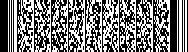 八、各级价格部门应加强交通运输系统技术服务收费监管， 会同交通运输管理部门建立健全交通运输系统服务收费诚信管 理机制，对服务及收费违规问题及时依法处理，并报省物价局记入服务收费诚信档案，进行定期公布。九、本通知自 2013 年 2 月 1 日起执行。有效期三年。附：湖南省交通运输系统技术服务收费项目和收费标准湖南省物价局	湖南省财政厅2012 年 12 月 7 日抄送：省政府法制办，各市、州物价局，省物价局直属各单位湖南省物价局办公室	2012 年 12 月 14 日印发附:湖南省交通运输系统技术服务收费项目和收费标准一、可行性研究（含预、工可）1、公路工程	表 1.12、水运工程港口、航道项目	表 1.2.1航电枢纽项目	表 1.2.23、交通运输信息化项目	表 1.3二、 勘察、设计勘察包括工程测量、岩土工程勘察、地质遥感、OD 调查及资料收集。其中工程测量收费按工程勘察收费标准的 80%执行，其他均按下列公式计算：工程勘察收费＝工程勘察收费基准价 ×（1±浮动幅度值）工程勘察收费基准价＝工程勘察实物工作收费＋工程勘察技术工作收费工程勘察实物工作收费＝工程勘察实物工作收费基价×实物工作量×附加调整系数工程勘察技术工作收费=工程勘察实物工作收费×技术工作收费比例1、工程测量技术工作工程测量技术工作费收费比例为 22%。地面测量地面测量复杂程度表	表 2.1.1地面测量实物工作收费基价表	表 2.1.2地面测量实物工作收费附加调整系数表	表 2.1.3水域测量水域测量复杂程度表	表 2.1.4水域测量实物工作收费基价表	表 2.1.5其他测量其他测量实物工作收费基价表	表 2.1.62、岩土工程勘察技术工作岩土工程勘察技术工作费收费比例表	表 2.2.1工程地质测绘工程地质测绘复杂程度表	表 2.2.2工程地质测绘实物工作收费基价表	表2.2.3岩土工程勘探与原位测试岩土工程勘探与原位测试复杂程度表	表 2.2.4岩土工程勘探实物工作收费基价表	表 2.2.5取土、水、石试样实物工作收费基价表	表 2.2.6原位测试实物工作收费基价表	表 2.2.7岩土工程勘探与原位测试实物工作收费附加调整系数表	表2.2.83、水文地质勘察技术工作水文地质勘察技术工作费收费比例表	表 2.3.1注：1．表2.3.1、表2.3.2、表2.3.3中复杂程度分类见国标《供水水文地质勘察规范》； 2．利用已有勘察资料提出勘察报告的只收取技术工作费，技术工作费的计费基数为所利用勘察资料的实物工作收费额。水文地质测绘水文地质测绘实物工作收费基价表	表 2.3.2模拟计算、遥感判释模拟计算实物工作收费基价表	表 2.3.3遥感判释实物工作收费基价表	表2.3.44、 高速公路高速公路两阶段（初步设计及施工图设计）勘察设计	表 2.4高速公路勘察设计监理咨询： 每公里 6 万元-9 万元。5、水运工程水运工程两阶段（初步设计及施工图设计）设计	表 2.5.1水运工程复杂程度表	表 2.5.26、交通运输信息化项目设计	表 2.6三、咨询类1、工程可行性研究评审（含预、工可）交通建设项目	表 3.1.1交通运输信息化、水运工程项目表	表 3.1.22、设计评审（含外业验收）高速公路初步设计评审	表 3.2.1水运建设项目初步设计评审	表 3.2.2高速公路施工图设计评审	表 3.2.3水运建设项目施工图设计评审	表 3.2.4设计变更方案及设计评审	表 3.2.53、通航论证	表 3.3注：通航论证与航道等级、码头、整治工程方案有关，主要是根据投资设计方案论证对通航影   响程度，考虑其工作内容及工作量大小。4、其它技术服务	表 3.4造价咨询服务造价文件审查及编制	表 3.5.1注：按差额定率累进法计费。工程计量台帐的编制、审查及合理定价审查	表 3.5.2注：按差额定率累进法计费。设计变更预算审查	表 3.5.3四、审计1、竣工工程结算审计	表 4.1注：上表收费实行差额定率累进法计费，低于 0.5 万元按 0.5 万元计。2、工程施工阶段跟踪审计	表 4.2注：上表收费实行差额定率累进法计费，低于 5 万元按 5 万元计。3、融资审计、清算审计、合并分立审计	表 4.3五、软件开发	表 5六、试验检测类1、公路工程土建	表 6.12、房建工程	表 6.2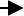 备注：检测项目中带“★”的为国家规定强制检验项目。3、机电工程	表 6.34、水运建设项目	表 6.4七、监理	表 7注：1.计费额为建安费和设备购置费之和。2.计费额在设定级差之间时，按直线内插法计算收费额。八、养护类1、公路养护项目的施工图设计评审：3 万元/次2、公路养护工程试验检测	表 8，注：1、路元映射及数据库建立是指将检测数据按要求录入湖南省高速公路养护管理系统，建立指定检测周期内的路面使用性能检测数据库，并且检测数据与现场 5m 物理路元建立映射关系。 2、数据技术服务是指运用相关数据为高速公路和普通公路路网的年度养护计划制定、养护目标制定、养护考核方案提出相关建议方案，并派 3 名以上专业技术人员协助管养单位运用检测数据指导养护生产。3、养护工程验收委托咨询单位对养护工程的执行情况进行验收核查，验收费用按每条路段 2.5 万元/年计算。估算投资额(万元)编制项目建议书（万元）编制可行性研究报告（万元）备	注5001.122.24估算投资额在设定级差之间时，按直线内插法计算收费；估算投资额为投资总金额。根据工程复杂程度，增设调整系数 0.8-1.2，由项目具体情况确定。15001.683.36估算投资额在设定级差之间时，按直线内插法计算收费；估算投资额为投资总金额。根据工程复杂程度，增设调整系数 0.8-1.2，由项目具体情况确定。30003.366.72估算投资额在设定级差之间时，按直线内插法计算收费；估算投资额为投资总金额。根据工程复杂程度，增设调整系数 0.8-1.2，由项目具体情况确定。100007.8415.68估算投资额在设定级差之间时，按直线内插法计算收费；估算投资额为投资总金额。根据工程复杂程度，增设调整系数 0.8-1.2，由项目具体情况确定。5000020.7242.00估算投资额在设定级差之间时，按直线内插法计算收费；估算投资额为投资总金额。根据工程复杂程度，增设调整系数 0.8-1.2，由项目具体情况确定。10000030.8061.60估算投资额在设定级差之间时，按直线内插法计算收费；估算投资额为投资总金额。根据工程复杂程度，增设调整系数 0.8-1.2，由项目具体情况确定。50000056112估算投资额在设定级差之间时，按直线内插法计算收费；估算投资额为投资总金额。根据工程复杂程度，增设调整系数 0.8-1.2，由项目具体情况确定。500000 万元以上70140估算投资额在设定级差之间时，按直线内插法计算收费；估算投资额为投资总金额。根据工程复杂程度，增设调整系数 0.8-1.2，由项目具体情况确定。估算投资额(万元)编制项目建议书（万元）编制可行性研究报告（万元）备	注5001.7283.456估算投资额在设定级差之间时，按直线内插法计算收费；估算投资额为投资总金额。根据工程复杂程度，增设调整系数 0.8-1.2，由项目具体情况确定。15002.5925.184估算投资额在设定级差之间时，按直线内插法计算收费；估算投资额为投资总金额。根据工程复杂程度，增设调整系数 0.8-1.2，由项目具体情况确定。30005.18410.368估算投资额在设定级差之间时，按直线内插法计算收费；估算投资额为投资总金额。根据工程复杂程度，增设调整系数 0.8-1.2，由项目具体情况确定。1000012.09624.192估算投资额在设定级差之间时，按直线内插法计算收费；估算投资额为投资总金额。根据工程复杂程度，增设调整系数 0.8-1.2，由项目具体情况确定。5000031.96864.8估算投资额在设定级差之间时，按直线内插法计算收费；估算投资额为投资总金额。根据工程复杂程度，增设调整系数 0.8-1.2，由项目具体情况确定。10000047.5295.04估算投资额在设定级差之间时，按直线内插法计算收费；估算投资额为投资总金额。根据工程复杂程度，增设调整系数 0.8-1.2，由项目具体情况确定。50000086.4172.8估算投资额在设定级差之间时，按直线内插法计算收费；估算投资额为投资总金额。根据工程复杂程度，增设调整系数 0.8-1.2，由项目具体情况确定。500000 万元以上108216估算投资额在设定级差之间时，按直线内插法计算收费；估算投资额为投资总金额。根据工程复杂程度，增设调整系数 0.8-1.2，由项目具体情况确定。计费额（万元）项目建议书编制（万元）项目建议书编制（万元）项目建议书编制（万元）可行性研究编制（万元）可行性研究编制（万元）可行性研究编制（万元）备 注计费额（万元）一般较复杂复杂一般较复杂复杂备 注30004.765.606.4412.2414.3916.551、计费额在设定级 差之间时， 按直线内 插法计算 收费;2、计费额为建安费 和设备购 置费之和。50007.418.7210.0319.0622.4325.791、计费额在设定级 差之间时， 按直线内 插法计算 收费;2、计费额为建安费 和设备购 置费之和。800011.1213.0915.0528.6033.6538.701、计费额在设定级 差之间时， 按直线内 插法计算 收费;2、计费额为建安费 和设备购 置费之和。1000013.4415.8118.1834.5640.6646.761、计费额在设定级 差之间时， 按直线内 插法计算 收费;2、计费额为建安费 和设备购 置费之和。2000024.5828.9133.2563.1974.3585.501、计费额在设定级 差之间时， 按直线内 插法计算 收费;2、计费额为建安费 和设备购 置费之和。4000044.8552.7660.67115.32135.67156.021、计费额在设定级 差之间时， 按直线内 插法计算 收费;2、计费额为建安费 和设备购 置费之和。6000063.2974.4685.63162.76191.48220.201、计费额在设定级 差之间时， 按直线内 插法计算 收费;2、计费额为建安费 和设备购 置费之和。8000080.6394.86109.08207.33243.92280.501、计费额在设定级 差之间时， 按直线内 插法计算 收费;2、计费额为建安费 和设备购 置费之和。10000097.17114.32131.46249.86293.96338.051、计费额在设定级 差之间时， 按直线内 插法计算 收费;2、计费额为建安费 和设备购 置费之和。200000176.53207.68238.83453.93534.04614.141、计费额在设定级 差之间时， 按直线内 插法计算 收费;2、计费额为建安费 和设备购 置费之和。400000320.08376.56433.05823.06968.311113.561、计费额在设定级 差之间时， 按直线内 插法计算 收费;2、计费额为建安费 和设备购 置费之和。600000449.94529.34608.741156.991361.161565.341、计费额在设定级 差之间时， 按直线内 插法计算 收费;2、计费额为建安费 和设备购 置费之和。800000571.44672.28773.121469.411728.711988.021、计费额在设定级 差之间时， 按直线内 插法计算 收费;2、计费额为建安费 和设备购 置费之和。1000000687.02808.26929.501766.632078.382390.141、计费额在设定级 差之间时， 按直线内 插法计算 收费;2、计费额为建安费 和设备购 置费之和。20000001240.001458.821677.653188.573751.264313.951、计费额在设定级 差之间时， 按直线内 插法计算 收费;2、计费额为建安费 和设备购 置费之和。估算投资额(万元)编制项目建议书（万元）编制可行性研究报告（万元）备	注1500 万元及以下361、估算投资额在设定级差之间时，按直线内插法计算收费；2、估算投资额为投资总金额；3、水运项目按以上收费标准乘以调整系数 1.2。30005.7611.521、估算投资额在设定级差之间时，按直线内插法计算收费；2、估算投资额为投资总金额；3、水运项目按以上收费标准乘以调整系数 1.2。1000013.4426.881、估算投资额在设定级差之间时，按直线内插法计算收费；2、估算投资额为投资总金额；3、水运项目按以上收费标准乘以调整系数 1.2。5000035.52721、估算投资额在设定级差之间时，按直线内插法计算收费；2、估算投资额为投资总金额；3、水运项目按以上收费标准乘以调整系数 1.2。10000052.8105.61、估算投资额在设定级差之间时，按直线内插法计算收费；2、估算投资额为投资总金额；3、水运项目按以上收费标准乘以调整系数 1.2。500000 万元及以上961921、估算投资额在设定级差之间时，按直线内插法计算收费；2、估算投资额为投资总金额；3、水运项目按以上收费标准乘以调整系数 1.2。类	别类	别简	单中	等复	杂一般地区地形起伏小或比高≤20m 的平原起伏大但有规律， 或比高≤80m 的丘陵地起伏变化很大或比高＞ 80m 的山地一般地区通视良好，隐蔽地区面积≤20%一般，隐蔽地区面积≤40%困难， 隐蔽地区面积<=60%一般地区通行较好，植物低矮，比高较小的梯田地区一般，植物较高， 比高较大的梯田，容易通过的沼泽或稻田地区困难，密集的树林或荆棘灌木丛林，竹林，难以通行的水网，稻田，沼泽，沙漠地，岭谷险峻，地形切割剧烈，攀登艰难的山区一般地区地物稀少较少较多建筑群区建筑群区有一般地区特征，细部坐标点每格≤5；建筑物占图面积≤30%有一般地区特征， 细部坐标点每格≤8；建筑物占图面积≤50%有一般地区特征，细部坐标点每格＞8；建筑物占图面积＞50%序号项	目项	目项	目项	目项	目计费单位收费基价（元）收费基价（元）收费基价（元）序号项	目项	目项	目项	目项	目计费单位简单中等复杂1控制测量三角（边）三角（边）三角（边）二等点4263484262321控制测量三角（边）三角（边）三角（边）三等点3136356545841控制测量三角（边）三角（边）三角（边）四等点2737311240061控制测量三角（边）三角（边）三角（边）一级点1096124416021控制测量三角（边）三角（边）三角（边）二级点72882910691控制测量导线导线导线三等km2818320341221控制测量导线导线导线四等km2186248431961控制测量导线导线导线一级km1552176422691控制测量导线导线导线二级km1086123415891控制测量导线导线导线三级km75986311121控制测量导线导线导线图根点点891011311控制测量水准水准水准二等km87799712831控制测量水准水准水准三等km4385006431控制测量水准水准水准四等km2202503231控制测量水准水准水准五等km1671882421控制测量水准水准水准图根km1111241621控制测量GPS 测量GPS 测量GPS 测量C 级点3727427455001控制测量GPS 测量GPS 测量GPS 测量D 级点3198363246711控制测量GPS 测量GPS 测量GPS 测量E 级点2821320341232地形测量一般地区比例尺比例尺1:200Km2767801023741637952地形测量一般地区比例尺比例尺1:500Km23338344510712162地形测量一般地区比例尺比例尺1:1000Km21517420232323742地形测量一般地区比例尺比例尺1:2000Km266768901142442地形测量一般地区比例尺比例尺1:5000Km21975263042102地形测量一般地区比例尺比例尺1:10000Km21109147823642地形测量建筑群区建筑群区建筑群区建筑群区Km21:200 比例尺的附加调整系数为1.8，其余比例尺的附加调整系数为2.01:200 比例尺的附加调整系数为1.8，其余比例尺的附加调整系数为2.01:200 比例尺的附加调整系数为1.8，其余比例尺的附加调整系数为2.03断面测量水平比例尺水平比例尺1:2001:200km1016135418643断面测量水平比例尺水平比例尺1:5001:500km785104714403断面测量水平比例尺水平比例尺1:10001:1000km60780911133断面测量水平比例尺水平比例尺1:20001:2000km4686258603断面测量水平比例尺水平比例尺1:50001:5000km3624816654架空索道测量架空索道测量架空索道测量架空索道测量架空索道测量km269833725733项	目附加调整系数备	注二、三、四等三角（边）不造标0.6连接原有三角点0.5房顶标志、墙上水准0.5三角高程1.2GPS 测量 C 级、D 级、E 级不造标0.6建立施工方格网的导线点0.6收费基价为表 2.1.2 四等三角点检验施工方格网导线点的稳定性0.48收费基价为表 2.1.2 四等三角点航测、陆测地形图0.7汇水面积测量0.4带状地形测量（图面宽度＜20cm）1.3地形图修测1.1以实际修测面积计算覆盖或隐蔽程度＞60%1.2～1.5绘制 1:200 大样图1.6数字化测绘1.5类别简	单中	等复	杂测线测线长≤300m 或断面间距在图上＞3cm测线长≤700m 或断面间距在图上＞2cm测线长＞700m 或断面间距在图上≤2cm水域水深≤5m，无摸浅工作水深≤15m，或浅滩、礁石较多，有摸浅工作水深＞15m，或在河泊封冻期作业，浅滩、礁石很多，摸浅工作多通视岸边开阔，通视良好岸边建筑物、堆积物较少，有低于 1.5m 的围墙及防汛堤，有部分防护林带岸边建筑物、堆积物较多，有高于 1.5m 的围墙及防汛堤，有较密的防护林带障碍来往船只较少来往船只较多或测区内有停留的船、竹排、木排来往船只频繁或测区内停泊的船、竹排、木排较多序号项	目项	目项	目计费单位收费基价（元）收费基价（元）收费基价（元）序号项	目项	目项	目计费单位简单中等复杂1湖、江、河、塘、沼泽地、积水区比例尺1：200K ㎡2047482723013828751湖、江、河、塘、沼泽地、积水区比例尺1：500K ㎡890201183961664681湖、江、河、塘、沼泽地、积水区比例尺1：1000K ㎡4046453817756801湖、江、河、塘、沼泽地、积水区比例尺1：2000K ㎡1780323680332941湖、江、河、塘、沼泽地、积水区比例尺1：5000K ㎡5260700298381湖、江、河、塘、沼泽地、积水区比例尺1：10000K ㎡2955392455302滨海区比例尺以本表序号 1 为收费基价，附加调整系数为 1.5以本表序号 1 为收费基价，附加调整系数为 1.5以本表序号 1 为收费基价，附加调整系数为 1.5以本表序号 1 为收费基价，附加调整系数为 1.5以本表序号 1 为收费基价，附加调整系数为 1.53河道断面比例尺1：200K ㎡3245431664763河道断面比例尺1：500K ㎡2636350652613河道断面比例尺1：1000K ㎡2023269840463河道断面比例尺1：2000K ㎡1559207531123河道断面比例尺1：5000K ㎡126816862529序号项	目项	目项	目项	目项	目计费单位收费基价（元）收费基价（元）收费基价（元）序号项	目项	目项	目项	目项	目计费单位简单中等复杂1地形图数字化一般地区一般地区比例尺1:500标准图幅（0.25 ㎡）45968911021地形图数字化一般地区一般地区比例尺1:1000标准图幅（0.25 ㎡）756109917321地形图数字化一般地区一般地区比例尺1:2000标准图幅（0.25 ㎡）1049150923621地形图数字化一般地区一般地区比例尺1:5000标准图幅（0.25 ㎡）1966273942151地形图数字化一般地区一般地区比例尺1:10000标准图幅（0.25 ㎡）2882396960661地形图数字化建筑群区附加调整系数为 2.0建筑群区附加调整系数为 2.0建筑群区附加调整系数为 2.0建筑群区附加调整系数为 2.0建筑群区附加调整系数为 2.0建筑群区附加调整系数为 2.0建筑群区附加调整系数为 2.0建筑群区附加调整系数为 2.02地形图缩放缩图一般地区比例尺1:2缩放后100cm22434562地形图缩放缩图一般地区比例尺2:5缩放后100cm22840722地形图缩放缩图建筑群区建筑群区建筑群区缩放后100cm2附加调整系数为 1.5附加调整系数为 1.5附加调整系数为 1.52地形图缩放放图比例尺比例尺1:2缩放后100cm21420362地形图缩放放图比例尺比例尺2:5缩放后100cm21824413近景摄影测量外业摄影外业摄影外业摄影外业摄影组日1000100010003近景摄影测量内业绘测近景立体图，按照外业摄影费等值计算收费内业绘测近景立体图，按照外业摄影费等值计算收费内业绘测近景立体图，按照外业摄影费等值计算收费内业绘测近景立体图，按照外业摄影费等值计算收费内业绘测近景立体图，按照外业摄影费等值计算收费内业绘测近景立体图，按照外业摄影费等值计算收费内业绘测近景立体图，按照外业摄影费等值计算收费内业绘测近景立体图，按照外业摄影费等值计算收费4小型工程测量小面积测量、配合其他工程测量小面积测量、配合其他工程测量小面积测量、配合其他工程测量小面积测量、配合其他工程测量组日﹤3 组日时，按 3 组日计算收费﹤3 组日时，按 3 组日计算收费﹤3 组日时，按 3 组日计算收费5定点测量各种勘探点各种勘探点各种勘探点各种勘探点组日100010001000岩土工程勘察等级技术工作费收费比例(％)备	注甲级120岩土工程勘察等级见国标《岩土工程勘察规范》；利用已有勘察资料提出勘察报告的只收取技术工作费，技术工作费的计费基数为所利用勘察资料的料物工作收费额。乙级100岩土工程勘察等级见国标《岩土工程勘察规范》；利用已有勘察资料提出勘察报告的只收取技术工作费，技术工作费的计费基数为所利用勘察资料的料物工作收费额。丙级80岩土工程勘察等级见国标《岩土工程勘察规范》；利用已有勘察资料提出勘察报告的只收取技术工作费，技术工作费的计费基数为所利用勘察资料的料物工作收费额。类	别简	单中	等复	杂地质构造岩层产状水平或倾斜很缓有显著的褶皱、断层有复杂的褶皱、断层岩层特征简单，露头良好变化不稳定， 露头中等，有较复杂地质现象变化复杂，种类繁多，露头不良，有滑坡、岩溶等复杂地质现象地形地貌地形平坦，植被不发育， 易于通行地形起伏较大，河流、灌木较多，通行较困难岭谷山地，林木密集，水网、稻田、沼泽，通行困难项	目项	目项	目计费单位收费基价( 元)收费基价( 元)收费基价( 元)项	目项	目项	目计费单位简单中等复杂工程地质测绘成图比例1：200km2128521836027540工程地质测绘成图比例1：500km26426918013770工程地质测绘成图比例1：1000km2428461209180工程地质测绘成图比例1：2000km2285640806120工程地质测绘成图比例1：5000km285712241836工程地质测绘成图比例1：10000km2429612918工程地质测绘成图比例1：25000km2214306459工程地质测绘成图比例1：50000km2107153230带状工程地质测绘附加调整系数为1．3附加调整系数为1．3附加调整系数为1．3附加调整系数为1．3附加调整系数为1．3附加调整系数为1．3工程地质测绘与地质测绘同时进行附加调整系数为1．5附加调整系数为1．5附加调整系数为1．5附加调整系数为1．5附加调整系数为1．5附加调整系数为1．5岩土类别IⅡⅢⅣVⅥ备 注流塑、砂土，砾石，混合土，多年冻土，含硬杂质 >25 ％ 的填土粒径>lOOmm、含量 >50 ％ 的卵( 碎) 石层、漂 ( 块)	石层软塑、硬塑、坚硬粘砂土，砾石，混合土，多年冻土，含硬杂质 >25 ％ 的填土粒径>lOOmm、含量 >50 ％ 的卵( 碎) 石层、漂 ( 块)	石层可塑粘性土，密实粉砂土，砾石，混合土，多年冻土，含硬杂质 >25 ％ 的填土粒径≤粒径>lOOmm、含量 >50 ％ 的卵( 碎) 石层、漂 ( 块)	石层岩土的性土，土，含硬杂质砂土，砾石，混合土，多年冻土，含硬杂质 >25 ％ 的填土粒径≤lOOmm 、含粒径>lOOmm、含量 >50 ％ 的卵( 碎) 石层、漂 ( 块)	石层分类和松散地层稍密、中密粉土，含≤25 ％的填土，湿陷性土，红粘土，砂土，砾石，混合土，多年冻土，含硬杂质 >25 ％ 的填土50mm 、含量>50 ％的卵( 碎)量>50 ％的卵( 碎)石层，混凝粒径>lOOmm、含量 >50 ％ 的卵( 碎) 石层、漂 ( 块)	石层鉴定见国标《岩土工程硬杂质膨胀土，盐渍砂土，砾石，混合土，多年冻土，含硬杂质 >25 ％ 的填土石层土构件、面粒径>lOOmm、含量 >50 ％ 的卵( 碎) 石层、漂 ( 块)	石层勘察规≤土，残积土，砂土，砾石，混合土，多年冻土，含硬杂质 >25 ％ 的填土层粒径>lOOmm、含量 >50 ％ 的卵( 碎) 石层、漂 ( 块)	石层范》10 ％污染土砂土，砾石，混合土，多年冻土，含硬杂质 >25 ％ 的填土粒径>lOOmm、含量 >50 ％ 的卵( 碎) 石层、漂 ( 块)	石层的填土砂土，砾石，混合土，多年冻土，含硬杂质 >25 ％ 的填土粒径>lOOmm、含量 >50 ％ 的卵( 碎) 石层、漂 ( 块)	石层岩石地层极软岩软岩较软岩较硬岩坚硬岩项	目项	目计费单位收费基价( 元)收费基价( 元)收费基价( 元)收费基价( 元)收费基价( 元)收费基价( 元)勘探项目深度D（m）/长度L（m）计费单位收费基价( 元)收费基价( 元)收费基价( 元)收费基价( 元)收费基价( 元)收费基价( 元)勘探项目深度D（m）/长度L（m）计费单位IⅡⅢⅣVⅥ钻孔D≤10m375794166241306钻孔10<D≤20m4671118207302382钻孔20<D≤30m5586141249362458钻孔30<D≤40m66102167294429544钻孔40<D≤50m78121199351511647钻孔50<D≤60m87134222391569721钻孔60<D≤80m97150246434631800钻孔80<D≤100m106163268474690874钻孔D>100每增加20m ，按前一档收费基价乘以1．2 的附加调整系数每增加20m ，按前一档收费基价乘以1．2 的附加调整系数每增加20m ，按前一档收费基价乘以1．2 的附加调整系数每增加20m ，按前一档收费基价乘以1．2 的附加调整系数每增加20m ，按前一档收费基价乘以1．2 的附加调整系数每增加20m ，按前一档收费基价乘以1．2 的附加调整系数每增加20m ，按前一档收费基价乘以1．2 的附加调整系数探井D≤2m405062100160200探井2<D≤5m506278125200250探井5<D≤10m627896155248310探井10<D≤20m82102127205328410探井D>20每增加lOm ，按前一档收费基价乘以1．3 的附加调整系数每增加lOm ，按前一档收费基价乘以1．3 的附加调整系数每增加lOm ，按前一档收费基价乘以1．3 的附加调整系数每增加lOm ，按前一档收费基价乘以1．3 的附加调整系数每增加lOm ，按前一档收费基价乘以1．3 的附加调整系数每增加lOm ，按前一档收费基价乘以1．3 的附加调整系数每增加lOm ，按前一档收费基价乘以1．3 的附加调整系数探槽D≤2m33242587496118探槽D >2m3466083106139172平硐L≤50m2804205887849381078平硐50< L≤100m2944416188239851132平硐100< L≤150m30846264786210321186平硐150< L≤200m32248367690210781240平硐200< L ≤250m33650470694111261294平硐250< L ≤300m35052573598011731347平硐L >300每增加50m ，按前一档收费基价乘以1．1 的附加调整系数每增加50m ，按前一档收费基价乘以1．1 的附加调整系数每增加50m ，按前一档收费基价乘以1．1 的附加调整系数每增加50m ，按前一档收费基价乘以1．1 的附加调整系数每增加50m ，按前一档收费基价乘以1．1 的附加调整系数每增加50m ，按前一档收费基价乘以1．1 的附加调整系数每增加50m ，按前一档收费基价乘以1．1 的附加调整系数平硐标准断面为4m2，大于标准断面部分乘以0．6 的附加调整系数，另行计算收费标准断面为4m2，大于标准断面部分乘以0．6 的附加调整系数，另行计算收费标准断面为4m2，大于标准断面部分乘以0．6 的附加调整系数，另行计算收费标准断面为4m2，大于标准断面部分乘以0．6 的附加调整系数，另行计算收费标准断面为4m2，大于标准断面部分乘以0．6 的附加调整系数，另行计算收费标准断面为4m2，大于标准断面部分乘以0．6 的附加调整系数，另行计算收费标准断面为4m2，大于标准断面部分乘以0．6 的附加调整系数，另行计算收费标准断面为4m2，大于标准断面部分乘以0．6 的附加调整系数，另行计算收费项	目项	目项	目项	目计费单位收费基价( 元)收费基价( 元)项	目项	目项	目项	目计费单位取样深度≤30m取样深度 >30m取土锤击法厚壁取土器试样规格φ=80～lOOmm L=150～200mm件3240取土静压法厚壁取土器试样规格φ=80～lOOmm L=150～200mm件5276取土敞口或自由活塞薄壁取土器试样规格φ=75mm L=800mm件248368取土水压固定活塞薄壁取土器试样规格φ=75mm L=800mm件336496取土固定活塞薄壁取土器试样规格φ=75mm L=800mm件288448取土束节式取土器试样规格φ=75mm L=200mm件120192取土黄土取土器试样规格φ=120mm L=150mm件6496取土回转型单动、双动三重管取土器试样规格φ=75mm L=1250mm件248368取土探井取土探井取土探井取土件80120取土扰动取土扰动取土扰动取土件1212取石取岩芯样取岩芯样取岩芯样件2020取石人工取样人工取样人工取样件160160取水取水取水取水件3232项	目项	目项	目计费单位收费基价( 元)收费基价( 元)收费基价( 元)收费基价( 元)收费基价( 元)收费基价( 元)测试项目测试项目测试深度D(m)计费单位IⅡⅢⅣVⅥ标准贯入试验标准贯入试验D≤20次6486115标准贯入试验标准贯入试验20<D≤50次96130173标准贯入试验标准贯入试验D>50次115155207圆锥动力触探试验轻型D≤10m264066圆锥动力触探试验重型D≤10m4062102240300340圆锥动力触探试验重型10<D≤20m5078127300375425圆锥动力触探试验重型20<D≤30m6093153360450510圆锥动力触探试验重型30<D≤40m71110182427534606圆锥动力触探试验重型40<D≤50m85131216509636721圆锥动力触探试验超重型D≤10m112264330374圆锥动力触探试验超重型10<D≤20m140330413467圆锥动力触探试验超重型20<D≤30m168396495561圆锥动力触探试验超重型30<D≤40m199470587666圆锥动力触探试验超重型40<D≤50m238560700793静力触探试验单桥D≤10m273966静力触探试验单桥10<D≤20m345082静力触探试验单桥20<D≤30m415998静力触探试验单桥30<D≤40m4970116静力触探试验单桥40<D≤50m5884138静力触探试验单桥50<D≤60m6493154静力触探试验单桥60<D≤80m71103171静力触探试验双桥按单桥收费基价乘以1.15 的附加调整系数按单桥收费基价乘以1.15 的附加调整系数按单桥收费基价乘以1.15 的附加调整系数按单桥收费基价乘以1.15 的附加调整系数按单桥收费基价乘以1.15 的附加调整系数按单桥收费基价乘以1.15 的附加调整系数按单桥收费基价乘以1.15 的附加调整系数按单桥收费基价乘以1.15 的附加调整系数静力触探试验加测孔压按单桥或双桥收费基价乘以1.2 的附加调整系数按单桥或双桥收费基价乘以1.2 的附加调整系数按单桥或双桥收费基价乘以1.2 的附加调整系数按单桥或双桥收费基价乘以1.2 的附加调整系数按单桥或双桥收费基价乘以1.2 的附加调整系数按单桥或双桥收费基价乘以1.2 的附加调整系数按单桥或双桥收费基价乘以1.2 的附加调整系数按单桥或双桥收费基价乘以1.2 的附加调整系数扁铲侧胀试验扁铲侧胀试验D≤10点52.879.2扁铲侧胀试验扁铲侧胀试验10<D≤20点66.499.2扁铲侧胀试验扁铲侧胀试验20<D≤30点79.2119.2扁铲侧胀试验扁铲侧胀试验30<D≤40点92.8138.4扁铲侧胀试验扁铲侧胀试验40<D≤50点105.6158.4扁铲侧胀试验扁铲侧胀试验50<D≤60点126190扁铲侧胀试验扁铲侧胀试验60<D≤80点158238十字板剪切试验十字板剪切试验D≤10点165十字板剪切试验十字板剪切试验10<D≤20点182十字板剪切试验十字板剪切试验20<D≤30点198十字板剪切试验十字板剪切试验D>30点247项	目项	目项	目计费单位收费基价( 元)收费基价( 元)收费基价( 元)收费基价( 元)旁压试验方法深度D(m)压力≤2500kPa压力≤2500kPa压力>2500kPa压力>2500kPa旁压试验预钻式D≤10点210210281281旁压试验预钻式10<D≤20点274274365365旁压试验预钻式D>20点355355474474旁压试验自钻式D≤10点274274365365旁压试验自钻式10<D≤20点355355474474旁压试验自钻式D>20点462462617617载荷试验螺旋板螺旋板试验点1512151216641664载荷试验浅、深层平板面积0．1～1 (m2)加荷最大值(kN)试验点水位以上水位以上水位以下水位以下载荷试验浅、深层平板面积0．1～1 (m2)≤100试验点2232223224482448载荷试验浅、深层平板面积0．1～1 (m2)200试验点2952295232483248载荷试验浅、深层平板面积0．1～1 (m2)300试验点3672367240404040载荷试验浅、深层平板面积0．1～1 (m2)400试验点4392439248324832载荷试验浅、深层平板面积0．1～1 (m2)500试验点5120512056325632载荷试验浅、深层平板面积0．1～1 (m2)>500试验点见2002年修订本<工程勘察设计收费标准>表4.2-1序号1见2002年修订本<工程勘察设计收费标准>表4.2-1序号1见2002年修订本<工程勘察设计收费标准>表4.2-1序号1见2002年修订本<工程勘察设计收费标准>表4.2-1序号1载荷试验浅、深层平板面积0．1～1 (m2)试坑开挖、加荷体吊装运输费另计试坑开挖、加荷体吊装运输费另计试坑开挖、加荷体吊装运输费另计试坑开挖、加荷体吊装运输费另计试坑开挖、加荷体吊装运输费另计试坑开挖、加荷体吊装运输费另计土体现场直剪试验试验面积(m2)试验面积(m2)压应力4500kPa压应力4500kPa压应力>500kPa压应力>500kPa土体现场直剪试验试验面积(m2)试验面积(m2)水位以上水位以下水位以上水位以下土体现场直剪试验0.100.10组2220266426643197土体现场直剪试验0.250.25组3172380638064568土体现场直剪试验0.500.50组4125495049505940岩体变形试验承压板法法向荷重(kN)试验点软岩软岩硬岩硬岩岩体变形试验承压板法≤500试验点5429542959905990岩体变形试验承压板法1000试验点5939593965906590岩体变形试验承压板法>1000 每增加500试验点按前一档收费基价乘以1．1 的附加调整系数按前一档收费基价乘以1．1 的附加调整系数按前一档收费基价乘以1．1 的附加调整系数按前一档收费基价乘以1．1 的附加调整系数岩体变形试验钻孔变形法钻孔变形法试验点3182318236503650项	目项	目项	目项	目计费单位收费基价( 元)收费基价( 元)岩体强度试验岩体结构面直剪岩体结构面直剪岩体结构面直剪试验点79569130岩体强度试验岩体直剪岩体直剪岩体直剪试验点70207913岩体强度试验混凝土与岩体直剪混凝土与岩体直剪混凝土与岩体直剪试验点56166084岩体原位应力测试方法方法方法孔原位应力测试三轴交汇测应力岩体原位应力测试孔径变形法／IL 底应变法孔径变形法／IL 底应变法孔径变形法／IL 底应变法孔2340046800岩体原位应力测试孔壁应变法孔壁应变法孔壁应变法孔2808028080压水、注水试验压水试验深度D(m)D≤20段次14021402压水、注水试验压水试验深度D(m)D>20段次16831683压水、注水试验注水钻孔注水钻孔注水段次327327压水、注水试验注水探井注水探井注水段次164164项	目项	目项	目项	目项	目附加调整系数备	注钻孔跟管钻进、泥浆护壁、基岩无水干钻钻探、基岩破碎带钻进取芯跟管钻进、泥浆护壁、基岩无水干钻钻探、基岩破碎带钻进取芯跟管钻进、泥浆护壁、基岩无水干钻钻探、基岩破碎带钻进取芯跟管钻进、泥浆护壁、基岩无水干钻钻探、基岩破碎带钻进取芯1.5钻孔水平孔、斜孔钻探水平孔、斜孔钻探水平孔、斜孔钻探水平孔、斜孔钻探2.0钻孔坑道内作业坑道内作业坑道内作业坑道内作业1.3勘探、取样、原位测试线路上作业线路上作业线路上作业线路上作业1.3包括工程物探钻孔、取样、原位测试水上作业滨海滨海滨海3.0包括工程物探钻孔、取样、原位测试水上作业湖、江、河水深D (m)D≤102.0包括工程物探钻孔、取样、原位测试水上作业湖、江、河水深D (m)10<D≤202.5包括工程物探钻孔、取样、原位测试水上作业湖、江、河水深D (m)D>203.0包括工程物探钻孔、取样、原位测试水上作业塘、沼泽地塘、沼泽地塘、沼泽地1.5包括工程物探钻孔、取样、原位测试水上作业积水区( 含水稻田)积水区( 含水稻田)积水区( 含水稻田)1.2包括工程物探钻孔、取样夜间作业夜间作业夜间作业夜间作业1.2原位测试仅限于表2.2.7 中的标准贯入、圆锥动力触探、静力触探、扁铲侧胀、十字板剪切、旁压试验勘探、取样、原位测试岩溶、洞穴、泥石流、滑坡、沙漠、山前洪积裙等复杂场地岩溶、洞穴、泥石流、滑坡、沙漠、山前洪积裙等复杂场地岩溶、洞穴、泥石流、滑坡、沙漠、山前洪积裙等复杂场地岩溶、洞穴、泥石流、滑坡、沙漠、山前洪积裙等复杂场地1.1 ～ 1.3原位测试、工程物探的勘探费用另计原位测试、工程物探的勘探费用另计原位测试、工程物探的勘探费用另计原位测试、工程物探的勘探费用另计原位测试、工程物探的勘探费用另计原位测试、工程物探的勘探费用另计原位测试、工程物探的勘探费用另计小型岩土工程<3个台班，按3个台班计算收费小型岩土工程<3个台班，按3个台班计算收费小型岩土工程<3个台班，按3个台班计算收费小型岩土工程<3个台班，按3个台班计算收费小型岩土工程<3个台班，按3个台班计算收费小型岩土工程<3个台班，按3个台班计算收费小型岩土工程<3个台班，按3个台班计算收费项	目技术工作费收费比例(％)技术工作费收费比例(％)技术工作费收费比例(％)项	目简单中等复杂供水井凿井151820其他水文地质勘察273033项	目项	目项	目计费单位收费基价( 元)收费基价( 元)收费基价( 元)项	目项	目项	目计费单位简单中等复杂水文地质测绘成图比例尺1：5000km2100614372155水文地质测绘成图比例尺1：10000km25037181078水文地质测绘成图比例尺1：25000km2251359538水文地质测绘成图比例尺1：50000km2126180270水文地质调查、 遥感判释现场调查测绘成图比例尺1：5000km2302431646水文地质调查、 遥感判释现场调查测绘成图比例尺1：10000km2151215323水文地质调查、 遥感判释现场调查测绘成图比例尺1：25000km275108162水文地质调查、 遥感判释现场调查测绘成图比例尺1：50000km2385481水文地质测绘与地质测绘同时进行时，附加调整系数为1.5水文地质测绘与地质测绘同时进行时，附加调整系数为1.5水文地质测绘与地质测绘同时进行时，附加调整系数为1.5水文地质测绘与地质测绘同时进行时，附加调整系数为1.5水文地质测绘与地质测绘同时进行时，附加调整系数为1.5水文地质测绘与地质测绘同时进行时，附加调整系数为1.5水文地质测绘与地质测绘同时进行时，附加调整系数为1.5项	目项	目计费单位收费基价( 元)收费基价( 元)收费基价( 元)项	目项	目计费单位简单中等复杂电网络模拟计算电网络模拟计算km26088641120数值模拟计算二维流水量模型km2486691896数值模拟计算二维流水质模型km25848301075数值模拟计算三维流水量模型km287512441613数值模拟计算三维流水质模型km297313821792数值模拟计算水资源管理与规划模型km273010371344项	目项	目项	目计费单位收费基价( 元)收费基价( 元)收费基价( 元)备	注项	目项	目项	目计费单位简单中等复杂备	注航卫片判释成图比例尺1：5000像对614768922复杂程度分类见表2.1.1航卫片判释成图比例尺1：10000像对512640768复杂程度分类见表2.1.1航卫片判释成图比例尺1：25000像对410512614复杂程度分类见表2.1.1航卫片判释成图比例尺1：50000像对307384461复杂程度分类见表2.1.1航卫片判释成图比例尺1：100000像对256320384复杂程度分类见表2.1.1航卫片判释成图比例尺1：250000像对205256307复杂程度分类见表2.1.1航卫片判释成图比例尺1：500000像对154192230复杂程度分类见表2.1.1类	别收费标准(%)备	注1、改扩建和技术改造一般高速公路建安费的 1.5%-1.8%建设项目，增设调整系数 1.1-1.4，由项目具数 1.1-1.4，由项目具地质病害集中的山区高速公路、长大隧道及独立大桥梁建安费的 2.5%-3.5%体情况确定。2、若项目采用一阶段设计，按上述标准的 55%计取。计费额（万元）收费标准（万元）收费标准（万元）收费标准（万元）备	注计费额（万元）一般较复杂复杂备	注2007.158.429.681. 计 费 额 大 于2000000 万元的， 工程复杂程度一般的以计费额乘以 1.27%、较复杂的乘以 1.50%，复杂的乘以 1.72% 的费率计算收费额；2.计费额在设定级差之间时，按直线内插法计算收费额。3.计费额为建安费和设备购置费之和。4．水运工程复杂程度见表 2.5.2。5、若项目采用一阶段设计，按上述标准的 55%计取。50016.6119.5422.471. 计 费 额 大 于2000000 万元的， 工程复杂程度一般的以计费额乘以 1.27%、较复杂的乘以 1.50%，复杂的乘以 1.72% 的费率计算收费额；2.计费额在设定级差之间时，按直线内插法计算收费额。3.计费额为建安费和设备购置费之和。4．水运工程复杂程度见表 2.5.2。5、若项目采用一阶段设计，按上述标准的 55%计取。100030.8436.2841.721. 计 费 额 大 于2000000 万元的， 工程复杂程度一般的以计费额乘以 1.27%、较复杂的乘以 1.50%，复杂的乘以 1.72% 的费率计算收费额；2.计费额在设定级差之间时，按直线内插法计算收费额。3.计费额为建安费和设备购置费之和。4．水运工程复杂程度见表 2.5.2。5、若项目采用一阶段设计，按上述标准的 55%计取。300082.5097.05111.611. 计 费 额 大 于2000000 万元的， 工程复杂程度一般的以计费额乘以 1.27%、较复杂的乘以 1.50%，复杂的乘以 1.72% 的费率计算收费额；2.计费额在设定级差之间时，按直线内插法计算收费额。3.计费额为建安费和设备购置费之和。4．水运工程复杂程度见表 2.5.2。5、若项目采用一阶段设计，按上述标准的 55%计取。5000130.26153.25176.231. 计 费 额 大 于2000000 万元的， 工程复杂程度一般的以计费额乘以 1.27%、较复杂的乘以 1.50%，复杂的乘以 1.72% 的费率计算收费额；2.计费额在设定级差之间时，按直线内插法计算收费额。3.计费额为建安费和设备购置费之和。4．水运工程复杂程度见表 2.5.2。5、若项目采用一阶段设计，按上述标准的 55%计取。8000198.37233.38268.381. 计 费 额 大 于2000000 万元的， 工程复杂程度一般的以计费额乘以 1.27%、较复杂的乘以 1.50%，复杂的乘以 1.72% 的费率计算收费额；2.计费额在设定级差之间时，按直线内插法计算收费额。3.计费额为建安费和设备购置费之和。4．水运工程复杂程度见表 2.5.2。5、若项目采用一阶段设计，按上述标准的 55%计取。10000242.24284.99327.741. 计 费 额 大 于2000000 万元的， 工程复杂程度一般的以计费额乘以 1.27%、较复杂的乘以 1.50%，复杂的乘以 1.72% 的费率计算收费额；2.计费额在设定级差之间时，按直线内插法计算收费额。3.计费额为建安费和设备购置费之和。4．水运工程复杂程度见表 2.5.2。5、若项目采用一阶段设计，按上述标准的 55%计取。20000450.46529.96609.451. 计 费 额 大 于2000000 万元的， 工程复杂程度一般的以计费额乘以 1.27%、较复杂的乘以 1.50%，复杂的乘以 1.72% 的费率计算收费额；2.计费额在设定级差之间时，按直线内插法计算收费额。3.计费额为建安费和设备购置费之和。4．水运工程复杂程度见表 2.5.2。5、若项目采用一阶段设计，按上述标准的 55%计取。40000837.67985.491133.311. 计 费 额 大 于2000000 万元的， 工程复杂程度一般的以计费额乘以 1.27%、较复杂的乘以 1.50%，复杂的乘以 1.72% 的费率计算收费额；2.计费额在设定级差之间时，按直线内插法计算收费额。3.计费额为建安费和设备购置费之和。4．水运工程复杂程度见表 2.5.2。5、若项目采用一阶段设计，按上述标准的 55%计取。600001204.211416.711629.221. 计 费 额 大 于2000000 万元的， 工程复杂程度一般的以计费额乘以 1.27%、较复杂的乘以 1.50%，复杂的乘以 1.72% 的费率计算收费额；2.计费额在设定级差之间时，按直线内插法计算收费额。3.计费额为建安费和设备购置费之和。4．水运工程复杂程度见表 2.5.2。5、若项目采用一阶段设计，按上述标准的 55%计取。800001557.791832.692107.601. 计 费 额 大 于2000000 万元的， 工程复杂程度一般的以计费额乘以 1.27%、较复杂的乘以 1.50%，复杂的乘以 1.72% 的费率计算收费额；2.计费额在设定级差之间时，按直线内插法计算收费额。3.计费额为建安费和设备购置费之和。4．水运工程复杂程度见表 2.5.2。5、若项目采用一阶段设计，按上述标准的 55%计取。1000001902.152237.832573.501. 计 费 额 大 于2000000 万元的， 工程复杂程度一般的以计费额乘以 1.27%、较复杂的乘以 1.50%，复杂的乘以 1.72% 的费率计算收费额；2.计费额在设定级差之间时，按直线内插法计算收费额。3.计费额为建安费和设备购置费之和。4．水运工程复杂程度见表 2.5.2。5、若项目采用一阶段设计，按上述标准的 55%计取。2000003537.274161.504785.721. 计 费 额 大 于2000000 万元的， 工程复杂程度一般的以计费额乘以 1.27%、较复杂的乘以 1.50%，复杂的乘以 1.72% 的费率计算收费额；2.计费额在设定级差之间时，按直线内插法计算收费额。3.计费额为建安费和设备购置费之和。4．水运工程复杂程度见表 2.5.2。5、若项目采用一阶段设计，按上述标准的 55%计取。4000006577.917738.718899.521. 计 费 额 大 于2000000 万元的， 工程复杂程度一般的以计费额乘以 1.27%、较复杂的乘以 1.50%，复杂的乘以 1.72% 的费率计算收费额；2.计费额在设定级差之间时，按直线内插法计算收费额。3.计费额为建安费和设备购置费之和。4．水运工程复杂程度见表 2.5.2。5、若项目采用一阶段设计，按上述标准的 55%计取。6000009455.5411124.1612792.791. 计 费 额 大 于2000000 万元的， 工程复杂程度一般的以计费额乘以 1.27%、较复杂的乘以 1.50%，复杂的乘以 1.72% 的费率计算收费额；2.计费额在设定级差之间时，按直线内插法计算收费额。3.计费额为建安费和设备购置费之和。4．水运工程复杂程度见表 2.5.2。5、若项目采用一阶段设计，按上述标准的 55%计取。80000012232.3214390.9616549.601. 计 费 额 大 于2000000 万元的， 工程复杂程度一般的以计费额乘以 1.27%、较复杂的乘以 1.50%，复杂的乘以 1.72% 的费率计算收费额；2.计费额在设定级差之间时，按直线内插法计算收费额。3.计费额为建安费和设备购置费之和。4．水运工程复杂程度见表 2.5.2。5、若项目采用一阶段设计，按上述标准的 55%计取。100000014936.3717572.2020208.031. 计 费 额 大 于2000000 万元的， 工程复杂程度一般的以计费额乘以 1.27%、较复杂的乘以 1.50%，复杂的乘以 1.72% 的费率计算收费额；2.计费额在设定级差之间时，按直线内插法计算收费额。3.计费额为建安费和设备购置费之和。4．水运工程复杂程度见表 2.5.2。5、若项目采用一阶段设计，按上述标准的 55%计取。200000027775.6432677.2237578.811. 计 费 额 大 于2000000 万元的， 工程复杂程度一般的以计费额乘以 1.27%、较复杂的乘以 1.50%，复杂的乘以 1.72% 的费率计算收费额；2.计费额在设定级差之间时，按直线内插法计算收费额。3.计费额为建安费和设备购置费之和。4．水运工程复杂程度见表 2.5.2。5、若项目采用一阶段设计，按上述标准的 55%计取。等	级工程特征一	般1.<1000t 级的码头工程；2.<300t 级的船闸工程，<100t 级的升船机工程；3. 内河<300t 级和沿海<5000t 级的航道工程；各类疏浚、吹填、造陆工程。较复杂1.1000-10000t 级的码头工程；2.<1000t 级的渔业、油、汽、危险品码头工程；3.300-1000t 级的船闸工程，100-500t 级的升船机工程；4.内河 300-1000t 级和沿海 5000-30000t 级的航道工程。复	杂1.>10000t 级的码头工程；2.≥1000t 级的渔业、油、汽、危险品码头工程；3.离岸孤立建筑物、单点（多点）系泊工程与开敞式码头工程；4.>1000t 级的船闸工程，>500t 级的升船机工程；5.内河>1000t 级和沿海>30000t 级的航道工程；6.各类水上交通管制工程。计费额（万元）收费标准（万元）备	注2009.001、计费额大于 2000000 万元的，乘以 1.6%的费率计算收费额。2、计费额在设定级差之间时，按直线内插法计算收费额。3、计费额为建安费、设备购置、软件开发费、系统集成费之和。4、根据工程复杂程度，增设调整系数 0.8-1.15，由项目具体情况确定。50020.901、计费额大于 2000000 万元的，乘以 1.6%的费率计算收费额。2、计费额在设定级差之间时，按直线内插法计算收费额。3、计费额为建安费、设备购置、软件开发费、系统集成费之和。4、根据工程复杂程度，增设调整系数 0.8-1.15，由项目具体情况确定。100038.801、计费额大于 2000000 万元的，乘以 1.6%的费率计算收费额。2、计费额在设定级差之间时，按直线内插法计算收费额。3、计费额为建安费、设备购置、软件开发费、系统集成费之和。4、根据工程复杂程度，增设调整系数 0.8-1.15，由项目具体情况确定。3000103.801、计费额大于 2000000 万元的，乘以 1.6%的费率计算收费额。2、计费额在设定级差之间时，按直线内插法计算收费额。3、计费额为建安费、设备购置、软件开发费、系统集成费之和。4、根据工程复杂程度，增设调整系数 0.8-1.15，由项目具体情况确定。5000163.901、计费额大于 2000000 万元的，乘以 1.6%的费率计算收费额。2、计费额在设定级差之间时，按直线内插法计算收费额。3、计费额为建安费、设备购置、软件开发费、系统集成费之和。4、根据工程复杂程度，增设调整系数 0.8-1.15，由项目具体情况确定。8000249.601、计费额大于 2000000 万元的，乘以 1.6%的费率计算收费额。2、计费额在设定级差之间时，按直线内插法计算收费额。3、计费额为建安费、设备购置、软件开发费、系统集成费之和。4、根据工程复杂程度，增设调整系数 0.8-1.15，由项目具体情况确定。10000304.801、计费额大于 2000000 万元的，乘以 1.6%的费率计算收费额。2、计费额在设定级差之间时，按直线内插法计算收费额。3、计费额为建安费、设备购置、软件开发费、系统集成费之和。4、根据工程复杂程度，增设调整系数 0.8-1.15，由项目具体情况确定。20000566.801、计费额大于 2000000 万元的，乘以 1.6%的费率计算收费额。2、计费额在设定级差之间时，按直线内插法计算收费额。3、计费额为建安费、设备购置、软件开发费、系统集成费之和。4、根据工程复杂程度，增设调整系数 0.8-1.15，由项目具体情况确定。400001054.001、计费额大于 2000000 万元的，乘以 1.6%的费率计算收费额。2、计费额在设定级差之间时，按直线内插法计算收费额。3、计费额为建安费、设备购置、软件开发费、系统集成费之和。4、根据工程复杂程度，增设调整系数 0.8-1.15，由项目具体情况确定。600001515.201、计费额大于 2000000 万元的，乘以 1.6%的费率计算收费额。2、计费额在设定级差之间时，按直线内插法计算收费额。3、计费额为建安费、设备购置、软件开发费、系统集成费之和。4、根据工程复杂程度，增设调整系数 0.8-1.15，由项目具体情况确定。800001960.101、计费额大于 2000000 万元的，乘以 1.6%的费率计算收费额。2、计费额在设定级差之间时，按直线内插法计算收费额。3、计费额为建安费、设备购置、软件开发费、系统集成费之和。4、根据工程复杂程度，增设调整系数 0.8-1.15，由项目具体情况确定。1000002393.401、计费额大于 2000000 万元的，乘以 1.6%的费率计算收费额。2、计费额在设定级差之间时，按直线内插法计算收费额。3、计费额为建安费、设备购置、软件开发费、系统集成费之和。4、根据工程复杂程度，增设调整系数 0.8-1.15，由项目具体情况确定。2000004450.801、计费额大于 2000000 万元的，乘以 1.6%的费率计算收费额。2、计费额在设定级差之间时，按直线内插法计算收费额。3、计费额为建安费、设备购置、软件开发费、系统集成费之和。4、根据工程复杂程度，增设调整系数 0.8-1.15，由项目具体情况确定。4000008476.701、计费额大于 2000000 万元的，乘以 1.6%的费率计算收费额。2、计费额在设定级差之间时，按直线内插法计算收费额。3、计费额为建安费、设备购置、软件开发费、系统集成费之和。4、根据工程复杂程度，增设调整系数 0.8-1.15，由项目具体情况确定。60000011897.501、计费额大于 2000000 万元的，乘以 1.6%的费率计算收费额。2、计费额在设定级差之间时，按直线内插法计算收费额。3、计费额为建安费、设备购置、软件开发费、系统集成费之和。4、根据工程复杂程度，增设调整系数 0.8-1.15，由项目具体情况确定。80000015391.401、计费额大于 2000000 万元的，乘以 1.6%的费率计算收费额。2、计费额在设定级差之间时，按直线内插法计算收费额。3、计费额为建安费、设备购置、软件开发费、系统集成费之和。4、根据工程复杂程度，增设调整系数 0.8-1.15，由项目具体情况确定。100000018793.801、计费额大于 2000000 万元的，乘以 1.6%的费率计算收费额。2、计费额在设定级差之间时，按直线内插法计算收费额。3、计费额为建安费、设备购置、软件开发费、系统集成费之和。4、根据工程复杂程度，增设调整系数 0.8-1.15，由项目具体情况确定。200000034948.901、计费额大于 2000000 万元的，乘以 1.6%的费率计算收费额。2、计费额在设定级差之间时，按直线内插法计算收费额。3、计费额为建安费、设备购置、软件开发费、系统集成费之和。4、根据工程复杂程度，增设调整系数 0.8-1.15，由项目具体情况确定。估算投资额(万元)评估项目建议书（万元）评估可行性研究报告（万元）备	注3000.280.56估算投资额在设定级差之间时，按直线内插法计算收费额；估算投资额为投资总金额。根据项目复杂程度可计取调整系数 0.8 ～ 1.2。本表不包括交通运输信息化、水运工程项目。5000.561.12估算投资额在设定级差之间时，按直线内插法计算收费额；估算投资额为投资总金额。根据项目复杂程度可计取调整系数 0.8 ～ 1.2。本表不包括交通运输信息化、水运工程项目。15001.121.68估算投资额在设定级差之间时，按直线内插法计算收费额；估算投资额为投资总金额。根据项目复杂程度可计取调整系数 0.8 ～ 1.2。本表不包括交通运输信息化、水运工程项目。30002.242.8估算投资额在设定级差之间时，按直线内插法计算收费额；估算投资额为投资总金额。根据项目复杂程度可计取调整系数 0.8 ～ 1.2。本表不包括交通运输信息化、水运工程项目。100004.485.6估算投资额在设定级差之间时，按直线内插法计算收费额；估算投资额为投资总金额。根据项目复杂程度可计取调整系数 0.8 ～ 1.2。本表不包括交通运输信息化、水运工程项目。500006.728.4估算投资额在设定级差之间时，按直线内插法计算收费额；估算投资额为投资总金额。根据项目复杂程度可计取调整系数 0.8 ～ 1.2。本表不包括交通运输信息化、水运工程项目。1000008.411.2估算投资额在设定级差之间时，按直线内插法计算收费额；估算投资额为投资总金额。根据项目复杂程度可计取调整系数 0.8 ～ 1.2。本表不包括交通运输信息化、水运工程项目。5000009.5614估算投资额在设定级差之间时，按直线内插法计算收费额；估算投资额为投资总金额。根据项目复杂程度可计取调整系数 0.8 ～ 1.2。本表不包括交通运输信息化、水运工程项目。500000 万元以上11.219.6估算投资额在设定级差之间时，按直线内插法计算收费额；估算投资额为投资总金额。根据项目复杂程度可计取调整系数 0.8 ～ 1.2。本表不包括交通运输信息化、水运工程项目。估算投资额(万元)交通运输信息化项目交通运输信息化项目水运工程项目水运工程项目备	注估算投资额(万元)项目建议书（万元）可行性研究报告（万元）项目建议书（万元）可行性研究报告（万元）备	注1500 万元及以下1.62.41.922.88估 算 投资额在设定级差之间时，按直线内插法计算收费；估 算 投资额为投资总金额；根 据 项目复杂程度可计取调整系数0.8～1.2。30003.24.03.844.8估 算 投资额在设定级差之间时，按直线内插法计算收费；估 算 投资额为投资总金额；根 据 项目复杂程度可计取调整系数0.8～1.2。100006.48.07.689.6估 算 投资额在设定级差之间时，按直线内插法计算收费；估 算 投资额为投资总金额；根 据 项目复杂程度可计取调整系数0.8～1.2。500009.612.011.5214.4估 算 投资额在设定级差之间时，按直线内插法计算收费；估 算 投资额为投资总金额；根 据 项目复杂程度可计取调整系数0.8～1.2。1000001216.014.419.2估 算 投资额在设定级差之间时，按直线内插法计算收费；估 算 投资额为投资总金额；根 据 项目复杂程度可计取调整系数0.8～1.2。50000013.620.016.3224估 算 投资额在设定级差之间时，按直线内插法计算收费；估 算 投资额为投资总金额；根 据 项目复杂程度可计取调整系数0.8～1.2。500000 万元以上1628.019.233.6估 算 投资额在设定级差之间时，按直线内插法计算收费；估 算 投资额为投资总金额；根 据 项目复杂程度可计取调整系数0.8～1.2。建筑安装工程费（万元）收费标准（万元）备	注30003建筑安装工程费在设定级差之间时，按直线内插法计算收费额。1000010建筑安装工程费在设定级差之间时，按直线内插法计算收费额。5000030建筑安装工程费在设定级差之间时，按直线内插法计算收费额。10000040建筑安装工程费在设定级差之间时，按直线内插法计算收费额。50000051建筑安装工程费在设定级差之间时，按直线内插法计算收费额。500000 万元以上60建筑安装工程费在设定级差之间时，按直线内插法计算收费额。建安工程费（万元）全面审查收费标准(万元)复核审查收费标准（万元）备	注5005.03.0建安工程费在设定级差之间时，按直线内插法计算收费额。10006.03.5建安工程费在设定级差之间时，按直线内插法计算收费额。30007.04.0建安工程费在设定级差之间时，按直线内插法计算收费额。50008.05.0建安工程费在设定级差之间时，按直线内插法计算收费额。80009.05.5建安工程费在设定级差之间时，按直线内插法计算收费额。1000010.06.0建安工程费在设定级差之间时，按直线内插法计算收费额。100000100.050.0建安工程费在设定级差之间时，按直线内插法计算收费额。150000120.070.0建安工程费在设定级差之间时，按直线内插法计算收费额。200000140.080.0建安工程费在设定级差之间时，按直线内插法计算收费额。300000160.0100.0建安工程费在设定级差之间时，按直线内插法计算收费额。500000 及以上180.0120.0建安工程费在设定级差之间时，按直线内插法计算收费额。建安工程费（万元）施工图设计外业验收及评审费（万元）备	注5000 万元及以下0-5在设定级差之间时，按直线内插法计算收费额。2000018.5在设定级差之间时，按直线内插法计算收费额。5000036.5在设定级差之间时，按直线内插法计算收费额。10000049在设定级差之间时，按直线内插法计算收费额。500000 及以上125在设定级差之间时，按直线内插法计算收费额。建安工程费（万元）全面审查收费标准(万元)复核审查收费标准（万元）备	注5007.54.5建安工程费在设定级 差 之 间时，按直线内插法计算收费额。100095.25建安工程费在设定级 差 之 间时，按直线内插法计算收费额。300010.56建安工程费在设定级 差 之 间时，按直线内插法计算收费额。5000127.5建安工程费在设定级 差 之 间时，按直线内插法计算收费额。800013.58.25建安工程费在设定级 差 之 间时，按直线内插法计算收费额。10000159建安工程费在设定级 差 之 间时，按直线内插法计算收费额。10000015075建安工程费在设定级 差 之 间时，按直线内插法计算收费额。150000180105建安工程费在设定级 差 之 间时，按直线内插法计算收费额。200000210120建安工程费在设定级 差 之 间时，按直线内插法计算收费额。300000240150建安工程费在设定级 差 之 间时，按直线内插法计算收费额。500000 及以上270180建安工程费在设定级 差 之 间时，按直线内插法计算收费额。建安工程费（万元）变更设计审查费（万元）备	注500 万元及以下0～3在设定级差之间时，按直线内插法计算收费额。200012在设定级差之间时，按直线内插法计算收费额。500022在设定级差之间时，按直线内插法计算收费额。1000035在设定级差之间时，按直线内插法计算收费额。20000 万元以上50在设定级差之间时，按直线内插法计算收费额。项目工程内容收费标准（万元）备	注水利水电枢纽工程Ⅲ级及以上航道35-45水利水电枢纽工程Ⅳ～Ⅶ级航道20-30桥梁工程Ⅲ级及以上航道18-30对水流流速超过2.5m/s 的山区航道和流态复杂湖区项目，增加 10%桥梁工程Ⅳ～Ⅵ级航道12-18对水流流速超过2.5m/s 的山区航道和流态复杂湖区项目，增加 10%港口工程1 个 1000 吨泊位16每增加一个泊位数，通航论证费增加 10%港口工程1 个 500 吨泊位12每增加一个泊位数，通航论证费增加 10%大型排水工程Ⅲ级及以上航道16-30大型排水工程Ⅳ～Ⅶ级航道10-16航道整治1-2 个险滩10航道整治3-5 个险滩20航道整治5 个以上险滩25水上服务区1 个服务区16水上服务区2 个服务区20水上服务区3 个服务区25服务项目收费标准资产评估《湖南省物价局 湖南省财政厅关于印发<湖南省资产评估收费管理实施办法>的通知》（湘价服〔2011〕203 号）高速公路压覆矿产资源查询调查报告1、小于 10 公里：1.3 万；2、10 至 50 公里：1.3 万+0.04*超出 10 公里数；3、50 公里以上：2.9 万+0.02*超出 50 公里数高速公路地质灾害危险性评估报告《湖南省物价局 湖南省财政厅关于规范国土资源系统服务性收费有关问题的通知》（湘价服〔2012〕87 号）高速公路项目用地踏勘和论证以线路涉及 1 个市（州）1 个县（市、区）8 万元为基价，在此基础上每增加 1 个市（州）增加 2 万元，每增加 1 个县（市、区）增加 1 万元高速公路规划选址论证报告由委托双方根据《湖南省物价局关于进一步规范城乡规划信息技术服务收费的通知》（湘价服〔2010〕71 号）精神，结合服务规模和交通实际，在确保服务质量前提下，按适当低于湘价服〔2010〕  71 号文件规定收费标准确定具体标准。高速公路工程场地地震安全性评价《湖南省物价局 湖南省地震局关于印发<湖南省地震安全性评价收费管理实施办法>的通知》（湘价服〔2012〕39 号）水运建设项目安全预评价15 万元/码头作业区（水上服务区）交通建设项目编制环境影响报告书高速公路约 1 万元/公里，千吨级泊位 5 万元/个，千吨级航道 0.2 万元/公里交通建设项目编制水土保持方案报告书高速公路：基数 5 万元+高速公路 3500 元/公里+连接线 2500 元/公里，主线不足 15 公里按 15 公里计算；水运：千吨级泊位 5 万元/个，千吨级航道 0.2 万元/公里序号类	别计费基数费率（‰）费率（‰）费率（‰）费率（‰）费率（‰）费率（‰）费率（‰）序号类	别计费基数投资估算审概算审查预算审查清单预算审查清单预算编制调整概算、决算审查调整概算、决算编制一、高速公路（含一级公路）一、高速公路（含一级公路）建安工程费15 亿元及以下0.0600.1400.200.2400.7200.601.2025 亿元以上-10 亿元0.0450.1050.150.1800.5400.450.90序号类	别计费基数费率（‰）费率（‰）费率（‰）费率（‰）费率（‰）费率（‰）费率（‰）序号类	别计费基数投资估算审概算审查预算审查清单预算审查清单预算编制调整概算、决算审查调整概算、决算编制310 亿元以上-30 亿元0.0330.0770.110.1320.3960.330.66430 亿元以上-60 亿元0.0210.0490.070.0840.2520.210.42560 亿元以上0.0180.0420.060.0720.2160.180.36二、其他等级公路二、其他等级公路建安工程费13000 万元及以下0.3000.7001.001.2002.4003.006.0023000 万元以上-5000 万元0.2250.5250.750.9001.8002.254.5035000 万元以上-1 亿元0.1350.3150.450.5401.0801.352.7041 亿元以上-2 亿元0.1140.2660.380.4560.9121.142.2852 亿元以上-4 亿元0.0840.1960.280.3360.6720.841.6864 亿元以上0.0630.1470.210.2520.5040.631.26三、农村公路三、农村公路建安工程费1100 万元及以下0.6001.4002.002.4004.8006.0012.002100 万元以上-250 万元0.4501.0501.501.8003.6004.509.003250 万元以上-500 万元0.2700.630.901.0802.1602.705.404500 万元以上-750 万元0.2280.5320.760.9121.8242.284.565750 万元以上-1000 万元0.1680.3920.560.6721.3441.683.3661000 万元以上0.1260.2940.420.5041.0081.262.52四、房建工程四、房建工程建安工程及设备购置费1500 万元及以下0.9001.2006.366.367.3009.5410.952500 万元以上-1000 万元0.7000.8003.963.965.3005.947.9531000 万元以上-5000 万元0.3000.4002.162.163.3003.244.9545000 万元以上-2 亿元0.1000.1000.670.671.1301.011.7052 亿元以上0.0600.0600.410.410.6800.621.02五、机电工程五、机电工程建安工程及设备购置费1500 万元及以下1.0502.4503.504.2008.40010.5021.002500 万元以上-1000 万元0.6301.4702.102.5205.0406.3012.60序号类	别计费基数费率（‰）费率（‰）费率（‰）费率（‰）费率（‰）费率（‰）费率（‰）序号类	别计费基数投资估算审概算审查预算审查清单预算审查清单预算编制调整概算、决算审查调整概算、决算编制31000 万元以上-5000 万元0.3150.7351.051.2602.5203.156.3045000 万元以上-2 亿元0.1050.2450.350.4200.8401.052.1052 亿元以上0.0720.1680.240.2880.5760.721.44六、安全设施、绿化工程六、安全设施、绿化工程建安工程费1500 万元及以下0.7351.7152.452.9405.8807.3514.702500 万元以上-1000 万元0.4411.0291.471.7643.5284.418.8231000 万元以上-5000 万元0.2220.5180.740.8881.7762.224.4445000 万元以上-2 亿元0.0750.1750.250.3000.6000.751.5052 亿元以上0.0510.1190.170.2040.4080.511.02七、养护工程七、养护工程建安工程费150 万元及以下3.0007.00010.0012.00018.00020.0030.00250 万元以上-200 万元2.7006.3009.0010.80016.20018.0027.003200 万元以上-350 万元2.1004.9007.008.40012.60014.0021.004350 万元以上-500 万元1.5003.5005.006.0009.00010.0015.005500 万元以上-1000 万元0.7201.6802.402.8804.3204.807.2061000 万元以上-5000 万元0.3600.8401.201.4402.1602.403.6075000 万元以上-1 亿元0.1500.3500.500.6000.9001.001.5081 亿元以上0.1260.2940.420.5040.7560.841.26八、水运工程八、水运工程建安工程费13000 万元及以下0.3300.7701.101.3202.6403.306.6023000 万元以上-5000 万元0.2490.5810.830.9961.9922.494.9835000 万元以上-1 亿元0.1500.3500.500.6001.2001.503.0041 亿元以上-2 亿元0.1260.2940.420.5041.0081.262.5252 亿元以上-4 亿元0.0930.2170.310.3720.7440.931.8664 亿元以上-10 亿元0.0690.1610.230.2760.5520.691.38710 亿元以上0.0450.1050.150.1800.3600.450.90序号收费项目计费基数费率(‰)费率(‰)费率(‰)序号收费项目计费基数合理定价审查计量台帐编制计量台帐审查一、高速公路（含一级公路）一、高速公路（含一级公路）建安工程费15 亿元及以下0.0480.8640.28825 亿元以上-10 亿元0.0360.6480.216310 亿元以上-30 亿元0.0160.4750.158430 亿元以上-60 亿元0.0080.3020.101560 亿元以上最高 10 万元0.2590.086二、其他等级公路二、其他等级公路建安工程费13000 万元及以下0.2402.8801.44023000 万元以上-5000 万元0.1802.1601.08035000 万元以上-1 亿元0.1081.2960.64841 亿元以上-2 亿元0.0911.0940.54752 亿元以上-4 亿元0.0670.8060.403三、房建工程三、房建工程建安工程及设备购置费1500 万元及以下1.27210.9509.5402500 万元以上-1000 万元0.7927.9505.94031000 万元以上-5000 万元0.4324.9503.24045000 万元以上-2 亿元0.1341.6951.00552 亿元以上0.0821.0200.615四、机电工程四、机电工程建安工程及设备购置费1500 万元及以下0.84012.6006.3002500 万元以上-1000 万元0.5047.5603.78031000 万元以上-5000 万元0.2523.7801.89045000 万元以上-2 亿元0.0841.2600.63052 亿元以上0.0580.8640.432五、安全设施、绿化工程五、安全设施、绿化工程建安工程费1500 万元及以下0.5888.8204.4102500 万元以上-1000 万元0.3535.2922.64631000 万元以上-5000 万元0.1782.6641.33245000 万元以上-2 亿元0.0600.9000.450序号收费项目计费基数费率(‰)费率(‰)费率(‰)序号收费项目计费基数合理定价审查计量台帐编制计量台帐审查52 亿元以上0.0410.6120.306六、养护工程六、养护工程建安工程费150 万元及以下部分2.40027.00018.000250 万元以上-200 万元2.16024.30016.2003200 万元以上-350 万元1.68018.90012.6004350 万元以上-500 万元1.20013.5009.0005500 万元以上-1000 万元0.5766.4804.32061000 万元以上-5000 万元0.2883.2402.16075000 万元以上-1 亿元0.1201.3500.90081 亿元以上0.1011.1340.756七、水运工程七、水运工程建安工程费13000 万元及以下0.26423000 万元以上-5000 万元0.19935000 万元以上-1 亿元0.1241 亿元以上-2 亿元0.10152 亿元以上-4 亿元0.07464 亿元以上-10 亿元0.055710 亿元以上最高 10 万元序号建安费费用区间费率（‰）收费标准（万元）备	注1200 万元及以下部分112.2按差额定率累进法计费。2200 万元以上-500 万元部分7.704.51按差额定率累进法计费。3500 万元以上-1000 万元部分4.626.82按差额定率累进法计费。41000 万元以上-2000 万元部分2.319.13按差额定率累进法计费。52000 万元以上-5000 万元部分1.0412.25按差额定率累进法计费。65000 万元以上-1 亿元部分0.7315.9按差额定率累进法计费。71 亿元以上-2 亿元部分0.5121.0按差额定率累进法计费。82 亿元以上-4 亿元部分0.3828.6按差额定率累进法计费。94 亿元以上部分0.29按差额定率累进法计费。收费项目计费基数基准费率（‰）基准费率（‰）基准费率（‰）基准费率（‰）基准费率（‰）基准费率（‰）基准费率（‰）基准费率（‰）收费项目计费基数500 万元及以下500 万元以上～ 1000万元1000万元以上～ 5000万元5000万元以上～5 亿元5 亿元以上～ 10 亿元10 亿元 以 上～30 亿元30 亿元以 上～60 亿元60 亿元以上基本服务费送审工程造价531.50.50．450.330.210.18审计效益收费工程结算核减额6045301010101010服务内容根据有关规定，对工程量、材料设备价格、计价方法、计价过程进行全面和详细审查、  复核，出具相应审计报告。根据有关规定，对工程量、材料设备价格、计价方法、计价过程进行全面和详细审查、  复核，出具相应审计报告。根据有关规定，对工程量、材料设备价格、计价方法、计价过程进行全面和详细审查、  复核，出具相应审计报告。根据有关规定，对工程量、材料设备价格、计价方法、计价过程进行全面和详细审查、  复核，出具相应审计报告。根据有关规定，对工程量、材料设备价格、计价方法、计价过程进行全面和详细审查、  复核，出具相应审计报告。根据有关规定，对工程量、材料设备价格、计价方法、计价过程进行全面和详细审查、  复核，出具相应审计报告。根据有关规定，对工程量、材料设备价格、计价方法、计价过程进行全面和详细审查、  复核，出具相应审计报告。根据有关规定，对工程量、材料设备价格、计价方法、计价过程进行全面和详细审查、  复核，出具相应审计报告。根据有关规定，对工程量、材料设备价格、计价方法、计价过程进行全面和详细审查、  复核，出具相应审计报告。收费项目计费基数基准费率（‰）基准费率（‰）基准费率（‰）基准费率（‰）基准费率（‰）基准费率（‰）基准费率（‰）基准费率（‰）收费项目计费基数500 万元及以下500 万元以上～ 1000万元1000万元以上～ 5000万元5000万元以上～5 亿元5 亿元以上～ 10 亿元10 亿元以 上～30 亿元30 亿元 以 上～60 亿元60 亿元以上基本服务费送审工程造价106310.90.330210.18审计效益收费工程结算核减额6045301010101010服务内容依据国家的有关法律、法规和制度规范，对建设项目从施工单位进场到竣工结算经济管理活动的真实、合法、效益进行审查、监督、鉴证和评价的过程。  包括施工期现场审计。依据国家的有关法律、法规和制度规范，对建设项目从施工单位进场到竣工结算经济管理活动的真实、合法、效益进行审查、监督、鉴证和评价的过程。  包括施工期现场审计。依据国家的有关法律、法规和制度规范，对建设项目从施工单位进场到竣工结算经济管理活动的真实、合法、效益进行审查、监督、鉴证和评价的过程。  包括施工期现场审计。依据国家的有关法律、法规和制度规范，对建设项目从施工单位进场到竣工结算经济管理活动的真实、合法、效益进行审查、监督、鉴证和评价的过程。  包括施工期现场审计。依据国家的有关法律、法规和制度规范，对建设项目从施工单位进场到竣工结算经济管理活动的真实、合法、效益进行审查、监督、鉴证和评价的过程。  包括施工期现场审计。依据国家的有关法律、法规和制度规范，对建设项目从施工单位进场到竣工结算经济管理活动的真实、合法、效益进行审查、监督、鉴证和评价的过程。  包括施工期现场审计。依据国家的有关法律、法规和制度规范，对建设项目从施工单位进场到竣工结算经济管理活动的真实、合法、效益进行审查、监督、鉴证和评价的过程。  包括施工期现场审计。依据国家的有关法律、法规和制度规范，对建设项目从施工单位进场到竣工结算经济管理活动的真实、合法、效益进行审查、监督、鉴证和评价的过程。  包括施工期现场审计。依据国家的有关法律、法规和制度规范，对建设项目从施工单位进场到竣工结算经济管理活动的真实、合法、效益进行审查、监督、鉴证和评价的过程。  包括施工期现场审计。计费额度100 万元及以下100 万元以上 -500 万元500 万元以上-1000 万元1000 万元-5000 万元5000 万元以上-1 亿元1 亿元以上-5 亿元5 亿元以上基准费率（‰）53210.40.20.08说明：1、实行差额定率累进法计费。2、收费标准上下浮动幅度不得超过 30%。3、如果集团公司的子公司已单独计费，则集团公司计费时应扣除已计费的子公司资产。说明：1、实行差额定率累进法计费。2、收费标准上下浮动幅度不得超过 30%。3、如果集团公司的子公司已单独计费，则集团公司计费时应扣除已计费的子公司资产。说明：1、实行差额定率累进法计费。2、收费标准上下浮动幅度不得超过 30%。3、如果集团公司的子公司已单独计费，则集团公司计费时应扣除已计费的子公司资产。说明：1、实行差额定率累进法计费。2、收费标准上下浮动幅度不得超过 30%。3、如果集团公司的子公司已单独计费，则集团公司计费时应扣除已计费的子公司资产。说明：1、实行差额定率累进法计费。2、收费标准上下浮动幅度不得超过 30%。3、如果集团公司的子公司已单独计费，则集团公司计费时应扣除已计费的子公司资产。说明：1、实行差额定率累进法计费。2、收费标准上下浮动幅度不得超过 30%。3、如果集团公司的子公司已单独计费，则集团公司计费时应扣除已计费的子公司资产。说明：1、实行差额定率累进法计费。2、收费标准上下浮动幅度不得超过 30%。3、如果集团公司的子公司已单独计费，则集团公司计费时应扣除已计费的子公司资产。说明：1、实行差额定率累进法计费。2、收费标准上下浮动幅度不得超过 30%。3、如果集团公司的子公司已单独计费，则集团公司计费时应扣除已计费的子公司资产。序	号收费标准收费标准备	注1高级计算机软件人员15000 元/人.月包括 其他 工程费、间接费、利润、税金2中级计算机软件人员8000 元/人.月包括 其他 工程费、间接费、利润、税金3初级计算机软件人员4000 元/人.月包括 其他 工程费、间接费、利润、税金序号检测项目试验内容及参数检测方法服务规范计费单位收费标准(元)备	注一、土工试验一、土工试验一、土工试验一、土工试验一、土工试验一、土工试验一、土工试验一、土工试验1土工试验含水率试验烘干法《公路土工试验规程》（JTG E40-2007）项222土工试验密度试验环刀法《公路土工试验规程》（JTG E40-2007）组603土工试验筛分水筛法《公路土工试验规程》（JTG E40-2007）组804土工试验比重试验比重瓶法《公路土工试验规程》（JTG E40-2007）项555土工试验颗粒分析试验筛分法《公路土工试验规程》（JTG E40-2007）组1406土工试验颗粒分析试验密度计法《公路土工试验规程》（JTG E40-2007）组3807土工试验收缩试验收缩仪测变形《公路土工试验规程》（JTG E40-2007）组1108土工试验液塑限液限塑限联合《公路土工试验规程》（JTG E40-2007）组1208土工试验液塑限测定法《公路土工试验规程》（JTG E40-2007）组1209土工试验天然稠度试验液限塑限联合《公路土工试验规程》（JTG E40-2007）项949土工试验天然稠度试验测定法《公路土工试验规程》（JTG E40-2007）项9410土工试验膨胀试验自由膨胀《公路土工试验规程》（JTG E40-2007）项28111土工试验击实试验轻型《公路土工试验规程》（JTG E40-2007）组56012土工试验击实试验重型《公路土工试验规程》（JTG E40-2007）组70013土工试验承载比（CBR）试验室内 CBR《公路土工试验规程》（JTG E40-2007）组2054含击实试验14土工试验回弹模量承载板法《公路土工试验规程》（JTG E40-2007）组65015土工试验固结试验快速试验法《公路土工试验规程》（JTG E40-2007）组20016土工试验固结试验单轴固结仪法《公路土工试验规程》（JTG E40-2007）组46617土工试验直接剪切试验粘质土快剪《公路土工试验规程》（JTG E40-2007）组18018土工试验三轴试验不固结不排水《公路土工试验规程》（JTG E40-2007）组100019土工试验无侧限抗压强度试验无侧限抗压强《公路土工试验规程》（JTG E40-2007）组5019土工试验无侧限抗压强度试验度试验仪《公路土工试验规程》（JTG E40-2007）组5020土工试验压缩试验《公路土工试验规程》（JTG E40-2007）项3021土工试验水质分析简分析《公路土工试验规程》（JTG E40-2007）件28022土工试验水质分析全分析《公路土工试验规程》（JTG E40-2007）件45723土工试验酸碱度试验玻璃电极法《公路土工试验规程》（JTG E40-2007）组8024土工试验烧失量试验高温灼烧试验《公路土工试验规程》（JTG E40-2007）组11025土工试验有机质含量试验定性《公路土工试验规程》（JTG E40-2007）组28026土工试验有机质含量试验定量《公路土工试验规程》（JTG E40-2007）组42027土工试验易溶盐试验质量法测总量《公路土工试验规程》（JTG E40-2007）组8928土工试验中溶盐石膏试验盐酸浸提硫酸《公路土工试验规程》（JTG E40-2007）项8528土工试验中溶盐石膏试验质量法《公路土工试验规程》（JTG E40-2007）项8529土工试验难溶盐碳酸钙试验气量法《公路土工试验规程》（JTG E40-2007）项8430土工试验阳离子交换量试验EDTA－铵盐快《公路土工试验规程》（JTG E40-2007）项8430土工试验阳离子交换量试验速法《公路土工试验规程》（JTG E40-2007）项8431土工试验矿物成分试验硅、R203 总量、铁、铝、镁、钙的测定《公路土工试验规程》（JTG E40-2007）项92序号检测项目试验内容及参数检测方法服务规范计费单位收费标准(元)备	注二、沥青及沥青混合料试验二、沥青及沥青混合料试验二、沥青及沥青混合料试验二、沥青及沥青混合料试验二、沥青及沥青混合料试验二、沥青及沥青混合料试验二、沥青及沥青混合料试验二、沥青及沥青混合料试验1沥青试验沥青密度与相对密度试验比重瓶法组2522沥青试验沥青针入度试验针入度仪组2493沥青试验沥青延度试验延度仪组2494沥青试验沥青软化点试验环球法组2495沥青试验沥青溶解试验古氏坩埚及玻组1805沥青试验沥青溶解试验璃纤维滤纸组1806沥青试验沥青薄膜老化试验薄膜加热烘箱组1900全套指标6沥青试验沥青薄膜老化试验试验组1900全套指标7沥青试验沥青闪点与燃点试验克利夫兰开口组2107沥青试验沥青闪点与燃点试验杯法组2108沥青试验沥青含水量试验含水量测定仪组1009沥青试验沥青脆点试验弗拉斯法组15010沥青试验沥青含蜡量试验蒸馏法样230011沥青试验沥青粘附性试验水浸法组11012沥青试验沥青动力粘度试验《公路工组93013沥青试验沥青旋转粘度试验《公路工组93013沥青试验沥青旋转粘度试验布洛克费尔德粘度计法程沥青及沥青混合料试验规组93014沥青试验沥青运动粘度试验毛细管法程沥青及沥青混合料试验规组126514沥青试验沥青运动粘度试验毛细管法程》组126515沥青试验沥青标准粘度试验程》样43115沥青试验沥青标准粘度试验道路沥青标准（JTJ052-样43115沥青试验沥青标准粘度试验粘度计法2000）样43116沥青试验沥青恩格拉粘度试验2000）样37016沥青试验沥青恩格拉粘度试验恩格拉粘度计样37016沥青试验沥青恩格拉粘度试验法样37017沥青试验乳化沥青蒸发残留物含加热脱水试验组20417沥青试验量试验加热脱水试验组20418沥青试验乳化沥青筛上剩余量试筛析组18718沥青试验验筛析组18719沥青试验乳化沥青微粒离子电荷电极板试验组27719沥青试验试验电极板试验组27720沥青试验乳化沥青与矿料的粘附水中摇动法组17820沥青试验性试验水中摇动法组17821沥青试验乳化沥青储存稳定性试验稳定性实验管组20322沥青试验乳化沥青水泥拌和试验T0657-1993组28023沥青试验乳化沥青破乳速度试验与规定级配的矿料拌和试验组28024沥青试验聚合物改性沥青离析试验盛样管顶部和底软化点之差部组55125沥青试验沥青弹性恢复试验延度仪组210序号检测项目试验内容及参数检测方法服务规范计费单位收费标准(元)备	注26沥青混合料试验压实沥青混合料密度试验表干法、水中重法、蜡封法、体积法《公路工程沥青及沥青混合料试验规程》（JTJ052- 2000）个47不含试件成型27沥青混合料试验沥青混合料马歇尔稳定度和流值试验自动马歇尔试验仪《公路工程沥青及沥青混合料试验规程》（JTJ052- 2000）组550每组 5 个试件，不含试件成型28沥青混合料试验沥青混合料劈裂试验自动马歇尔试验仪《公路工程沥青及沥青混合料试验规程》（JTJ052- 2000）组630不含试件成型29沥青混合料试验沥青混合料车辙试验车辙试验机《公路工程沥青及沥青混合料试验规程》（JTJ052- 2000）个1725不含试件成型30沥青混合料试验沥青混合料中沥青含量试验燃烧法《公路工程沥青及沥青混合料试验规程》（JTJ052- 2000）79031沥青混合料试验沥青混合料中沥青含量试验离心分离法《公路工程沥青及沥青混合料试验规程》（JTJ052- 2000）组72032沥青混合料试验沥青混合料冻融劈裂试验自动马歇尔试验仪《公路工程沥青及沥青混合料试验规程》（JTJ052- 2000）组990不含试件成型三、水泥及水泥混凝土试验三、水泥及水泥混凝土试验三、水泥及水泥混凝土试验三、水泥及水泥混凝土试验三、水泥及水泥混凝土试验三、水泥及水泥混凝土试验三、水泥及水泥混凝土试验三、水泥及水泥混凝土试验1水泥及水泥混凝土试验水泥常规试验《公路工程水泥及水泥混凝土试验规程》（JTGE30- 2005）组660全套指标2水泥及水泥混凝土试验水泥混凝土抗压强度试验立方体抗压《公路工程水泥及水泥混凝土试验规程》（JTGE30- 2005）组503水泥及水泥混凝土试验水泥混凝土抗折强度试验抗折试验机《公路工程水泥及水泥混凝土试验规程》（JTGE30- 2005）组654水泥及水泥混凝土试验水泥混凝土轴心抗压强度试验压力机抗压试验《公路工程水泥及水泥混凝土试验规程》（JTGE30- 2005）组475水泥及水泥混凝土试验水泥混凝土抗压弹性模量试验千分表法《公路工程水泥及水泥混凝土试验规程》（JTGE30- 2005）组917包括成型、养护、测试6水泥及水泥混凝土试验水泥混凝土抗弯拉强度试验抗折试验机《公路工程水泥及水泥混凝土试验规程》（JTGE30- 2005）组907水泥及水泥混凝土试验水泥混凝土抗弯拉弹性模量试验千分表法《公路工程水泥及水泥混凝土试验规程》（JTGE30- 2005）组923包括成型、养护、测试8水泥及水泥混凝土试验水泥混凝土劈裂抗拉强度试验压力机劈裂《公路工程水泥及水泥混凝土试验规程》（JTGE30- 2005）个949水泥及水泥混凝土试验水泥混凝土配合比设计（抗压）理论设计《公路工程水泥及水泥混凝土试验规程》（JTGE30- 2005）项800不含原材料试验10水泥及水泥混凝土试验水泥混凝土配合比设计（抗折）理论设计《公路工程水泥及水泥混凝土试验规程》（JTGE30- 2005）组90011水泥及水泥混凝土试验混凝土拌和物稠度试验坍落度仪法《公路工程水泥及水泥混凝土试验规程》（JTGE30- 2005）组4712水泥及水泥混凝土试验混凝土拌和物含气量混合式气压法《公路工程水泥及水泥混凝土试验规程》（JTGE30- 2005）组18713水泥及水泥混凝土试验混凝土拌和物凝结时间贯入阻力仪法《公路工程水泥及水泥混凝土试验规程》（JTGE30- 2005）组18714水泥及水泥混凝土试验混凝土抗渗性渗透仪《公路工程水泥及水泥混凝土试验规程》（JTGE30- 2005）组52015水泥及水泥混凝土试验抗冻性试验快冻法《公路工程水泥及水泥混凝土试验规程》（JTGE30- 2005）组790序号检测项目试验内容及参数检测方法服务规范计费单位收费标准(元)备	注16外加剂自由沁水率比玻璃器皿《混凝土外加剂》(GB8076-2 008)组46917外加剂含气量混合式气压法《混凝土外加剂》(GB8076-2 008)组37018外加剂抗压强度比压力机抗压《混凝土外加剂》(GB8076-2 008)组112319外加剂28d 收缩率比比长仪《混凝土外加剂》(GB8076-2 008)组112220外加剂限制膨胀率比长仪《混凝土膨胀剂》(GB23439-2009)组137721外加剂凝结时间贯入阻力仪《混凝土膨胀剂》(GB23439-2009)组56222外加剂抗压强度压力机《混凝土膨胀剂》(GB23439-2009)组65423外加剂减水率坍落度仪混凝土外加剂》(GB8076-2 008)组74324外加剂凝结时间差贯入阻力仪混凝土外加剂》(GB8076-2 008)组56125外加剂沁水率比玻璃器皿混凝土外加剂》(GB8076-2 008)组46826外加剂净浆凝结时间水泥凝结时间测定仪《喷射混凝土用速凝剂》(JC477-2005)组74827外加剂1d 胶砂抗压强度压力试验机抗压《喷射混凝土用速凝剂》(JC477-2005)组65428外加剂28d 胶砂抗压强度比压力试验机抗压《喷射混凝土用速凝剂》(JC477-2005)组65529外加剂细度筛余《混凝土外加剂》(GB8076-2008)组28030外加剂含水率烘箱《混凝土外加剂》(GB8076-2008)组26131外加剂48h 吸水率比玻璃器皿《喷射混凝土用速凝 剂》(JC474-2008)组32732外加剂渗透高度比砼抗渗仪《喷射混凝土用速凝 剂》(JC474-2008)组168033外加剂含固量烘箱《混凝土外加剂匀质性试验方法》(GB8077-2000)组187注：外加剂含减水剂、防水剂、速凝剂、泵送剂、膨胀剂注：外加剂含减水剂、防水剂、速凝剂、泵送剂、膨胀剂注：外加剂含减水剂、防水剂、速凝剂、泵送剂、膨胀剂注：外加剂含减水剂、防水剂、速凝剂、泵送剂、膨胀剂注：外加剂含减水剂、防水剂、速凝剂、泵送剂、膨胀剂注：外加剂含减水剂、防水剂、速凝剂、泵送剂、膨胀剂注：外加剂含减水剂、防水剂、速凝剂、泵送剂、膨胀剂34砂浆试验抗压强度压力试验机《建筑砂浆基本性能试验方法标准》（JGJ/T70-2009)组4035砂浆试验抗渗砂浆渗透仪《建筑砂浆基本性能试验方法标准》（JGJ/T70-2009)组32736砂浆试验稠度砂浆稠度仪《建筑砂浆基本性能试验方法标准》（JGJ/T70-2009)组4737砂浆试验密度砂浆密度测定仪《建筑砂浆基本性能试验方法标准》（JGJ/T70-2009)组5638砂浆试验分层度分层度筒《建筑砂浆基本性能试验方法标准》（JGJ/T70-2009)组10839砂浆试验凝结时间贯入阻力仪《建筑砂浆基本性能试验方法标准》（JGJ/T70-2009)组13440砂浆试验配合比设计理论设计《砌筑砂浆配合比设计规程》（JGJ98-2000）组210序号检测项目试验内容及参数检测方法服务规范计费单位收费标准(元)备	注四、集料试验四、集料试验四、集料试验四、集料试验四、集料试验四、集料试验四、集料试验四、集料试验1粗集料试验粗集料及集料混合料的筛分试验干筛法（水泥混凝土）《公路工程集料试验规程》（JTGE42- 2005）组702粗集料试验粗集料表观密度静水天平《公路工程集料试验规程》（JTGE42- 2005）组603粗集料试验粗集料含水率试验烘干法《公路工程集料试验规程》（JTGE42- 2005）组504粗集料试验粗集料堆积密度堆积密度仪《公路工程集料试验规程》（JTGE42- 2005）组505粗集料试验粗集料空隙率试验堆积密度仪《公路工程集料试验规程》（JTGE42- 2005）组506粗集料试验粗集料含泥量试验筛洗法《公路工程集料试验规程》（JTGE42- 2005）组507粗集料试验粗集料针片状试验游标卡尺法《公路工程集料试验规程》（JTGE42- 2005）组608粗集料试验粗集料有机物含量试验定性《公路工程集料试验规程》（JTGE42- 2005）组609粗集料试验粗集料有机物含量试验定量《公路工程集料试验规程》（JTGE42- 2005）组8010粗集料试验粗集料坚固性试验硫酸钠侵蚀《公路工程集料试验规程》（JTGE42- 2005）组28011粗集料试验粗集料压碎值试验压力试验机《公路工程集料试验规程》（JTGE42- 2005）组9012粗集料试验粗集料磨耗试验洛杉矶法《公路工程集料试验规程》（JTGE42- 2005）组32013粗集料试验粗集料软弱颗粒试验压力试验机《公路工程集料试验规程》（JTGE42- 2005）组10514粗集料试验粗集料磨光值试验加速磨光试验机《公路工程集料试验规程》（JTGE42- 2005）组92015粗集料试验粗集料冲击值试验集料冲击试验仪《公路工程集料试验规程》（JTGE42- 2005）样15016细集料试验细集料筛分试验干筛法《公路工程集料试验规程》（JTGE42- 2005）组8017细集料试验细集料表观密度试验容重瓶法《公路工程集料试验规程》（JTGE42- 2005）组5018细集料试验细集料含水率试验烘干法《公路工程集料试验规程》（JTGE42- 2005）组5019细集料试验细集料含泥量试验筛洗法《公路工程集料试验规程》（JTGE42- 2005）组5020细集料试验细集料砂当量试验砂当量测定仪《公路工程集料试验规程》（JTGE42- 2005）组18721细集料试验细集料有机质含量试验定性《公路工程集料试验规程》（JTGE42- 2005）组8022细集料试验细集料有机质含量试验定量《公路工程集料试验规程》（JTGE42- 2005）组12523细集料试验细集料云母含量试验放大镜观测《公路工程集料试验规程》（JTGE42- 2005）组8024细集料试验细集料膨胀率试验堆积密度仪《公路工程集料试验规程》（JTGE42- 2005）样9325细集料试验细集料坚固性试验硫酸钠侵蚀《公路工程集料试验规程》（JTGE42- 2005）组10526细集料试验细集料三氧化硫含量试验硝酸银滴定《公路工程集料试验规程》（JTGE42- 2005）组8027细集料试验机制砂石粉含量亚甲蓝试验《公路工程集料试验规程》（JTGE42- 2005）组19428石料试验密度试验比重瓶法《公路工程岩石试验规程》（JTGE41- 2005）项9329石料试验坚固性试验硫酸钠侵蚀法《公路工程岩石试验规程》（JTGE41- 2005）样30030石料试验单轴抗压强度试验压力试验机《公路工程岩石试验规程》（JTGE41- 2005）组69031石料试验抗冻性试验低温箱《公路工程岩石试验规程》（JTGE41- 2005）组205包括成型、制件、测试序号检测项目试验内容及参数检测方法服务规范计费单位收费标准(元)备	注32石料试验吸水性试验自由吸水法《公路工程岩石试验规程》（JTGE41- 2005）组6033石料试验吸水性试验真空饱和吸水法《公路工程岩石试验规程》（JTGE41- 2005）组27034石料试验磨耗值洛杉矶法《公路工程岩石试验规程》（JTGE41- 2005）组20035石料试验抗压弹性模量电阻应变仪法《公路工程岩石试验规程》（JTGE41- 2005）组100036石料试验含水率试验烘干法《公路工程岩石试验规程》（JTGE41- 2005）项4737石料试验单轴压缩变形试验电阻应变仪法《公路工程岩石试验规程》（JTGE41- 2005）项107338石料试验劈裂强度试验拉伸法《公路工程岩石试验规程》（JTGE41- 2005）项383五、金属试验五、金属试验五、金属试验五、金属试验五、金属试验五、金属试验五、金属试验五、金属试验1钢材试验钢筋抗拉强度及伸长率试验圆钢φ6-φ25《金属材料室温拉 伸试验方 法》（GB/T 228-2002）组352钢材试验钢筋抗拉强度及伸长率试验螺纹钢φ10-φ20《金属材料室温拉 伸试验方 法》（GB/T 228-2002）组403钢材试验钢筋抗拉强度及伸长率试验螺纹钢φ20-φ25《金属材料室温拉 伸试验方 法》（GB/T 228-2002）组604钢材试验钢筋抗拉强度及伸长率试验螺纹钢φ25-φ32《金属材料室温拉 伸试验方 法》（GB/T 228-2002）组775钢材试验钢筋弯曲试验支辊式《金属材料室温拉 伸试验方 法》（GB/T 228-2002）组356板材管材力学性能、拉伸、弯曲支辊式《金属材料室温拉 伸试验方 法》（GB/T 228-2002）组6737高强螺栓抗拉试验制件抗拉《 钢结构用高强度大六角头螺 栓、大六角螺母、垫圈技术条件》(GB/T1231-2006)根1968高强螺栓扭矩系数轴力计《 钢结构用高强度大六角头螺 栓、大六角螺母、垫圈技术条件》(GB/T1231-2006)根1269高强螺栓抗滑构造系数高强螺栓抗滑构造系数检测仪《 钢结构用高强度大六角头螺 栓、大六角螺母、垫圈技术条件》(GB/T1231-2006)根74810高强螺栓硬度洛氏硬度《 钢结构用高强度大六角头螺 栓、大六角螺母、垫圈技术条件》(GB/T1231-2006)根13411预应力钢绞线及钢丝拉伸、弹模试验原材拉伸、静态法《预应力混凝土用钢绞线》（GB/T 5224-2003）组99012预应力钢绞线及钢丝钢绞线松弛试验1000h 松弛《预应力混凝土用钢绞线》（GB/T 5224-2003）根320713预应力钢绞线及钢丝钢丝反复弯曲试验反复弯曲装置《预应力混凝土用钢绞线》（GB/T 5224-2003）组21914锚具硬度洛氏硬度《预应力 筋用锚具、夹具和连 接器》（GB/T 14370-2000）组19215锚具夹片《预应力 筋用锚具、夹具和连 接器》（GB/T 14370-2000）付6516锚具锚圈《预应力 筋用锚具、夹具和连 接器》（GB/T 14370-2000）个10617锚具静载试验4 孔以下静载《预应力 筋用锚具、夹具和连 接器》（GB/T 14370-2000）组313218锚具静载试验5 孔静载《预应力 筋用锚具、夹具和连 接器》（GB/T 14370-2000）组377419锚具静载试验6-12 孔静载《预应力 筋用锚具、夹具和连 接器》（GB/T 14370-2000）孔652序号检测项目试验内容及参数检测方法服务规范计费单位收费标准(元)备	注六、无机结合料稳定材料试验六、无机结合料稳定材料试验六、无机结合料稳定材料试验六、无机结合料稳定材料试验六、无机结合料稳定材料试验六、无机结合料稳定材料试验六、无机结合料稳定材料试验六、无机结合料稳定材料试验1无机结合料稳定材料试验无机结合料配合比设计理论设计3.3《公路路面基层施工技术规范》(JTJ034-2000)组14302无机结合料稳定材料试验无机结合料稳定土击实试验重型击实《公路工程无机结 合料稳定 材料试验 规程》（JTG E51-2009）组6343无机结合料稳定材料试验无机结合料稳定土无侧限抗压强度试验静压力法《公路工程无机结 合料稳定 材料试验 规程》（JTG E51-2009）个154无机结合料稳定材料试验无机结合料稳定土间接抗拉强度劈裂试验《公路工程无机结 合料稳定 材料试验 规程》（JTG E51-2009）组727包括成型、养生、测试5无机结合料稳定材料试验室内抗压回弹模量试验顶面法《公路工程无机结 合料稳定 材料试验 规程》（JTG E51-2009）组727包括成型、养生6无机结合料稳定材料试验水泥或石灰稳定土中水泥或石灰剂量测定EDTA 滴定法《公路工程无机结 合料稳定 材料试验 规程》（JTG E51-2009）样1037无机结合料稳定材料试验有效氧化钙和氧化镁含量测定EDTA 滴定法《公路工程无机结 合料稳定 材料试验 规程》（JTG E51-2009）组180七、土工合成材料及其他材料七、土工合成材料及其他材料七、土工合成材料及其他材料七、土工合成材料及其他材料七、土工合成材料及其他材料七、土工合成材料及其他材料七、土工合成材料及其他材料七、土工合成材料及其他材料1土工合成材料试验单位面积质量天平称量《公路工程土工合成材料试验规程》（JTG E50-2006）组472土工合成材料试验厚度测定厚度仪法《公路工程土工合成材料试验规程》（JTG E50-2006）组853土工合成材料试验幅宽测定钢尺量《公路工程土工合成材料试验规程》（JTG E50-2006）组474土工合成材料试验网孔尺寸测定游标卡尺量《公路工程土工合成材料试验规程》（JTG E50-2006）组475土工合成材料试验拉伸试验宽条拉伸《公路工程土工合成材料试验规程》（JTG E50-2006）组2636土工合成材料试验粘焊点极限剥离力试验试验机拉伸剥离《公路工程土工合成材料试验规程》（JTG E50-2006）组2667土工合成材料试验梯形撕破强力试验试验机拉伸撕裂《公路工程土工合成材料试验规程》（JTG E50-2006）组2688土工合成材料试验CBR 顶破强力试验试验机顶杆顶破《公路工程土工合成材料试验规程》（JTG E50-2006）组2629土工合成材料试验刺破强力试验试验机顶杆刺破《公路工程土工合成材料试验规程》（JTG E50-2006）组26710土工合成材料试验落锤穿透试验量锥自由跌落刺破《公路工程土工合成材料试验规程》（JTG E50-2006）组17511土工合成材料试验垂直渗透性能试验恒水头法《公路工程土工合成材料试验规程》（JTG E50-2006）组71012土工合成材料试验耐静水压试验静水压抗渗《公路工程土工合成材料试验规程》（JTG E50-2006）组26713土工合成材料试验塑料排水带芯带压屈强度试验量测压缩应变《公路工程土工合成材料试验规程》（JTG E50-2006）组27514土工合成材料试验塑料排水带芯带通水量试验量测单位时间通水量《公路工程土工合成材料试验规程》（JTG E50-2006）组541序号检测项目试验内容及参数检测方法服务规范计费单位收费标准(元)备	注15止水带(条）拉伸强度（老化前）制件抗拉《高分子 防水材料： 第二部分 止水带》(GB  18173.2-2000)项17416止水带(条）拉伸强度（老化后）制件老化后抗拉《高分子 防水材料： 第二部分 止水带》(GB  18173.2-2000)项34617止水带(条）扯断伸长率（老化前）制件抗拉《高分子 防水材料： 第二部分 止水带》(GB  18173.2-2000)项9418止水带(条）扯断伸长率（老化后）制件老化后抗拉《高分子 防水材料： 第二部分 止水带》(GB  18173.2-2000)项9419止水带(条）硬度（老化前）邵尔硬度《高分子 防水材料： 第二部分 止水带》(GB  18173.2-2000)项9420止水带(条）硬度（老化后）邵尔硬度《高分子 防水材料： 第二部分 止水带》(GB  18173.2-2000)项17421止水带(条）撕裂强度试验机拉伸撕裂《高分子 防水材料： 第二部分 止水带》(GB  18173.2-2000)项17022止水带(条）脆性温度多式样法测产生破坏的最低温度《高分子 防水材料： 第二部分 止水带》(GB  18173.2-2000)项30323止水带(条）压缩永久变形压缩前后试件变形比对《高分子 防水材料： 第二部分 止水带》(GB  18173.2-2000)项49624止水带(条）臭氧老化48h、50pphm、20％《高分子 防水材料： 第二部分 止水带》(GB  18173.2-2000)项72725止水带(条）橡胶与金属粘合剪切或剥离评价粘合效果《高分子 防水材料： 第二部分 止水带》(GB  18173.2-2000)项22326止水带(条）硬度邵尔硬度《高分子 防水材料： 第二部分 止水带》(GB  18173.2-2000)项8527防水板断裂拉伸强度制件抗拉《高分子防水材料： 第一部分 片材》(GB 18173.1-2006)项18228防水板扯断伸长率制件抗拉《高分子防水材料： 第一部分 片材》(GB 18173.1-2006)项9329防水板撕裂强度试验机拉伸撕裂《高分子防水材料： 第一部分 片材》(GB 18173.1-2006)项18630防水板不透水性0.3MPa 无渗漏《高分子防水材料： 第一部分 片材》(GB 18173.1-2006)项9431防水板低温弯折低温弯折后观测《高分子防水材料： 第一部分 片材》(GB 18173.1-2006)项26332防水板加热伸缩量168h 老化测量试件变形《高分子防水材料： 第一部分 片材》(GB 18173.1-2006)项17333防水板热空气老化（168h）168h 老化后抗拉性能比对《高分子防水材料： 第一部分 片材》(GB 18173.1-2006)项38234防水板耐碱性氢氧化钙溶液浸泡、抗拉性能比对《高分子防水材料： 第一部分 片材》(GB 18173.1-2006)项17835防水板臭氧老化168h 老化后观测《高分子防水材料： 第一部分 片材》(GB 18173.1-2006)项44836波纹管外观质量尺寸目测、尺量《预应力混凝土桥梁用塑料波纹管(JT/T529-2004)、《预应力混凝土桥梁用金属波纹管》(JG225-2007)项4737波纹管环刚度压力机测刚度《预应力混凝土桥梁用塑料波纹管(JT/T529-2004)、《预应力混凝土桥梁用金属波纹管》(JG225-2007)》 项26738波纹管柔韧性柔韧性工作装置《预应力混凝土桥梁用塑料波纹管(JT/T529-2004)、《预应力混凝土桥梁用金属波纹管》(JG225-2007)项9339波纹管横向局部荷载压力机测荷载《预应力混凝土桥梁用塑料波纹管(JT/T529-2004)、《预应力混凝土桥梁用金属波纹管》(JG225-2007)项23340波纹管抗冲击性落锤冲击《预应力混凝土桥梁用塑料波纹管(JT/T529-2004)、《预应力混凝土桥梁用金属波纹管》(JG225-2007)项9341波纹管不圆度尺量《预应力混凝土桥梁用塑料波纹管(JT/T529-2004)、《预应力混凝土桥梁用金属波纹管》(JG225-2007)项93序号检测项目试验内容及参数检测方法服务规范计费单位收费标准(元)备	注42PVC管最小平均外径游标卡尺量《无压埋地排污、排水用硬聚氯乙烯(PVC-U)管材》（GB/T 20221-2006）项4343PVC管最大平均外径游标卡尺量《无压埋地排污、排水用硬聚氯乙烯(PVC-U)管材》（GB/T 20221-2006）项4344PVC管最小壁厚游标卡尺量《无压埋地排污、排水用硬聚氯乙烯(PVC-U)管材》（GB/T 20221-2006）项4345PVC管最大壁厚游标卡尺量《无压埋地排污、排水用硬聚氯乙烯(PVC-U)管材》（GB/T 20221-2006）项4346PVC管拉伸屈服强度制件抗拉《无压埋地排污、排水用硬聚氯乙烯(PVC-U)管材》（GB/T 20221-2006）项8047PVC管纵向回缩率烘箱试验《无压埋地排污、排水用硬聚氯乙烯(PVC-U)管材》（GB/T 20221-2006）项12048PVC管落锤冲击试验落锤冲击《无压埋地排污、排水用硬聚氯乙烯(PVC-U)管材》（GB/T 20221-2006）项33049PVC管二氯甲烷浸渍试验二氯甲烷浸渍《无压埋地排污、排水用硬聚氯乙烯(PVC-U)管材》（GB/T 20221-2006）项7550粉煤灰需水量比测流动度《用于水泥和混凝土中的粉煤灰》（GB/T 1596-2005）项9451粉煤灰细度筛余《用于水泥和混凝土中的粉煤灰》（GB/T 1596-2005）项9452粉煤灰三氧化硫基准法（硝酸银滴定）《用于水泥和混凝土中的粉煤灰》（GB/T 1596-2005）项17753粉煤灰烧失量试验灼烧差减法《用于水泥和混凝土中的粉煤灰》（GB/T 1596-2005）项9154粉煤灰含水量烘箱试验《用于水泥和混凝土中的粉煤灰》（GB/T 1596-2005）项46八、橡胶支座八、橡胶支座八、橡胶支座八、橡胶支座八、橡胶支座八、橡胶支座八、橡胶支座八、橡胶支座1橡胶支座抗压强度＜500T（压力机抗压）《公路桥梁板式橡胶支座》（JT/T 4-2004）组5802橡胶支座抗压强度≥500T（压力机抗压）《公路桥梁板式橡胶支座》（JT/T 4-2004）组9203橡胶支座抗压弹性模量量测压缩变形《公路桥梁板式橡胶支座》（JT/T 4-2004）组9204橡胶支座抗剪弹性模量量测水平剪切变形《公路桥梁板式橡胶支座》（JT/T 4-2004）组11565橡胶支座摩擦系数量测水平最大摩擦力《公路桥梁板式橡胶支座》（JT/T 4-2004）组12866橡胶支座抗剪粘结性能水平抗剪破损《公路桥梁板式橡胶支座》（JT/T 4-2004）组12697橡胶支座转角试验量测测转动角度《公路桥梁板式橡胶支座》（JT/T 4-2004）组17518橡胶支座抗剪老化老化后剪切变形《公路桥梁板式橡胶支座》（JT/T 4-2004）组1588九、交通安全设施材料九、交通安全设施材料九、交通安全设施材料九、交通安全设施材料九、交通安全设施材料九、交通安全设施材料九、交通安全设施材料九、交通安全设施材料1波形梁钢护栏镀锌量SBCT3《公路波形桥梁护栏》（JT/T 281-2007）项1602波形梁钢护栏镀锌量测厚度仪《公路波形桥梁护栏》（JT/T 281-2007）项353波形梁钢护栏锌层均匀性硫酸铜法《公路波形桥梁护栏》（JT/T 281-2007）项804波形梁钢护栏镀锌锌层附着性试验锤击法《公路波形桥梁护栏》（JT/T 281-2007）项176序号检测项目试验内容及参数检测方法服务规范计费单位收费标准(元)备	注5隔离栅顺直度尺量《公路工程质量检验评定标准》（JTG F80/1-2004）km706隔离栅立柱中距尺量《公路工程质量检验评定标准》（JTG F80/1-2004）km707隔离栅竖直度垂线、尺量《公路工程质量检验评定标准》（JTG F80/1-2004）km708隔离栅柱高程尺量《公路工程质量检验评定标准》（JTG F80/1-2004）km779标线涂料密度测体积《路面标线涂料》（JT/T 280-2004）项7710标线涂料涂料状态目测《路面标线涂料》（JT/T 280-2004）项7711标线涂料粘度斯托默粘度计法《路面标线涂料》（JT/T 280-2004）项7712标线涂料软化点环球法《路面标线涂料》（JT/T 280-2004）项7713标线涂料抗压强度压力机《路面标线涂料》（JT/T 280-2004）项17614标线涂料色度性能色差计《路面标线涂料》（JT/T 280-2004）项17615标线涂料不粘胎干燥时间不粘胎干燥时间测定仪《路面标线涂料》（JT/T 280-2004）项7716标线涂料耐水性浸水试验《路面标线涂料》（JT/T 280-2004）项7717标线涂料耐磨性旋转橡胶砂轮法《路面标线涂料》（JT/T 280-2004）项26418标线涂料流动度量测时间《路面标线涂料》（JT/T 280-2004）项7719标线涂料玻璃珠含量水洗《路面标线涂料》（JT/T 280-2004）项7720标线涂料柔韧性柔韧性测定器《路面标线涂料》（JT/T 280-2004）项17621标线涂料附着性圆滚线划痕评定《路面标线涂料》（JT/T 280-2004）项6822标线涂料冻融稳定性冻后观测《路面标线涂料》（JT/T 280-2004）项19823标线涂料加热残留分《路面标线涂料》（JT/T 280-2004）项7724标线涂料早期耐水性记录不被破坏最早时间《路面标线涂料》（JT/T 280-2004）项7725标线涂料耐碱性饱和氢氧化钙浸泡《路面标线涂料》（JT/T 280-2004）项7726标线涂料遮盖率反射对比率《路面标线涂料》（JT/T 280-2004）项17627标线涂料加热稳定性加热 4h 目测《路面标线涂料》（JT/T 280-2004）项12128标线涂料渗色《路面标线涂料》（JT/T 280-2004）项7729标线涂料固体含量烘箱试验《路面标线涂料》（JT/T 280-2004）项7730玻璃珠状态目测《路面标线用玻璃珠》（GB/T 24722-2009）项4531玻璃珠密度二甲苯溶液《路面标线用玻璃珠》（GB/T 24722-2009）项4532玻璃珠粒径筛分《路面标线用玻璃珠》（GB/T 24722-2009）项4533玻璃珠外观目测《路面标线用玻璃珠》（GB/T 24722-2009）项7734玻璃珠折射率显微镜观测贝克线移动《路面标线用玻璃珠》（GB/T 24722-2009）项17635玻璃珠耐水性量测盐酸消耗量《路面标线用玻璃珠》（GB/T 24722-2009）项45序号检测项目试验内容及参数检测方法服务规范计费单位收费标准(元)备	注36底油颜色项4537底油固体含量项7738底油涂布量项17639底油干燥时间项15十、通信管道试验项目十、通信管道试验项目十、通信管道试验项目十、通信管道试验项目十、通信管道试验项目十、通信管道试验项目十、通信管道试验项目十、通信管道试验项目1通信管道拉伸强度试验机抗拉《公路地 下通信管 道高密度 聚乙烯硅 芯塑料管》（JT/T 496-2004））项1762通信管道断裂伸长率试验机抗拉《公路地 下通信管 道高密度 聚乙烯硅 芯塑料管》（JT/T 496-2004））项773通信管道扁平试验加压后观测破坏情况《公路地 下通信管 道高密度 聚乙烯硅 芯塑料管》（JT/T 496-2004））项1214通信管道落锤冲击落锤自由落体冲击《公路地 下通信管 道高密度 聚乙烯硅 芯塑料管》（JT/T 496-2004））项1765通信管道纵向回缩烘箱试验《公路地 下通信管 道高密度 聚乙烯硅 芯塑料管》（JT/T 496-2004））项1216通信管道维卡软化强度《公路地 下通信管 道高密度 聚乙烯硅 芯塑料管》（JT/T 496-2004））项1767通信管道刚性试验测环刚度《公路地 下通信管 道高密度 聚乙烯硅 芯塑料管》（JT/T 496-2004））项1218通信管道钢管试验＜50mm 冷弯（支辊式）《公路地 下通信管 道高密度 聚乙烯硅 芯塑料管》（JT/T 496-2004））项1989通信管道钢管试验镀锌量（测厚仪《公路地 下通信管 道高密度 聚乙烯硅 芯塑料管》（JT/T 496-2004））项17610通信管道钢管试验＞50mm 压扁（压力机压扁）《公路地 下通信管 道高密度 聚乙烯硅 芯塑料管》（JT/T 496-2004））项19811通信管道钢管试验尺寸测定(尺量）《公路地 下通信管 道高密度 聚乙烯硅 芯塑料管》（JT/T 496-2004））项4512通信管道钢管试验表观（目测）《公路地 下通信管 道高密度 聚乙烯硅 芯塑料管》（JT/T 496-2004））项45十一、路基工程现场检测十一、路基工程现场检测十一、路基工程现场检测十一、路基工程现场检测十一、路基工程现场检测十一、路基工程现场检测十一、路基工程现场检测十一、路基工程现场检测1路基土石方工程路基压实度灌砂法《公路路基路面现场测试规程》（JTG E60-2008）《公路工程质量检验评定标准》（JTG F80/ 1-2004）点772路基土石方工程路基压实度核子仪法《公路路基路面现场测试规程》（JTG E60-2008）《公路工程质量检验评定标准》（JTG F80/ 1-2004）点353路基土石方工程路基压实度环刀法《公路路基路面现场测试规程》（JTG E60-2008）《公路工程质量检验评定标准》（JTG F80/ 1-2004）点604路基土石方工程弯沉贝克曼梁法《公路路基路面现场测试规程》（JTG E60-2008）《公路工程质量检验评定标准》（JTG F80/ 1-2004）点155路基土石方工程弯沉自动弯沉仪法《公路路基路面现场测试规程》（JTG E60-2008）《公路工程质量检验评定标准》（JTG F80/ 1-2004）点50同路面6路基土石方工程弯沉落锤式弯沉仪法《公路路基路面现场测试规程》（JTG E60-2008）《公路工程质量检验评定标准》（JTG F80/ 1-2004）点、507路基土石方工程填筑层厚度及填料最大粒径开窗测量《公路路基路面现场测试规程》（JTG E60-2008）《公路工程质量检验评定标准》（JTG F80/ 1-2004）处478路基土石方工程纵断高程水准仪《公路路基路面现场测试规程》（JTG E60-2008）《公路工程质量检验评定标准》（JTG F80/ 1-2004）点109路基土石方工程中线偏位经纬仪《公路路基路面现场测试规程》（JTG E60-2008）《公路工程质量检验评定标准》（JTG F80/ 1-2004）点1010路基土石方工程平整度3 米直尺《公路路基路面现场测试规程》（JTG E60-2008）《公路工程质量检验评定标准》（JTG F80/ 1-2004）Km3511路基土石方工程宽度钢卷尺测量《公路路基路面现场测试规程》（JTG E60-2008）《公路工程质量检验评定标准》（JTG F80/ 1-2004）点512路基土石方工程边坡坡度尺测量《公路路基路面现场测试规程》（JTG E60-2008）《公路工程质量检验评定标准》（JTG F80/ 1-2004）处20序号检测项目试验内容及参数检测方法服务规范计费单位收费标准(元)备	注13路基土石方工程支撑、防护断面尺寸不开窗《公路路基路面现场测试规程》（JTG E60-2008）《公路工程质量检验评定标准》（JTG F80/1-2004断面2614路基土石方工程支撑、防护断面尺寸开窗《公路路基路面现场测试规程》（JTG E60-2008）《公路工程质量检验评定标准》（JTG F80/1-2004断面4715路基土石方工程大面平整度2 米直尺《公路路基路面现场测试规程》（JTG E60-2008）《公路工程质量检验评定标准》（JTG F80/1-2004处1916路基土石方工程路基 CBR/回弹模量CBR 测定仪或承载板法《公路路基路面现场测试规程》（JTG E60-2008）《公路工程质量检验评定标准》（JTG F80/1-2004、 组99017路基土石方工程路基钻芯钻孔《公路路基路面现场测试规程》（JTG E60-2008）《公路工程质量检验评定标准》（JTG F80/1-2004m8418路基土石方工程路基钻芯标贯试验《公路路基路面现场测试规程》（JTG E60-2008）《公路工程质量检验评定标准》（JTG F80/1-2004） 次9319路基土石方工程台背回填或碎石桩质量钻孔《公路路基路面现场测试规程》（JTG E60-2008）《公路工程质量检验评定标准》（JTG F80/1-2004m18720路基土石方工程台背回填或碎石桩质量重型动力触探《公路路基路面现场测试规程》（JTG E60-2008）《公路工程质量检验评定标准》（JTG F80/1-2004m28421结构混凝土强度砼强度回弹法《回弹法检测混凝土抗压强度技术规程》(JGJ/T 23-2001)测区5022结构混凝土强度砼强度超声回弹法《回弹法检测混凝土抗压强度技术规程》(JGJ/T 23-2001)测区5123边坡锚杆锚杆长度无损检测《岩土锚杆技术规程》（CECS22:2005）根23324边坡锚杆拉拔试验拉拔仪检测《岩土锚杆技术规程》（CECS22:2005）根1000十二、路面工程现场检测十二、路面工程现场检测十二、路面工程现场检测十二、路面工程现场检测十二、路面工程现场检测十二、路面工程现场检测十二、路面工程现场检测十二、路面工程现场检测1水泥混凝土路面面层砼板厚及强度取芯法《公路路基路面现场测试规程》（JTG E60-2008）、《公路工程质量检验评定标准》（JTG F80/1-2004点400含试件加工及强度试验2水泥混凝土路面面层砼板厚及强度雷达法《公路路基路面现场测试规程》（JTG E60-2008）、《公路工程质量检验评定标准》（JTG F80/1-2004km.车道5623水泥混凝土路面面层平整度八轮仪《公路路基路面现场测试规程》（JTG E60-2008）、《公路工程质量检验评定标准》（JTG F80/1-2004km.车道1304水泥混凝土路面面层平整度3m 直尺《公路路基路面现场测试规程》（JTG E60-2008）、《公路工程质量检验评定标准》（JTG F80/1-2004km.车道405水泥混凝土路面面层平整度路面自动化检测车《公路路基路面现场测试规程》（JTG E60-2008）、《公路工程质量检验评定标准》（JTG F80/1-2004km.车道2006水泥混凝土路面面层抗滑构造深度人工铺砂法《公路路基路面现场测试规程》（JTG E60-2008）、《公路工程质量检验评定标准》（JTG F80/1-2004点107水泥混凝土路面面层抗滑构造深度电动铺砂法《公路路基路面现场测试规程》（JTG E60-2008）、《公路工程质量检验评定标准》（JTG F80/1-2004点）378水泥混凝土路面面层抗滑构造深度路面自动化检测车《公路路基路面现场测试规程》（JTG E60-2008）、《公路工程质量检验评定标准》（JTG F80/1-2004km. 车道2009水泥混凝土路面面层相邻板高差尺量《公路路基路面现场测试规程》（JTG E60-2008）、《公路工程质量检验评定标准》（JTG F80/1-2004处2410水泥混凝土路面面层高程、横坡水准仪测量《公路路基路面现场测试规程》（JTG E60-2008）、《公路工程质量检验评定标准》（JTG F80/1-2004点16序号检测项目试验内容及参数检测方法服务规范计费单位收费标准(元)备	注11沥青混凝土面层压实度及厚度钻芯法《公路路基路面现场测试规程》（JTG E60-2008）、《公路工程质量检验评定标准》（JTG F80/1-2004点400含试件加工及压实度试验12沥青混凝土面层弯沉贝克曼梁法《公路路基路面现场测试规程》（JTG E60-2008）、《公路工程质量检验评定标准》（JTG F80/1-2004点1513沥青混凝土面层弯沉自动弯沉仪法《公路路基路面现场测试规程》（JTG E60-2008）、《公路工程质量检验评定标准》（JTG F80/1-2004点4514沥青混凝土面层弯沉落锤式弯沉仪法《公路路基路面现场测试规程》（JTG E60-2008）、《公路工程质量检验评定标准》（JTG F80/1-2004点4515沥青混凝土面层平整度八轮仪《公路路基路面现场测试规程》（JTG E60-2008）、《公路工程质量检验评定标准》（JTG F80/1-2004km.车道13016沥青混凝土面层平整度3m 直尺《公路路基路面现场测试规程》（JTG E60-2008）、《公路工程质量检验评定标准》（JTG F80/1-2004km.车道4017沥青混凝土面层平整度路面自动化检测车《公路路基路面现场测试规程》（JTG E60-2008）、《公路工程质量检验评定标准》（JTG F80/1-2004km.车道20018沥青混凝土面层车辙横断面尺《公路路基路面现场测试规程》（JTG E60-2008）、《公路工程质量检验评定标准》（JTG F80/1-2004点519沥青混凝土面层车辙路面自动化检测车《公路路基路面现场测试规程》（JTG E60-2008）、《公路工程质量检验评定标准》（JTG F80/1-2004km.车道20020沥青混凝土面层厚度雷达法《公路路基路面现场测试规程》（JTG E60-2008）、《公路工程质量检验评定标准》（JTG F80/1-2004km.） 车道54221沥青混凝土面层渗水系数渗水仪测试《公路路基路面现场测试规程》（JTG E60-2008）、《公路工程质量检验评定标准》（JTG F80/1-2004处7022沥青混凝土面层抗滑摩擦系数摆式仪测定《公路路基路面现场测试规程》（JTG E60-2008）、《公路工程质量检验评定标准》（JTG F80/1-2004处2023沥青混凝土面层抗滑摩擦系数自动化摩擦系数车测定《公路路基路面现场测试规程》（JTG E60-2008）、《公路工程质量检验评定标准》（JTG F80/1-2004km.车道28024沥青混凝土面层抗滑构造深度人工铺砂法《公路路基路面现场测试规程》（JTG E60-2008）、《公路工程质量检验评定标准》（JTG F80/1-2004点1025沥青混凝土面层抗滑构造深度电动铺砂法《公路路基路面现场测试规程》（JTG E60-2008）、《公路工程质量检验评定标准》（JTG F80/1-2004点3726沥青混凝土面层抗滑构造深度路面自动化检测车《公路路基路面现场测试规程》（JTG E60-2008）、《公路工程质量检验评定标准》（JTG F80/1-2004km.车道200十三、桥梁工程现场检测十三、桥梁工程现场检测十三、桥梁工程现场检测十三、桥梁工程现场检测十三、桥梁工程现场检测十三、桥梁工程现场检测十三、桥梁工程现场检测十三、桥梁工程现场检测1上下部构造结构砼强度回弹法《公路工程质量检验评定标准》（JTG F80/ 1-2004）测区502上下部构造主要结构尺寸尺量《公路工程质量检验评定标准》（JTG F80/ 1-2004）处283上下部构造墩台垂直度垂线、经纬仪法《公路工程质量检验评定标准》（JTG F80/ 1-2004）点234上下部构造钢筋保护层厚度钢筋保护层厚度测定仪《公路工程质量检验评定标准》（JTG F80/ 1-2004）处1875桥面系桥面铺装平整度八轮仪《公路工程质量检验评定标准》（JTG F80/ 1-2004）km.车道130同路面6桥面系桥面铺装平整度3m 直尺测量《公路工程质量检验评定标准》（JTG F80/ 1-2004）km.车道387桥面系桥面铺装平整度路面自动化检测车《公路工程质量检验评定标准》（JTG F80/ 1-2004）km.车道2008桥面系横坡水准仪测量《公路工程质量检验评定标准》（JTG F80/ 1-2004）点189桥面系抗滑人工铺砂法《公路工程质量检验评定标准》（JTG F80/ 1-2004）点1010桥面系抗滑电动铺砂法《公路工程质量检验评定标准》（JTG F80/ 1-2004）点36序号检测项目试验内容及参数检测方法服务规范计费单位收费标准(元)备	注11桥面系抗滑路面自动化检测车《公路工程质量检验评定标准》（JTG F80/1-2004）km.车道20012桥面系抗滑摆式仪《公路工程质量检验评定标准》（JTG F80/1-2004）点2513桥梁静、动载试验单片梁静载试验长度≤25m 静载试验《公路桥涵设计通用规范》（JTG D60-2004）片1122214桥梁静、动载试验单片梁静载试验每增1m 静载试验《公路桥涵设计通用规范》（JTG D60-2004）片9015桥梁静、动载试验简支梁、板桥长度≤25m 荷载试验《公路桥涵设计通用规范》（JTG D60-2004）孔27500(静载)16桥梁静、动载试验简支梁、板桥长度≤25m 荷载试验《公路桥涵设计通用规范》（JTG D60-2004）孔13363(动载)17桥梁静、动载试验简支梁、板桥每增 1m 荷载试验《公路桥涵设计通用规范》（JTG D60-2004）孔440(静载)18桥梁静、动载试验简支梁、板桥每增 1m 荷载试验《公路桥涵设计通用规范》（JTG D60-2004）孔99(动载)19桥梁静、动载试验刚构桥长度≤50m 荷载试验《公路桥涵设计通用规范》（JTG D60-2004）孔40000(静载)20桥梁静、动载试验刚构桥长度≤50m 荷载试验《公路桥涵设计通用规范》（JTG D60-2004）孔15000(动载)21桥梁静、动载试验刚构桥每增 1m 荷载试验《公路桥涵设计通用规范》（JTG D60-2004）孔396(静载)22桥梁静、动载试验刚构桥每增 1m 荷载试验《公路桥涵设计通用规范》（JTG D60-2004）孔99(动载)23桥梁静、动载试验连续梁桥长度≤50m 荷载试验《公路桥涵设计通用规范》（JTG D60-2004）孔50000(静载)24桥梁静、动载试验连续梁桥长度≤50m 荷载试验《公路桥涵设计通用规范》（JTG D60-2004）孔20000(动载)25桥梁静、动载试验连续梁桥每增 1m 荷载试验《公路桥涵设计通用规范》（JTG D60-2004）孔396(静载)26桥梁静、动载试验连续梁桥每增 1m 荷载试验《公路桥涵设计通用规范》（JTG D60-2004）孔99(动载)27桥梁静、动载试验拱桥长度≤50m 荷载试验《公路桥涵设计通用规范》（JTG D60-2004）孔50000(静载)28桥梁静、动载试验拱桥长度≤50m 荷载试验《公路桥涵设计通用规范》（JTG D60-2004）孔20000(动载）29桥梁静、动载试验拱桥每增 1m 荷载试验《公路桥涵设计通用规范》（JTG D60-2004）孔396(静载)30桥梁静、动载试验拱桥每增 1m 荷载试验《公路桥涵设计通用规范》（JTG D60-2004）孔99(动载)31桥梁静、动载试验索力索力测试仪检测《公路桥涵设计通用规范》（JTG D60-2004）根541注：表列费用未列入加载设备、桥梁检测车租用台班、支架工作棚、电源、照明费用等。桥面超过四车道，按每增加一车道加收 20％计费。注：表列费用未列入加载设备、桥梁检测车租用台班、支架工作棚、电源、照明费用等。桥面超过四车道，按每增加一车道加收 20％计费。注：表列费用未列入加载设备、桥梁检测车租用台班、支架工作棚、电源、照明费用等。桥面超过四车道，按每增加一车道加收 20％计费。注：表列费用未列入加载设备、桥梁检测车租用台班、支架工作棚、电源、照明费用等。桥面超过四车道，按每增加一车道加收 20％计费。注：表列费用未列入加载设备、桥梁检测车租用台班、支架工作棚、电源、照明费用等。桥面超过四车道，按每增加一车道加收 20％计费。注：表列费用未列入加载设备、桥梁检测车租用台班、支架工作棚、电源、照明费用等。桥面超过四车道，按每增加一车道加收 20％计费。注：表列费用未列入加载设备、桥梁检测车租用台班、支架工作棚、电源、照明费用等。桥面超过四车道，按每增加一车道加收 20％计费。序号检测项目试验内容及参数检测方法服务规范计费单位收费标准(元)备	注32桩基检测钻芯取样钻孔《公路工程基桩动测技术规程》（JTG／T F81—01—2004）；《建筑基桩检测技术规范》（JGJ106-2003）米40033桩基检测超声波检测3 根管超声波检测《公路工程基桩动测技术规程》（JTG／T F81—01—2004）；《建筑基桩检测技术规范》（JGJ106-2003）根66034桩基检测超声波检测4 根管超声波检测《公路工程基桩动测技术规程》（JTG／T F81—01—2004）；《建筑基桩检测技术规范》（JGJ106-2003）根99035桩基检测小应变基桩低应变检测仪《公路工程基桩动测技术规程》（JTG／T F81—01—2004）；《建筑基桩检测技术规范》（JGJ106-2003）根55036桩基检测桩基成孔质量桩基成孔质量仪检测《公路工程基桩动测技术规程》（JTG／T F81—01—2004）；《建筑基桩检测技术规范》（JGJ106-2003）根1800十四、隧道工程现场检测、及监控量测和超前地质预报十四、隧道工程现场检测、及监控量测和超前地质预报十四、隧道工程现场检测、及监控量测和超前地质预报十四、隧道工程现场检测、及监控量测和超前地质预报十四、隧道工程现场检测、及监控量测和超前地质预报十四、隧道工程现场检测、及监控量测和超前地质预报十四、隧道工程现场检测、及监控量测和超前地质预报十四、隧道工程现场检测、及监控量测和超前地质预报1二衬二衬强度回弹仪检测《公路工程质量检验评定标准》（JTG F80/1-2004）测区502二衬二衬厚度钻芯法《公路工程质量检验评定标准》（JTG F80/1-2004）个4603二衬二衬厚度雷达或激光断面仪《公路工程质量检验评定标准》（JTG F80/1-2004）线.km93434二衬大面平整度2m 直尺《公路工程质量检验评定标准》（JTG F80/1-2004）处305二衬钢筋间距尺量法（砼浇筑前）《公路工程质量检验评定标准》（JTG F80/1-2004）处566二衬钢筋间距雷达法（砼浇筑后）《公路工程质量检验评定标准》（JTG F80/1-2004）线.km93657总体断面尺寸隧道断面仪《公路工程质量检验评定标准》（JTG F80/1-2004）断面4598初支初支厚度、工字钢间距及空洞雷达法《公路隧道施工技术规范》（JTG F60-2009 ）《锚杆喷射混凝土支护技术规范》（GB50086-2001）、《锚杆锚固质量无损检测技术规程》（JGJ/T182-2009)线.km9354本单价仅测算现场测试费。去现场检测旅途车辆使用费、人员差旅费或常驻现场检测人员临建设施等费用 酌 情 另算。9初支初支厚度、工字钢间距及空洞凿孔法《公路隧道施工技术规范》（JTG F60-2009 ）《锚杆喷射混凝土支护技术规范》（GB50086-2001）、《锚杆锚固质量无损检测技术规程》（JGJ/T182-2009)个断、 面189本单价仅测算现场测试费。去现场检测旅途车辆使用费、人员差旅费或常驻现场检测人员临建设施等费用 酌 情 另算。10初支拱架间距尺量法《公路隧道施工技术规范》（JTG F60-2009 ）《锚杆喷射混凝土支护技术规范》（GB50086-2001）、《锚杆锚固质量无损检测技术规程》（JGJ/T182-2009)处50本单价仅测算现场测试费。去现场检测旅途车辆使用费、人员差旅费或常驻现场检测人员临建设施等费用 酌 情 另算。11初支拱架保护层厚度凿孔法《公路隧道施工技术规范》（JTG F60-2009 ）《锚杆喷射混凝土支护技术规范》（GB50086-2001）、《锚杆锚固质量无损检测技术规程》（JGJ/T182-2009)榀198本单价仅测算现场测试费。去现场检测旅途车辆使用费、人员差旅费或常驻现场检测人员临建设施等费用 酌 情 另算。12初支锚杆数量观测法《公路隧道施工技术规范》（JTG F60-2009 ）《锚杆喷射混凝土支护技术规范》（GB50086-2001）、《锚杆锚固质量无损检测技术规程》（JGJ/T182-2009)处55本单价仅测算现场测试费。去现场检测旅途车辆使用费、人员差旅费或常驻现场检测人员临建设施等费用 酌 情 另算。13初支锚杆拉拔力拉拔仪《公路隧道施工技术规范》（JTG F60-2009 ）《锚杆喷射混凝土支护技术规范》（GB50086-2001）、《锚杆锚固质量无损检测技术规程》（JGJ/T182-2009)根363本单价仅测算现场测试费。去现场检测旅途车辆使用费、人员差旅费或常驻现场检测人员临建设施等费用 酌 情 另算。14初支锚杆施工质量锚杆无损检测仪《公路隧道施工技术规范》（JTG F60-2009 ）《锚杆喷射混凝土支护技术规范》（GB50086-2001）、《锚杆锚固质量无损检测技术规程》（JGJ/T182-2009)根18715隧道环境照度照度计《公路隧道养护技术规范》（JTGHI2- 2003）处142616隧道环境噪声精密声级计《公路隧道养护技术规范》（JTGHI2- 2003）处142617隧道环境一氧化碳浓度CO 浓度检测仪《公路隧道养护技术规范》（JTGHI2- 2003）处142618隧道环境风速风速计《公路隧道养护技术规范》（JTGHI2- 2003）处142619隧道环境烟雾浓度光透过率仪《公路隧道养护技术规范》（JTGHI2- 2003）处1426序号检测项目试验内容及参数检测方法服务规范计费单位收费标准(元)备	注20超前地质预报地质探测地质雷达法《公路隧道施工技术规范》（JTG F60-2009 ）《公路工程物探规程》（JTG/TC22—2009）m168地震法探测现场打炮孔及放炮费用另计。21超前地质预报地质探测地震波法《公路隧道施工技术规范》（JTG F60-2009 ）《公路工程物探规程》（JTG/TC22—2009）m187地震法探测现场打炮孔及放炮费用另计。22超前地质预报探水红外探水《公路隧道施工技术规范》（JTG F60-2009 ）《公路工程物探规程》（JTG/TC22—2009）、m140地震法探测现场打炮孔及放炮费用另计。23监控量测洞内、外观察地质罗盘等《公路隧道施工技术规范 》 （JTG F60-2009 ）个断面89本单价仅测算现场测试费。去现场检测旅途车辆使用费、人员差旅费或常驻现场检测人员临建设施等费用酌情另算。23监控量测洞内、外观察地质罗盘等《公路隧道施工技术规范 》 （JTG F60-2009 ）个断面本单价仅测算现场测试费。去现场检测旅途车辆使用费、人员差旅费或常驻现场检测人员临建设施等费用酌情另算。24监控量测周边位移收敛计《公路隧道施工技术规范 》 （JTG F60-2009 ）个断面1663本单价仅测算现场测试费。去现场检测旅途车辆使用费、人员差旅费或常驻现场检测人员临建设施等费用酌情另算。25监控量测拱顶下沉水准仪《公路隧道施工技术规范 》 （JTG F60-2009 ）个断面1663本单价仅测算现场测试费。去现场检测旅途车辆使用费、人员差旅费或常驻现场检测人员临建设施等费用酌情另算。26监控量测地表下沉水准仪《公路隧道施工技术规范 》 （JTG F60-2009 ）断面7394本单价仅测算现场测试费。去现场检测旅途车辆使用费、人员差旅费或常驻现场检测人员临建设施等费用酌情另算。27监控量测钢架内力及外力压力计《公路隧道施工技术规范 》 （JTG F60-2009 ）个断面5468本单价仅测算现场测试费。去现场检测旅途车辆使用费、人员差旅费或常驻现场检测人员临建设施等费用酌情另算。28监控量测围岩体内位移（洞内设点）位移计《公路隧道施工技术规范 》 （JTG F60-2009 ）个断面5410本单价仅测算现场测试费。去现场检测旅途车辆使用费、人员差旅费或常驻现场检测人员临建设施等费用酌情另算。29监控量测围岩压力、两层支护间压力岩土压力盒《公路隧道施工技术规范 》 （JTG F60-2009 ）个断面5410本单价仅测算现场测试费。去现场检测旅途车辆使用费、人员差旅费或常驻现场检测人员临建设施等费用酌情另算。30监控量测锚杆轴力钢筋计《公路隧道施工技术规范 》 （JTG F60-2009 ）个断面4905本单价仅测算现场测试费。去现场检测旅途车辆使用费、人员差旅费或常驻现场检测人员临建设施等费用酌情另算。31监控量测支护、衬砌内应力应变计《公路隧道施工技术规范 》 （JTG F60-2009 ）个断面5226本单价仅测算现场测试费。去现场检测旅途车辆使用费、人员差旅费或常驻现场检测人员临建设施等费用酌情另算。十五、交通安全设施现场检测十五、交通安全设施现场检测十五、交通安全设施现场检测十五、交通安全设施现场检测十五、交通安全设施现场检测十五、交通安全设施现场检测十五、交通安全设施现场检测十五、交通安全设施现场检测1标志几何尺寸钢卷尺、万能角尺、卡尺等测量《公路工程质量检验评定标准》（JTG F80/1-2004处92标志标志面反光膜等级及逆射光系数逆射光系数测定仪《公路工程质量检验评定标准》（JTG F80/1-2004处1873标志标志金属构件镀层厚度镀层测厚仪《公路工程质量检验评定标准》（JTG F80/1-2004处174标志基础混凝土强度回弹法《公路工程质量检验评定标准》（JTG F80/1-2004测区475标线反光标线逆反射系数逆反射系数测定仪《公路工程质量检验评定标准》（JTG F80/1-2004处1936标线标线厚度标线厚度测定计《公路工程质量检验评定标准》（JTG F80/1-2004处167标线几何尺寸钢卷尺《公路工程质量检验评定标准》（JTG F80/1-2004处98标线标线剥落面积放大镜、目测《公路工程质量检验评定标准》（JTG F80/1-2004）处99波形梁钢护栏波形梁板基底金属厚度板厚千分尺《公路工程质量检验评定标准》（JTG F80/1-2004处910波形梁钢护栏波形梁钢护栏立柱壁厚测厚仪、千分尺《公路工程质量检验评定标准》（JTG F80/1-2004处1911波形梁钢护栏波形梁钢护栏立柱埋入深度弹性波法《公路工程质量检验评定标准》（JTG F80/1-2004根22212波形梁钢护栏波形梁钢护栏立柱埋入深度拔出法《公路工程质量检验评定标准》（JTG F80/1-2004根913波形梁钢护栏波形梁钢护栏横梁中心高度尺量《公路工程质量检验评定标准》（JTG F80/1-2004处914波形梁钢护栏镀（涂）层厚度涂层测厚仪《公路工程质量检验评定标准》（JTG F80/1-2004处42序号检测项目试验内容及参数检测方法服务规范计费单位收费标准(元)备	注15砼护栏砼护栏强度回弹法《公路工程 质量检验评 定标准》（JTG F80/1-2004）测区5016砼护栏砼护栏断面尺寸尺量《公路工程 质量检验评 定标准》（JTG F80/1-2004）断面1417砌块体声屏障降噪效果噪声测试仪《公路工程 质量检验评 定标准》（JTG F80/1-2004）项2818砌块体声屏障与路肩边线位置偏移尺量《公路工程 质量检验评 定标准》（JTG F80/1-2004）处919砌块体声屏障墙体高程水准仪《公路工程 质量检验评 定标准》（JTG F80/1-2004）处1420砌块体声屏障墙体竖直度经纬仪、尺量《公路工程 质量检验评 定标准》（JTG F80/1-2004）处1421砌块体声屏障墙体厚度尺量《公路工程 质量检验评 定标准》（JTG F80/1-2004）处922砌块体声屏障顺直度拉线《公路工程 质量检验评 定标准》（JTG F80/1-2004）处923砌块体声屏障表面平整度2m 靠尺《公路工程 质量检验评 定标准》（JTG F80/1-2004）处924金属结构声屏障降噪效果噪声测试仪《公路工程 质量检验评 定标准》（JTG F80/1-2004）项2825金属结构声屏障与路肩边线位置偏移尺量《公路工程 质量检验评 定标准》（JTG F80/1-2004）处926金属结构声屏障顶面高程水准仪《公路工程 质量检验评 定标准》（JTG F80/1-2004）处1427金属结构声屏障金属立柱中距尺量《公路工程 质量检验评 定标准》（JTG F80/1-2004）处928金属结构声屏障金属立柱竖直度垂线、尺量《公路工程 质量检验评 定标准》（JTG F80/1-2004）根929金属结构声屏障镀（涂）层厚度涂层测厚仪《公路工程 质量检验评 定标准》（JTG F80/1-2004）处1930金属结构声屏障屏体厚度游标卡尺《公路工程 质量检验评 定标准》（JTG F80/1-2004）处931金属结构声屏障屏体宽度、高度尺量《公路工程 质量检验评 定标准》（JTG F80/1-2004）处932突起路标纵向间距尺量《公路工程 质量检验评 定标准》（JTG F80/1-2004）处933突起路标损坏及脱落个数人工检查《公路工程 质量检验评 定标准》（JTG F80/1-2004）处934突起路标横向偏位尺量《公路工程 质量检验评 定标准》（JTG F80/1-2004）处9序号检	测	项	目检	测	项	目计费单位收费标准（元）备	注一、混凝土一、混凝土一、混凝土一、混凝土一、混凝土一、混凝土1普通混凝土配合比设计普通混凝土配合比设计个4002特种配合比设计特种配合比设计个450；≥C50,价格协商3抗渗抗渗组320；＞P6 时， 每提高 1 个等级增加 50 元4抗冻抗冻组50 元/循环5收缩收缩组3206立方体抗压立方体抗压组45★含垃圾费。室温养护费用另计。7抗折强度抗折强度组508弹性模量弹性模量组1509拌和物凝结时间初凝个1409拌和物凝结时间终凝个18010钢筋粘结力钢筋粘结力组55011快速测强快速测强组18012劈裂抗拉强度劈裂抗拉强度组4513稠度稠度组9014常压泌水率常压泌水率组14015压力泌水率压力泌水率组20016表观密度表观密度组14017含气量含气量组14018配合比分析配合比分析组190二、建筑砂浆二、建筑砂浆二、建筑砂浆二、建筑砂浆二、建筑砂浆二、建筑砂浆1配合比设计配合比设计个3302稠度稠度个453密度密度个554分层度分层度个1005立方体抗压强度立方体抗压强度组40室温养护费用另计6抗冻抗冻组50（每循环）7收缩收缩组180序号检	测	项	目计费单位收费标准（元）备	注8凝结时间组1259抗渗组180＞P6 时，每提高 1 个等级增加 50 元10回弹法检测砌筑砂浆强度每测区2511筒压法检测砌筑砂浆强度组50012点荷法检测砌筑砂浆强度组40013静力受压弹性模量组150三、粗骨料、轻集料三、粗骨料、轻集料三、粗骨料、轻集料三、粗骨料、轻集料三、粗骨料、轻集料1颗粒级配组702表现密度组403含泥量组704泥块含量组605含水率组556吸水率组557堆积密度组508紧密密度组509有机物含量组6510压碎指标组6511针片状含量组5012空隙率组8013岩石抗压强度组8014硫酸盐硫化物组8015坚固性组24016筒压强度组6517强度标号组50018软化系数组30019粒型系数组10020煮沸质量损失组200四、细骨料四、细骨料四、细骨料四、细骨料四、细骨料1颗粒级配组702表观密度组353含泥量组60序号检	测	项	目检	测	项	目计费单位收费标准（元）备	注4泥块含量泥块含量组605石粉含量石粉含量组406含水率含水率组607吸水率吸水率组608堆积密度堆积密度组509紧密密度紧密密度组5010空隙率空隙率组5511云母含量云母含量组6512轻物质含量轻物质含量组6513有机物含量有机物含量组6514坚固性坚固性组15015硫酸盐硫化物硫酸盐硫化物组8016氯化物含量氯化物含量组6517杂物杂物组50五、混凝土外加剂五、混凝土外加剂五、混凝土外加剂五、混凝土外加剂五、混凝土外加剂五、混凝土外加剂1混凝土凝结时间之差初凝个2001混凝土凝结时间之差终凝个2502减水率减水率组1203含气量含气量组1404常压泌水率比常压泌水率比组2605混凝土收缩率比混凝土收缩率比组3606混凝土抗压强度比混凝土抗压强度比组2007固体含量固体含量组808对钢筋锈蚀作用对钢筋锈蚀作用组3309混凝土限制膨胀率混凝土限制膨胀率组60010细度细度组50（0.08mm 以上90（≤0.08mm））11含水率含水率组4012硫酸钠硫酸钠项8013砂浆减水率砂浆减水率项16014氯离子含量氯离子含量组160★15水泥净浆流动度水泥净浆流动度组160序号检	测	项	目检	测	项	目计费单位收费标准（元）备	注16碱含量碱含量组16017密度密度组8018pH 值pH 值组8019吸水量比吸水量比项33020压力泌水率比压力泌水率比组20021砂浆收缩率比砂浆收缩率比组27022砂浆抗压强度比砂浆抗压强度比组20023砂浆限制膨胀率砂浆限制膨胀率组60024比表面积比表面积组27025氧化镁氧化镁组15026表面张力表面张力组13027还原糖还原糖组18028泡沫性能泡沫性能组8029净浆安定性净浆安定性组8030透水压力比透水压力比组360＞P6 时，每提高1 个等级增加 50 元31塌落度保留值塌落度保留值组18032塌落度增加值塌落度增加值组270六、水泥六、水泥六、水泥六、水泥六、水泥六、水泥1强度强度组220★2安定性沸煮安定性组50★2安定性雷氏夹安定性组70★3细度（筛余法）0.08mm 筛组20★3细度（筛余法）≤0.08mm 筛组80★4标准稠度标准稠度组305氧化镁氧化镁组556三氧化硫三氧化硫组757烧失量烧失量组808膨胀率膨胀率组1009凝结时间凝结时间组50★序号检	测	项	目计费单位收费标准（元）备	注10流动性组3011白度组4512比表面积组27013密度组5514收缩组10015耐磨度组9016氧化钙每样本8017三氧化二铁每样本4518三氧化二铝每样本4019氧化钾每样本8020氧化钠每样本8021二氧化硅每样本80七、砌墙砖七、砌墙砖七、砌墙砖七、砌墙砖七、砌墙砖1外观质量组452尺寸偏差组453抗压强度组904抗折强度组555吸水率组1006抗冻组50 元/循环7石灰爆裂组558体积密度组709泛霜组7010饱和系数组15011孔洞率及孔结构测定组10012干燥收缩组50013墙体传热系数组4000八、砌块八、砌块八、砌块八、砌块八、砌块1抗压强度组1802抗冻性组50 元/循环3材料容重组804空心率组55序号检	测	项	目计费单位收费标准（元）备	注5块体密度组556抗折强度组1607含水率组1008吸水率组1009软化系数组25010抗渗性组14011抗碳化性组20012干缩率组70013尺寸偏差组4514外观质量组4515相对含水率组9016干湿强度系数组450九、混凝土路面砖九、混凝土路面砖九、混凝土路面砖九、混凝土路面砖九、混凝土路面砖1尺寸偏差组652外观质量组653抗压强度组1254抗折强度组250（含加工费）5抗冻性组3306耐磨性组400十、改性沥青防水卷材十、改性沥青防水卷材十、改性沥青防水卷材十、改性沥青防水卷材十、改性沥青防水卷材1拉力组55★2不透水性组70★3低温柔度组70★4耐热性组755吸水率组706单位面积浸涂含量/可溶物含量组2707外观组258断裂延伸率组659撕裂强度组6510拉伸强度组6511粘结强度组30序号检	测	项	目计费单位收费标准（元）备	注12加热伸缩量组9013剪切性能组8014剥离性能组8015热处理尺寸变化率组20016热老化处理组40017热老化抗拉强度组10018热老化后伸长率组10019热老化后断裂强度组10020尺寸稳定性组18021抗穿孔性组18022剪切状态下粘合性组27023耐碱性组180十一、建筑用普通石油沥青十一、建筑用普通石油沥青十一、建筑用普通石油沥青十一、建筑用普通石油沥青十一、建筑用普通石油沥青1针入度组902延度组903软化点组904溶解度组1505闪点组656水分组507蒸发损失组908蒸发后针入度比组150十二、水性沥青基防水涂料（聚氨酯、聚合物乳液、聚合物水泥）十二、水性沥青基防水涂料（聚氨酯、聚合物乳液、聚合物水泥）十二、水性沥青基防水涂料（聚氨酯、聚合物乳液、聚合物水泥）十二、水性沥青基防水涂料（聚氨酯、聚合物乳液、聚合物水泥）十二、水性沥青基防水涂料（聚氨酯、聚合物乳液、聚合物水泥）1固体含量组802拉伸强度组80★3延伸性组80★4低温柔性组755耐热性组906不透水性组80★7粘结强度组80★8抗冻性组1609紫外线处理组300序号检	测	项	目检	测	项	目计费单位收费标准（元）备	注10碱处理碱处理组20011热处理热处理组25012试样处理试样处理组4013剥离强度剥离强度组18014涂膜表干时间涂膜表干时间组70★15涂膜实干时间涂膜实干时间组100★16外观外观组4017粘度粘度组13018耐腐蚀性耐腐蚀性组27019成型、养护费成型、养护费组200十三、建筑防水接缝材料十三、建筑防水接缝材料十三、建筑防水接缝材料十三、建筑防水接缝材料十三、建筑防水接缝材料十三、建筑防水接缝材料1耐热性耐热性组752低温柔性低温柔性组703拉伸粘结性最大延伸性组654拉伸粘结性最大抗拉强度）组655回弹率回弹率组406浸水拉伸粘结性最大延伸性组657浸水拉伸粘结性最大抗拉强度组658挥发率挥发率组359试样处理试样处理组25十四、高分子防水卷材十四、高分子防水卷材十四、高分子防水卷材十四、高分子防水卷材十四、高分子防水卷材十四、高分子防水卷材1外观外观卷352不透水性不透水性组703热处理尺寸变化（加热伸缩）热处理尺寸变化（加热伸缩）组754抗拉强度抗拉强度组75★5断裂延伸率断裂延伸率组75★6柔度柔度组757吸水率吸水率组708撕裂强度撕裂强度组759热空气老化热空气老化组400序号检	测	项	目计费单位收费标准（元）备	注十五、瓦十五、瓦十五、瓦十五、瓦十五、瓦1外观质量组352尺寸偏差组353横向抗折组504纵向抗折组505抗冲击组356不透水性组907吸水率组358抗冻性组50 元/循环9样品处理组5010急冷急热组130十六、装饰石膏板十六、装饰石膏板十六、装饰石膏板十六、装饰石膏板十六、装饰石膏板1外观质量组502尺寸偏差组503含水率组754单位面积重量组755断裂荷载组906受潮挠度组907吸水率组658护面纸与石膏芯粘结组65十七、石灰十七、石灰十七、石灰十七、石灰十七、石灰1熟化速度组252含砂率组253容重组254产浆量组505细度组20十八、钢材化学分析十八、钢材化学分析十八、钢材化学分析十八、钢材化学分析十八、钢材化学分析1钢材元素化学分析每元素80十九、钢材及焊接件十九、钢材及焊接件十九、钢材及焊接件十九、钢材及焊接件十九、钢材及焊接件1钢材抗拉、冷弯组60（φ≤25）★1钢材抗拉、冷弯组90（φ=28）★1钢材抗拉、冷弯组180（φ≥32）★序号检	测	项	目计费单位收费标准（元）备	注2反复弯曲组403比例极限组1204弹性模量组2205弯曲根206压扁根207扩口根208断口根409常温冲击根3010低温冲击根4511HB 硬度（3 点）件4012HR 硬度（3 点）件3013HV 硬度（3 点）件4014钢板抗拉组5515钢板冷弯组5516钢丝索抗拉组40017弹簧抗压每段8018钢链抗拉根8019钢铰线抗拉根18020锚杆拉力件7521地脚螺栓、预埋件、穿杆螺栓拉力件75二十、预应力多孔板二十、预应力多孔板二十、预应力多孔板二十、预应力多孔板二十、预应力多孔板1外观、尺寸偏差、承载力、挠度、抗裂块450二十一、建筑内外墙涂料二十一、建筑内外墙涂料二十一、建筑内外墙涂料二十一、建筑内外墙涂料二十一、建筑内外墙涂料1容器中状态组252低温稳定性组753遮盖率组754颜色及外观组255干燥时间组256耐洗刷性组907耐碱性组508粘度组35序号检	测	项	目计费单位收费标准（元）备	注9细度组3510白度组5011附着力组4012耐水性组4013耐干擦性组4014粘结强度组12015耐冷热循环性组12016透水性组9017耐沾污性组9018施工性组2519骨料沉降性组4020制样、养护组30二十二、内外墙腻子二十二、内外墙腻子二十二、内外墙腻子二十二、内外墙腻子二十二、内外墙腻子1耐水性组502耐碱性组503打磨性组504粘结强度组1505耐水粘结强度组1606制样、养护组75二十三、陶瓷砖粘结剂二十三、陶瓷砖粘结剂二十三、陶瓷砖粘结剂二十三、陶瓷砖粘结剂二十三、陶瓷砖粘结剂1凉置后抗拉强度组902调整后抗拉强度组903压剪强度（标准）组4004浸水后压剪强度组7005耐热后压剪强度组7006冻融后压剪强度组12007收缩率组7008制样、养护费组150二十四、水性胶粘剂二十四、水性胶粘剂二十四、水性胶粘剂二十四、水性胶粘剂二十四、水性胶粘剂1外观组202固体含量组75序号检	测	项	目计费单位收费标准（元）备	注3粘度组754PH 值组405游离甲醛组906180°剥离强度组4007低温稳定性组758灰分组759蒸发剩余物组75二十五、饰面砖二十五、饰面砖二十五、饰面砖二十五、饰面砖二十五、饰面砖1吸水率组752耐急冷急热性组903抗冻性组2804弯曲强度组755断裂模数组806外观质量组657尺寸偏差组458中心弯曲度组459翘曲度组4510饰面砖粘结强度组36011边直度组5512直角度组5513抗釉裂性组12014耐磨性组9015耐酸碱组23016边弯曲度组6517显气孔率组13018表观相对密度组13019容重组9020耐污染性组270二十六、建筑石板材二十六、建筑石板材二十六、建筑石板材二十六、建筑石板材二十六、建筑石板材1吸水率组802体积密度组80序号检	测	项	目计费单位收费标准（元）备	注3压缩强度组2504弯曲强度组2505光泽度组506外观质量组557尺寸偏差组758平直度组509直角度组5010夹角度组2511肖氏硬度组2512放射性每样品54013真密度组14014真气孔率组14015耐酸性组23016耐磨性组450二十七、轻质隔墙板二十七、轻质隔墙板二十七、轻质隔墙板二十七、轻质隔墙板二十七、轻质隔墙板1外观质量组402尺寸偏差组403密度组754抗折强度组1205抗折挠度组906抗压强度组1507横向抗折组508纵向抗折组509吸水率组7510含水率组7511湿胀率组7512热收缩率组50013垂直抗拉组5014螺钉拔出力组5015导热组21016不燃性组30017抗冲击性组250序号检	测	项	目检	测	项	目计费单位收费标准（元）备	注18不透水性不透水性组12019企口尺寸企口尺寸组2020面密度面密度组5021抗弯破坏荷载抗弯破坏荷载组7522单点吊挂力单点吊挂力组25023试样状态调节试样状态调节组9024样品处理样品处理组75二十八、水泥板块二十八、水泥板块二十八、水泥板块二十八、水泥板块二十八、水泥板块二十八、水泥板块1外观尺寸外观尺寸组402单位面积质量单位面积质量组253含水率含水率组754吸水率吸水率组905断裂荷载断裂荷载块506浸水抗折强度浸水抗折强度块757受潮挠度受潮挠度块658受潮变形受潮变形块759浸水膨胀浸水膨胀组7510泛霜试验泛霜试验组5011耐磨度耐磨度组21012光泽度光泽度组7513样品处理样品处理组65二十九、掺合料二十九、掺合料二十九、掺合料二十九、掺合料二十九、掺合料二十九、掺合料1需水比需水比组902强度活性系数强度活性系数组2603含水量含水量组404细度0.08mm 筛组204细度≤0.080 mm 筛组80三十、泥花砖三十、泥花砖三十、泥花砖三十、泥花砖三十、泥花砖三十、泥花砖1外观尺寸外观尺寸组352尺寸偏差尺寸偏差组503抗折力抗折力块50序号检	测	项	目计费单位收费标准（元）备	注4耐磨性能组3705结构性能块406吸水率组757样品处理组40三十一、建筑幕墙三十一、建筑幕墙三十一、建筑幕墙三十一、建筑幕墙三十一、建筑幕墙1风压变形性樘17000 （三性试验）2雨水渗漏性樘17000 （三性试验）3空气渗透性樘17000 （三性试验）4耐候胶项16505石材胶项16506云石胶项16507干挂胶项16508结构胶项33009中空玻璃项135010钢化玻璃项100011热反射镀镆玻璃项75012拉拔试验项80013建筑石材项700（全套）三十二、硅酮结构胶三十二、硅酮结构胶三十二、硅酮结构胶三十二、硅酮结构胶三十二、硅酮结构胶1下垂性组1602挤出性组903适用时间组1604表干时间组905抗折硬度组1206拉伸粘结标准组7007拉伸粘结 90℃组8008拉伸粘结-30℃组8009拉伸粘结浸水组70010拉伸粘结水——紫外组160011热老化组160012剥离性组500序号检	测	项	目计费单位收费标准（元）备	注13相容性组4000三十三、木材与人造板三十三、木材与人造板三十三、木材与人造板三十三、木材与人造板三十三、木材与人造板1含水率组252容重组253顺纹抗压组2104弯曲强度组3005顺纹拉力组3006顺纹剪力组3007弹性模量组330三十四、粘土三十四、粘土三十四、粘土三十四、粘土三十四、粘土1有机物组252含砂率组253最大干容重组5004密实度组505含水量组206可溶性组25三十五、土工试验三十五、土工试验三十五、土工试验三十五、土工试验三十五、土工试验1含水量组202环刀法密度试验组403环刀法密度试验（现场大体积）组504灌砂（水）法密度试验点2005击实试验样7506砂相对密实度组2507颗粒分析项120（水洗法）7颗粒分析项350（比重计法）8比重项909液塑限项10010无侧限抗压强度项4011直剪（快剪）组16012直剪（固剪）组16013直剪（慢剪）组160序号检	测	项	目检	测	项	目计费单位收费标准（元）收费标准（元）备	注14压缩试验压缩试验组10010015压缩试验（测固结系数）压缩试验（测固结系数）每级353516三轴不固结不排水剪三轴不固结不排水剪组60060017三轴固结不排水剪三轴固结不排水剪组80080018三轴排水剪三轴排水剪组80080019贯入（钢筋贯入法）贯入（钢筋贯入法）点252520贯入（轻便触探仪 N10 贯入法）贯入（轻便触探仪 N10 贯入法）点18018021承载比试验（ＣＢＲ）承载比试验（ＣＢＲ）组80080022回弹模量回弹模量组600600三十六、市政道路三十六、市政道路三十六、市政道路三十六、市政道路三十六、市政道路三十六、市政道路三十六、市政道路1弯沉测试弯沉测试点2015（杠杆仪）1弯沉测试弯沉测试点2040（落锤仪）2路面压实度路面压实度点360（取芯）360（取芯）2路面压实度路面压实度点270（核子仪）270（核子仪）3路面基层压实度路面基层压实度点1801804路基压实度路基压实度点60605平整度3m 直尺1000m35355平整度八轮仪1000m1101105平整度激光仪1000m1401406路基ＣＢＲ/回弹模量路基ＣＢＲ/回弹模量组8008007基层强度基层强度点1001008构造深度构造深度点10109摩擦系数摩擦系数点202010几何尺寸（曲线半径、最大纵坡、坡长、最小视距）几何尺寸（曲线半径、最大纵坡、坡长、最小视距）台班1500150011横坡度横坡度1000m606012纵断高程纵断高程点101013中线偏位中线偏位点101014路基、路面宽度路基、路面宽度点5515车辙车辙点5516渗水系数渗水系数点6060序号检	测	项	目计费单位收费标准（元）备	注17路面破损1000m45/车道三十七、铝、塑型材三十七、铝、塑型材三十七、铝、塑型材三十七、铝、塑型材三十七、铝、塑型材1壁厚，氧化膜厚度组2502硬度组2103物理力学性能组1250三十八、门窗框用聚氯乙烯型材三十八、门窗框用聚氯乙烯型材三十八、门窗框用聚氯乙烯型材三十八、门窗框用聚氯乙烯型材三十八、门窗框用聚氯乙烯型材1硬度套652拉伸强度套653断裂伸长率套654弯曲弹性模量套655低温落锤冲击套1606维卡软化点套657加热后状态套658加热后尺寸变化率套659氧指数套20010高低温反复尺寸变化率套25011常温简支梁冲击套6512低温简支梁冲击套12013耐侯性小时514尺寸公差套9015样品加工处理套75三十九、岩石三十九、岩石三十九、岩石三十九、岩石三十九、岩石1岩石抗压强度（不含加工费）组90四十、钢模板四十、钢模板四十、钢模板四十、钢模板四十、钢模板1全项检测块120四十一、钢结构四十一、钢结构四十一、钢结构四十一、钢结构四十一、钢结构1钢网架m292钢结构塔座60003高强度螺栓扭矩系数组5004连接副滑移系数组10005型钢拉力件80序号检	测	项	目检	测	项	目检	测	项	目计费单位收费标准（元）备	注6型钢冷弯型钢冷弯型钢冷弯件807型钢焊接拉力型钢焊接拉力型钢焊接拉力件808型钢焊接冷弯型钢焊接冷弯型钢焊接冷弯件809螺栓球组合抗拉螺栓球组合抗拉螺栓球组合抗拉件21010网架焊接球φ50 以下φ50 以下根5010网架焊接球φ59～φ108φ59～φ108根6010网架焊接球φ108 以上φ108 以上根80四十二、碳纤维四十二、碳纤维四十二、碳纤维四十二、碳纤维四十二、碳纤维四十二、碳纤维四十二、碳纤维1碳纤维复合材抗拉强度碳纤维复合材抗拉强度碳纤维复合材抗拉强度根552碳纤维弹性模量碳纤维弹性模量碳纤维弹性模量根1603碳纤维极限延伸率碳纤维极限延伸率碳纤维极限延伸率根160四十三、天然饰面石材（天然石材）四十三、天然饰面石材（天然石材）四十三、天然饰面石材（天然石材）四十三、天然饰面石材（天然石材）四十三、天然饰面石材（天然石材）四十三、天然饰面石材（天然石材）四十三、天然饰面石材（天然石材）1外观质量外观质量外观质量组902尺寸偏差尺寸偏差尺寸偏差组1203压缩强度（未含加工费）压缩强度（未含加工费）压缩强度（未含加工费）组2504弯曲强度（干燥、水饱和）（未含加工费）弯曲强度（干燥、水饱和）（未含加工费）弯曲强度（干燥、水饱和）（未含加工费）组2505体积密度（未含加工费）体积密度（未含加工费）体积密度（未含加工费）组806吸水率（未含加工费）吸水率（未含加工费）吸水率（未含加工费）组807光泽度（未含加工费）光泽度（未含加工费）光泽度（未含加工费）组508抗压强度（未含加工费）抗压强度（未含加工费）抗压强度（未含加工费）组809抗折强度（未含加工费）抗折强度（未含加工费）抗折强度（未含加工费）组80四十四、室内环境检测四十四、室内环境检测四十四、室内环境检测四十四、室内环境检测四十四、室内环境检测四十四、室内环境检测四十四、室内环境检测1苯苯苯组330★2氨氨氨组330★3TVOC（总有机挥发物）TVOC（总有机挥发物）TVOC（总有机挥发物）组330★4氡氡氡组330★5甲醛甲醛甲醛组330★四十五、装修材料类四十五、装修材料类四十五、装修材料类四十五、装修材料类四十五、装修材料类四十五、装修材料类四十五、装修材料类1TVOCTVOCTVOC项5502甲醛甲醛穿孔法项5502甲醛甲醛干燥法项400序号检	测	项	目计费单位收费标准（元）备	注3重金属项1304氨项2605放射性核素项8006苯基环乙烯项2607聚乙烯单体项550四十六、弹簧四十六、弹簧四十六、弹簧四十六、弹簧四十六、弹簧1压力试验个40四十七、非破损检测四十七、非破损检测四十七、非破损检测四十七、非破损检测四十七、非破损检测1回弹法检测混凝土抗压强度测区502超声回弹检测混凝土抗压强度测区803钢筋探测（位置、规格、保护层厚度、板厚）测区1804超声波测缺m27205拔出法检测混凝土抗压强度组4006钻芯法检测混凝土抗压强度个500四十八、结构载荷试验四十八、结构载荷试验四十八、结构载荷试验四十八、结构载荷试验四十八、结构载荷试验1结构载荷试验承载力点.·次70002结构载荷试验变形点.·次70003结构应力应变点.·次250四十九、锚杆抗拔试验四十九、锚杆抗拔试验四十九、锚杆抗拔试验四十九、锚杆抗拔试验四十九、锚杆抗拔试验1承载力条16502变形条1200五十、管桩抗弯试验五十、管桩抗弯试验五十、管桩抗弯试验五十、管桩抗弯试验五十、管桩抗弯试验1承载力（不包括安装）条16502变形（不包括安装）条1200五十一、建筑结构鉴定五十一、建筑结构鉴定五十一、建筑结构鉴定五十一、建筑结构鉴定五十一、建筑结构鉴定1建筑物结构检测鉴定（综合）m2252检测楼板厚度块403检测构件裂缝、箍筋间距、钢筋直径件160序号检	测	项	目检	测	项	目检	测	项	目检	测	项	目检	测	项	目计费单位收费标准（元）收费标准（元）备	注五十二、砌体工程现场检测五十二、砌体工程现场检测五十二、砌体工程现场检测五十二、砌体工程现场检测五十二、砌体工程现场检测五十二、砌体工程现场检测五十二、砌体工程现场检测五十二、砌体工程现场检测五十二、砌体工程现场检测五十二、砌体工程现场检测1砌体强度砌体强度砌体强度砌体强度砌体强度每个构件5505502砌体砂浆砌体砂浆砌体砂浆砌体砂浆砌体砂浆每个构件4004003抗拔力抗拔力抗拔力抗拔力抗拔力组680680五十三、混凝土后锚固件五十三、混凝土后锚固件五十三、混凝土后锚固件五十三、混凝土后锚固件五十三、混凝土后锚固件五十三、混凝土后锚固件五十三、混凝土后锚固件五十三、混凝土后锚固件五十三、混凝土后锚固件五十三、混凝土后锚固件1抗拔力抗拔力抗拔力抗拔力抗拔力组10001000五十四、建筑变形观测五十四、建筑变形观测五十四、建筑变形观测五十四、建筑变形观测五十四、建筑变形观测五十四、建筑变形观测五十四、建筑变形观测五十四、建筑变形观测五十四、建筑变形观测五十四、建筑变形观测1测斜（不含测斜孔置安费用）测斜（不含测斜孔置安费用）测斜（不含测斜孔置安费用）测斜（不含测斜孔置安费用）测斜（不含测斜孔置安费用）孔.·次5005002地下水位（不含水位井置安费用）地下水位（不含水位井置安费用）地下水位（不含水位井置安费用）地下水位（不含水位井置安费用）地下水位（不含水位井置安费用）点.·次1601603土压力土压力土压力土压力土压力点.·次160160五十五、基桩检测五十五、基桩检测五十五、基桩检测五十五、基桩检测五十五、基桩检测五十五、基桩检测五十五、基桩检测五十五、基桩检测五十五、基桩检测五十五、基桩检测1低应变检测低应变检测低应变检测低应变检测低应变检测根2602602高应变检测单桩极限承载力（kN）单桩极限承载力（kN）≤1000≤1000根不超过 3000不超过 30002高应变检测单桩极限承载力（kN）单桩极限承载力（kN）30003000根不超过 4000不超过 40002高应变检测单桩极限承载力（kN）单桩极限承载力（kN）50005000根不超过 5000不超过 50002高应变检测单桩极限承载力（kN）单桩极限承载力（kN）1000010000根不超过 8000不超过 80002高应变检测单桩极限承载力（kN）单桩极限承载力（kN）＞10000，每增加5000＞10000，每增加5000根按前一档收费基价乘以 1.2 的附加调整系数按前一档收费基价乘以 1.2 的附加调整系数2高应变检测试坑开挖、桩头处理、重锤吊装及运输费另计。试坑开挖、桩头处理、重锤吊装及运输费另计。试坑开挖、桩头处理、重锤吊装及运输费另计。试坑开挖、桩头处理、重锤吊装及运输费另计。试坑开挖、桩头处理、重锤吊装及运输费另计。试坑开挖、桩头处理、重锤吊装及运输费另计。试坑开挖、桩头处理、重锤吊装及运输费另计。试坑开挖、桩头处理、重锤吊装及运输费另计。3埋管法超声波检测（D：剖面深度）埋管法超声波检测（D：剖面深度）D≤30mD≤30mD≤30m剖面5005003埋管法超声波检测（D：剖面深度）埋管法超声波检测（D：剖面深度）D＞30mD＞30mD＞30m剖面按前一档收费基价乘以1.1 的附加调整系数按前一档收费基价乘以1.1 的附加调整系数4灌注桩成孔检测灌注桩成孔检测孔径孔斜沉渣孔径孔斜沉渣检测深度D(m)孔D≤309804灌注桩成孔检测灌注桩成孔检测孔径孔斜沉渣孔径孔斜沉渣检测深度D(m)孔30＜D≤4012504灌注桩成孔检测灌注桩成孔检测孔径孔斜沉渣孔径孔斜沉渣检测深度D(m)孔40＜D≤5015004灌注桩成孔检测灌注桩成孔检测孔径孔斜沉渣孔径孔斜沉渣检测深度D(m)孔50＜D≤6018504灌注桩成孔检测灌注桩成孔检测孔径孔斜沉渣孔径孔斜沉渣检测深度D(m)孔D＞6022005垂直静载荷试验（锚桩抗拔试验）（加荷最大值）垂直静载荷试验（锚桩抗拔试验）（加荷最大值）≤500kＮ≤500kＮ≤500kＮ根45004500★5垂直静载荷试验（锚桩抗拔试验）（加荷最大值）垂直静载荷试验（锚桩抗拔试验）（加荷最大值）＜1000kＮ＜1000kＮ＜1000kＮ根70007000★5垂直静载荷试验（锚桩抗拔试验）（加荷最大值）垂直静载荷试验（锚桩抗拔试验）（加荷最大值）≥1000kＮ≥1000kＮ≥1000kＮ根每增加 500kＮ增加3500每增加 500kＮ增加3500★序号检	测	项	目检	测	项	目检	测	项	目计费单位收费标准（元）收费标准（元）备	注五十六、桩基、天然地基、复合地基静载五十六、桩基、天然地基、复合地基静载五十六、桩基、天然地基、复合地基静载五十六、桩基、天然地基、复合地基静载五十六、桩基、天然地基、复合地基静载五十六、桩基、天然地基、复合地基静载五十六、桩基、天然地基、复合地基静载五十六、桩基、天然地基、复合地基静载1载荷板试验螺旋板螺旋板点140014001载荷板试验浅、深层平板面积0.1-1m加载最大值（kＮ）点水位线以下水位线以上1载荷板试验浅、深层平板面积0.1-1m≤100点210018001载荷板试验浅、深层平板面积0.1-1m＞100 且≤200点280025001载荷板试验浅、深层平板面积0.1-1m＞200 且≤300点350031001载荷板试验浅、深层平板面积0.1-1m＞300 且≤400点420038001载荷板试验浅、深层平板面积0.1-1m＞400 且≤500点490045001载荷板试验浅、深层平板面积0.1-1m＞500点见垂直静载试验见垂直静载试验1载荷板试验浅、深层平板面积0.1-1m试坑开挖、加荷体吊桩运输费另计试坑开挖、加荷体吊桩运输费另计试坑开挖、加荷体吊桩运输费另计试坑开挖、加荷体吊桩运输费另计五十七、建筑给排水用塑料管材五十七、建筑给排水用塑料管材五十七、建筑给排水用塑料管材五十七、建筑给排水用塑料管材五十七、建筑给排水用塑料管材五十七、建筑给排水用塑料管材五十七、建筑给排水用塑料管材五十七、建筑给排水用塑料管材1外观外观外观套35352弯曲度弯曲度弯曲度套35353规格尺寸规格尺寸规格尺寸套35354拉伸强度拉伸强度拉伸强度套80805断裂伸长率断裂伸长率断裂伸长率套80806扁平实验扁平实验扁平实验套80807落锤冲击实验落锤冲击实验落锤冲击实验套3303308纵向回缩率纵向回缩率纵向回缩率套1201209维卡温度维卡温度维卡温度套808010样品加工处理样品加工处理样品加工处理套16016011烘箱实验烘箱实验烘箱实验套15015012密度密度密度套909013连接密封实验连接密封实验连接密封实验套50050014不透水性不透水性不透水性套656515三氯甲烷温度三氯甲烷温度三氯甲烷温度套21021016氧指数氧指数氧指数套20020017拉伸强度拉伸强度拉伸强度套808018冲击强度冲击强度冲击强度套21021019腐蚀度腐蚀度腐蚀度套15015020液压实验液压实验液压实验套50050021尺寸变化率尺寸变化率尺寸变化率套120120序号检	测	项	目计费单位收费标准（元）备	注五十八、钢筋混凝土排水管五十八、钢筋混凝土排水管五十八、钢筋混凝土排水管五十八、钢筋混凝土排水管五十八、钢筋混凝土排水管1外观质量10 件2302尺寸偏差10 件2503内水压力2 件3304外压2 件250五十九、阀门五十九、阀门五十九、阀门五十九、阀门五十九、阀门1＜φ50件301≥φ50＜φ100件601≥φ100件100六十、建筑用绝缘电工套管配件六十、建筑用绝缘电工套管配件六十、建筑用绝缘电工套管配件六十、建筑用绝缘电工套管配件六十、建筑用绝缘电工套管配件1规格尺寸套252外观套203跌落性能套1604耐热性能套655阻燃性能套756耐电压套2007绝缘电阻套658加工费套50六十一、建筑用绝缘电工管套六十一、建筑用绝缘电工管套六十一、建筑用绝缘电工管套六十一、建筑用绝缘电工管套六十一、建筑用绝缘电工管套1外观组252壁厚均匀度组253规格尺寸组254抗压性能组655冲击性能组3306弯曲性能组657弯扁性能组808跌落性能组809耐热性能组6510阻燃性能组6511耐电压（24h）组16012绝缘电阻组6513样品加工处理组40序号检	测	项	目计费单位收费标准（元）备	注六十二、建筑安装水电检测六十二、建筑安装水电检测六十二、建筑安装水电检测六十二、建筑安装水电检测六十二、建筑安装水电检测1电气及防雷接地系统系统250★2电气绝缘电阻回路7★ 回路是指从配电屏（箱、板）至各分配电箱（板）各为一回路，各分配电箱（板）通过电流熔断保护至各受电器具的各为一回路。3管道水压测试米3★六十三、 电线电缆类六十三、 电线电缆类六十三、 电线电缆类六十三、 电线电缆类六十三、 电线电缆类1导体结构芯502导线尺寸芯353绝缘厚度芯504外径测量芯505标志芯186表面芯187印刷标志耐擦试验芯358导体电阻芯709成品电缆电压试验芯5010绝缘线芯电压试验芯5011绝缘电阻芯10012老化前断裂伸长率试验芯5013老化前抗张强度试验芯5014不延燃试验芯38015护套厚度芯5016护套外径芯5017护套老化前拉力试验芯35018护套不延燃试验芯35019电缆泄流电流芯5020绝缘线芯断线、混线芯1521传输时延（Propagation Delay）芯2022时延偏离（Delay Skew）芯2023衰减（Attenuation）芯20序号检	测	项	目计费单位收费标准（元）备	注24近端串扰(NEXT)芯2025综合近端串扰(PSNEXT)芯2026衰减串扰(ACR)芯2027综合衰减串扰比(PSACR)芯2028等效远端串扰(ELFEXT)芯2029综合等效远端串扰(PSELFEXT)芯2030回波损耗(RL)芯2031特性阻抗芯70六十四、风机盘管检测六十四、风机盘管检测六十四、风机盘管检测六十四、风机盘管检测六十四、风机盘管检测1外观台102标志台103耐压性台1804密封性台1805启动和运转台906风量台3607输入功率台1808噪声台1809绝缘电阻台9010电气强度台9011供冷量台45012供热量台45013水阻台180六十五、智能建筑工程检测六十五、智能建筑工程检测六十五、智能建筑工程检测六十五、智能建筑工程检测六十五、智能建筑工程检测1综合布线系统光纤信息点402综合布线系统双绞线信息点253监控系统、系统集成总造价0.8%六十六、高处作业吊篮六十六、高处作业吊篮六十六、高处作业吊篮六十六、高处作业吊篮六十六、高处作业吊篮1拆装验收台900六十七、着升降脚手架六十七、着升降脚手架六十七、着升降脚手架六十七、着升降脚手架六十七、着升降脚手架1资料检查机位202性能参数测定机位70序号检	测	项	目检	测	项	目计费单位收费标准（元）备	注3与建筑物连接处检查与建筑物连接处检查机位204超载性能测定超载性能测定机位355失载性能测定失载性能测定机位356防坠装置测定防坠装置测定机位607控制操作装置控制操作装置机位45六十八、整体提升式脚手架六十八、整体提升式脚手架六十八、整体提升式脚手架六十八、整体提升式脚手架六十八、整体提升式脚手架六十八、整体提升式脚手架1结构试验结构试验单元30002架体高度、架体宽度、跨度架体高度、架体宽度、跨度单元403悬臂长度悬臂长度单元804架体附墙系统架体附墙系统单元805剪刀撑剪刀撑单元406架体需要加强的部位架体需要加强的部位单元807附着保险附着保险单元808防倾装置防倾装置单元3309防附装置、防坠保险防附装置、防坠保险单元50010提升系统提升系统单元50011控制系统控制系统单元50012安全网安全网单元9013栏	杆栏	杆单元8014高跨积高跨积单元80六十九、特种设备控制六十九、特种设备控制六十九、特种设备控制六十九、特种设备控制六十九、特种设备控制六十九、特种设备控制1塔式起重机塔式起重机台不超过 14002施工升降机施工升降机台不超过 12003物料提升机物料提升机台900七十、保温系统及材料七十、保温系统及材料七十、保温系统及材料七十、保温系统及材料七十、保温系统及材料七十、保温系统及材料1胶粉聚苯颗粒外墙外保温系统饰面砖粘结强度组9002胶粉聚苯颗粒保温浆料干表观密度组210★2胶粉聚苯颗粒保温浆料导热系数组7002胶粉聚苯颗粒保温浆料抗压强度组5603抗裂剂及抗裂砂浆抗裂砂浆拉伸粘结强度组560★序号检	测	项	目检	测	项	目检	测	项	目计费单位收费标准（元）备	注4耐碱网布断裂强力（经、纬向）断裂强力（经、纬向）组700★4耐碱网布耐碱强力保留率（经、纬向）耐碱强力保留率（经、纬向）组900试验过程：20 个试样浸入恒温混合碱液（28 天） 烘干后放置（1 天）	拉伸试验	计算保留率。4耐碱网布涂塑量涂塑量组1405面砖粘结砂浆拉伸粘结强度拉伸粘结强度组）906面砖勾缝料拉伸粘结强度常温常态14d组）5606面砖勾缝料拉伸粘结强度耐水（常温常态14d，浸水48h，放置24h组）7007热镀锌电焊网焊点抗拉力焊点抗拉力组350★7热镀锌电焊网镀锌层质量镀锌层质量组5608胶粘剂拉伸粘接强度(与水泥基)原强度组5608胶粘剂拉伸粘接强度(与水泥基)耐	水组7008胶粘剂拉伸粘接强度(与聚苯板)原强度组5608胶粘剂拉伸粘接强度(与聚苯板)耐	水组7009膨胀聚苯板导热系数导热系数组7009膨胀聚苯板表观密度表观密度组4209膨胀聚苯板压缩强度压缩强度组2109膨胀聚苯板燃烧性能燃烧性能组230010抹面胶浆拉伸粘结强度（与聚苯板）原强度组56010抹面胶浆拉伸粘结强度（与聚苯板）耐	水组70011耐碱网布耐碱断裂强力（经、纬向）耐碱断裂强力（经、纬向）组700★11耐碱网布耐碱断裂强力保留率耐碱断裂强力保留率组900试验过程：20 个试样浸入恒温混合碱液（28 天） 烘干后放置（1 天）	拉伸试验	计算保留率。11耐碱网布涂塑量涂塑量组14012锚栓现场抗拉承载力现场抗拉承载力组70013外墙节能构造钻芯检测外墙节能构造钻芯检测外墙节能构造钻芯检测组80014建筑保温砂浆干密度干密度组210★14建筑保温砂浆抗压强度抗压强度组70014建筑保温砂浆导热系数导热系数组630序号检	测	项	目计费单位收费标准（元）备	注七十一、膨胀珍珠岩七十一、膨胀珍珠岩七十一、膨胀珍珠岩七十一、膨胀珍珠岩七十一、膨胀珍珠岩1导热系数组630七十二、绝热用挤塑聚苯乙烯泡沫塑料（XPS）七十二、绝热用挤塑聚苯乙烯泡沫塑料（XPS）七十二、绝热用挤塑聚苯乙烯泡沫塑料（XPS）七十二、绝热用挤塑聚苯乙烯泡沫塑料（XPS）七十二、绝热用挤塑聚苯乙烯泡沫塑料（XPS）1压缩强度组210★2绝热性能组7003燃烧性能组2300七十三、铝合金窗七十三、铝合金窗七十三、铝合金窗七十三、铝合金窗七十三、铝合金窗1气密性能3 樘7002保温性能樘2450七十四、铝合金门七十四、铝合金门七十四、铝合金门七十四、铝合金门七十四、铝合金门1气密性能3 樘7002保温性能樘2800七十五、未增塑聚氯乙烯（PVC-U）塑料窗七十五、未增塑聚氯乙烯（PVC-U）塑料窗七十五、未增塑聚氯乙烯（PVC-U）塑料窗七十五、未增塑聚氯乙烯（PVC-U）塑料窗七十五、未增塑聚氯乙烯（PVC-U）塑料窗1气密性能3 樘7002保温性能樘2450七十六、未增塑聚氯乙烯（PVC-U）塑料门七十六、未增塑聚氯乙烯（PVC-U）塑料门七十六、未增塑聚氯乙烯（PVC-U）塑料门七十六、未增塑聚氯乙烯（PVC-U）塑料门七十六、未增塑聚氯乙烯（PVC-U）塑料门1保温性能3 樘2800七十七、玻璃七十七、玻璃七十七、玻璃七十七、玻璃七十七、玻璃1玻璃遮阳系数项7002可见光透射比项2103中空玻璃露点项4204传热系数项420七十八、建筑外窗七十八、建筑外窗七十八、建筑外窗七十八、建筑外窗七十八、建筑外窗1建筑外窗现场气密性3 樘2100序号试验内容及参数检测方法计费单位收费标准（元）一、车辆检测器一、车辆检测器一、车辆检测器一、车辆检测器一、车辆检测器1交通量计数精度实际操作处6002平均车速精度雷达测速仪器处12003传输性能数据传输测试仪处3004绝缘电阻绝缘测试仪处1005安全接地电阻接地电阻测试仪处1206自检功能模拟故障状态实测处2507逻辑识别线路功能模拟状态实测处2508复原功能实际操作处809本地操作与维护功能实际操作处8010控制功能实际操作处8011基础尺寸钢卷尺处2012机箱和地脚防腐涂层质量电子涂层测厚仪处80二、气象检测器二、气象检测器二、气象检测器二、气象检测器二、气象检测器1立柱竖直度铅锤、直尺、全站仪根502立柱、法兰和地脚几何尺寸钢卷尺、超声波测厚仪处1503基础尺寸钢卷尺处504机箱、立柱、法兰和地脚的防腐涂层厚度电子涂层测厚仪组805绝缘电阻绝缘测试仪组1006安全接地电阻接地电阻测试仪处1207防雷接地电阻接地电阻测试仪处1208温度误差电子温度计处809湿度误差电子温度计处10010能见度误差能见度测试仪处20011风速误差风向风速计处15012数据传输性能数据传输测试仪处30013功能验证模拟降雨实测处250三、监控系统 CCTV 闭路电视监视系统三、监控系统 CCTV 闭路电视监视系统三、监控系统 CCTV 闭路电视监视系统三、监控系统 CCTV 闭路电视监视系统三、监控系统 CCTV 闭路电视监视系统1立柱竖直度铅锤、直尺、全站仪根502立柱、避雷针（接闪器）、法兰和地脚几何尺寸超声波测厚仪、全站仪、钢卷尺处1503基础尺寸钢卷尺处504机箱、立柱、法兰和地脚的防腐涂层厚度电子涂层测厚仪组80序号试验内容及参数检测方法计费单位收费标准（元）5强电端子对机壳绝缘电阻绝缘测试仪组1006安全接地电阻接地电阻测试仪处507防雷接地电阻接地电阻测试仪处508视频通道指标测量视频测试仪、视频信号发生器项18009随机信噪比（雪花干扰）视频测试仪、视频信号发生器处25010单屏干扰（网纹）视频测试仪、视频信号发生器处8011电源干扰（黑白滚道）视频测试仪、视频信号发生器处8012脉冲干扰（跳动）视频测试仪、视频信号发生器处8013监视范围实际操作项8014外场摄像机安装稳定性实际操作项8015切换功能实际操作项8016报警功能模拟项80四、可变标志（限速标志）四、可变标志（限速标志）四、可变标志（限速标志）四、可变标志（限速标志）四、可变标志（限速标志）1立柱竖直度铅锤、直尺、全站仪根502立柱、避雷针（接闪器）、法兰和地脚几何尺寸超声波测厚仪、全站仪、钢卷尺处1503基础尺寸钢卷尺处504涂层厚度电子涂层测厚仪组805绝缘电阻绝缘测试仪组1006接地电阻接地电阻测试仪处1207视认距离目测项508发光像素损坏率实测处5009发光单元色度坐标（x，y）光谱光度计组80010显示屏平均亮度亮度计组60011数据传输性能数据传输测试仪项80012技术状况检查实际操作处500五、光、电缆线路五、光、电缆线路五、光、电缆线路五、光、电缆线路五、光、电缆线路1光纤保护层绝缘电阻绝缘测试仪项1002单模光纤接头损耗平均值光万用表或光时域反射计在中继段两端测量项8003多模光纤接头损耗平均值光万用表或光时域反射计在中继段两端测量项8004低速误码率数据传输测试仪项1200序号试验内容及参数检测方法计费单位收费标准（元）5同轴电缆衰耗衰耗测试仪项10006同轴电缆内外导体绝缘电阻绝缘测试仪项1007电力电缆绝缘电阻绝缘测试仪项1008光电缆埋深实际操作、钢卷尺处80六、监控中心设备安装及系统调测六、监控中心设备安装及系统调测六、监控中心设备安装及系统调测六、监控中心设备安装及系统调测六、监控中心设备安装及系统调测1温度电子温度计处202湿度电子温度计处203新风系统功能实际操作项1004噪声声级计处405照度照度计组506绝缘电阻绝缘测试仪处1007接地电阻接地电阻测试仪处1208低速误码测试实际操作项12009设备技术状况检查实际操作中心80010功能测试实际操作项1000七、大屏幕投影系统七、大屏幕投影系统七、大屏幕投影系统七、大屏幕投影系统七、大屏幕投影系统1拼接缝卡尺项1002亮度亮度计项1003亮度不均匀度亮度计项2004设备功能测试实际操作项500八、地图板八、地图板八、地图板八、地图板八、地图板1整板尺寸钢卷尺项2002垂直度铅锤、直尺组503平整度卡尺组1004绝缘电阻绝缘测试仪项1005设备技术状况检查目测项200九、监控系统计算机网络九、监控系统计算机网络九、监控系统计算机网络九、监控系统计算机网络九、监控系统计算机网络1双绞线传输性能线缆认证分析仪项5002同轴电缆特性阻抗线缆认证分析仪项5003光纤传输损耗光时域反射计芯8004网络维护性测试网络性能分析仪项15005网络健康测试网络性能分析仪项1500十、通信管道与光、电缆线路实测十、通信管道与光、电缆线路实测十、通信管道与光、电缆线路实测十、通信管道与光、电缆线路实测十、通信管道与光、电缆线路实测1管道施工质量检查实际操作处802人手孔施工质量检查实际操作处803主管道管孔试通试验实测处80序号试验内容及参数检测方法计费单位收费标准（元）4硅芯塑料管孔试通试验气吹发实测处805人手孔接地电阻接地电阻测试仪处1206光纤护层绝缘电阻绝缘测试仪项1007单模光纤接头损耗平均值光万用表或光时域反射计在中继段两端测量项8008多模光纤接头损耗平均值光万用表或光时域反射计在中继段两端测量项8009中继段单模光纤总衰耗光万用表或光时域反射计在中继段两端测量项80010中继段多模光纤总衰耗光万用表或光时域反射计在中继段两端测量项80011同轴电缆衰耗衰耗测试仪项15012同轴电缆内外导体绝缘电阻绝缘测试仪项10013音频电缆绝缘电阻绝缘测试仪项5014音频电缆直流环阻电缆分析仪项15015音频电缆串音衰减电缆分析仪项15016信号电缆绝缘电阻绝缘测试仪项5017信号电缆直流电阻电缆分析仪项15018音频电缆传输误码率数据传输测试仪项250十一、光纤数字传输系统十一、光纤数字传输系统十一、光纤数字传输系统十一、光纤数字传输系统十一、光纤数字传输系统1系统设备安装联接的可靠性用橡皮锤轻敲设备背板处1002接地连接的可靠性万用表处1003系统接收光功率光功率计光口6004平均发送光功率光功率计光口6005光接收灵敏度光功率计与误码仪光口6006误码指标误码仪项22007电接口允许比特容差通信性能分析仪项12008抖动指标通信性能分析仪项15009漂移指标通信性能分析仪项220010音频电路和低速数据电路测试PCM 话路特性分析仪项100011网管及技术状况检查实际操作项500十二、数字程控交换系统十二、数字程控交换系统十二、数字程控交换系统十二、数字程控交换系统十二、数字程控交换系统1工作电压万用表组802系统功能测试模拟测试项5003设备技术状况检查实际操作处5004传输性能检测模拟呼叫器组1000序号试验内容及参数检测方法计费单位收费标准（元）十三、紧急电话系统十三、紧急电话系统十三、紧急电话系统十三、紧急电话系统十三、紧急电话系统1施工质量检测及主观评价卷尺及主观评价处1002音量检测声级计处1003竖直度铅锤、直尺处304MIC 安装尺寸卷尺处505接地电阻接地电阻测试仪处1206话音传输衰耗话音传输分析仪项12007控制台功能检测实际操作组600十四、通信电源十四、通信电源十四、通信电源十四、通信电源十四、通信电源1绝缘电阻绝缘测试仪组1002主输出电压万用表组1003开关电源输出杂音杂音计项10004电池组供电特性电池性能测试仪项5005系统功能测试模拟测试项5006接地电阻接地电阻测试仪处1207设备安装的水平度水准仪组208设备安装的垂直度铅锤、直尺组20十五、车道设备十五、车道设备十五、车道设备十五、车道设备十五、车道设备1车道收费系统功能检查实际操作车道20002设备机壳防腐涂层及厚度电子涂层测厚仪组803设备强电端子对机壳绝缘电阻绝缘测试仪处1004车道控制器安全接地电阻接地电阻测试仪个1205电动栏杆机安全接地电阻接地电阻测试仪个1206收费亭防雷接地电阻接地电阻测试仪个1207收费天棚信号灯色度色度计处2258收费天棚信号灯亮度亮度计处2259收费车道内通行信号灯色度色度计处22510收费车道内通行信号灯亮度亮度计处22511车道信号灯动作实际操作处8012电动栏杆起落总时间秒表组8013车道车辆检测器计数精度偏差实际操作组25014环形线圈电感量电感电容表处15015摄像机清晰度视频测试仪处15016读写卡设备响应时间及对异常卡的处理实测 40 次项150序号试验内容及参数检测方法计费单位收费标准（元）17费额显示器实际操作+目测处2018闪光报警器实际操作处8019手动栏杆与天棚信号灯的互锁功能实际操作处8020车道打开状态实际操作处8021车道控制设备状态监测实际操作处8022断电数据完整性测试实际操作项8023断网测试实际操作项8024图像抓拍实际操作项8025每辆小客车平均处理时间秒表项80十六、收费站设备及软件十六、收费站设备及软件十六、收费站设备及软件十六、收费站设备及软件十六、收费站设备及软件1强电端子对机壳绝缘电阻绝缘测试仪组1002收费站联合接地电阻接地电阻测试仪处1203收费站收费系统功能检测实际操作站10004收费站联网收费功能检测实际操作站8005联网收费设备技术状况实际操作站2006收费站设备技术状况实际操作站200十七、收费（分）中心设备及软件十七、收费（分）中心设备及软件十七、收费（分）中心设备及软件十七、收费（分）中心设备及软件十七、收费（分）中心设备及软件1强电端子对机壳绝缘电阻绝缘测试仪组1002收费中心联合接地电阻接地电阻测试仪处1203收费（分）中心设备技术状况实际操作站2004收费（分）中心收费系统功能检测实际操作站800十八、IC 卡发卡编码系统十八、IC 卡发卡编码系统十八、IC 卡发卡编码系统十八、IC 卡发卡编码系统十八、IC 卡发卡编码系统1发卡设备可靠性测试耐电压测试议项10002系统功能测试实际操作项500十九、内部有线对讲及紧急报警系统十九、内部有线对讲及紧急报警系统十九、内部有线对讲及紧急报警系统十九、内部有线对讲及紧急报警系统十九、内部有线对讲及紧急报警系统1系统功能测试实际操作项5002设备技术状况检查目测项300二十、收费系统CCTV 闭路电视监视系统二十、收费系统CCTV 闭路电视监视系统参见“三、监控系统 CCTV 闭路电视监视系统”参见“三、监控系统 CCTV 闭路电视监视系统”参见“三、监控系统 CCTV 闭路电视监视系统”二十一、收费站内光、电缆及塑料管道二十一、收费站内光、电缆及塑料管道二十一、收费站内光、电缆及塑料管道二十一、收费站内光、电缆及塑料管道二十一、收费站内光、电缆及塑料管道1光纤护层绝缘电阻绝缘测试仪项100序号试验内容及参数检测方法计费单位收费标准（元）2单模光纤接头损耗光万用表或光时域反射计在中继段两端测量项8003多模光纤接头损耗光万用表或光时域反射计在中继段两端测量项8004低速误码率数据传输测试仪项2505同轴电缆衰耗衰耗测试仪项1506同轴电缆内外导体绝缘电阻绝缘测试仪项1007电力电缆绝缘电阻绝缘测试仪项1008光电缆埋深实际操作、钢卷尺处80二十二、收费系统计算机网二十二、收费系统计算机网二十二、收费系统计算机网二十二、收费系统计算机网二十二、收费系统计算机网1双绞线传输性能线缆认证分析仪项5002同轴电缆特性阻抗线缆认证分析仪项5003中继段单模光纤总衰耗光万用表或光时域反射计在中继段两端测量项8004网络维护性测试网络性能分析仪项15005网络健康测试网络性能分析仪项1500二十三、中心（站）内低压配电设备二十三、中心（站）内低压配电设备二十三、中心（站）内低压配电设备二十三、中心（站）内低压配电设备二十三、中心（站）内低压配电设备1室内设备、列架的绝缘电阻绝缘测试仪处1002安全接地电阻接地电阻测试仪处1203联合接地电阻接地电阻测试仪处1204设备安装的水平度水准仪组305设备安装的垂直度铅锤、直尺组306发电机组控制柜接地电阻接地电阻测试仪处1207发电机组控制柜绝缘电阻绝缘测试仪处1508发电机组启动及启动时间实际操作项809发电机组容量测试实际操作项8010发电机组相序相位表项15011发电机组输出电压稳定性实际测量项15012设备技术状况检查实际操作项50013施工质量检查实际操作项100二十四、外场设备电力电缆线路二十四、外场设备电力电缆线路二十四、外场设备电力电缆线路二十四、外场设备电力电缆线路二十四、外场设备电力电缆线路1配电箱基础尺寸及高程钢卷尺处302配电箱涂层厚度电子涂层测厚仪组80序号试验内容及参数检测方法计费单位收费标准（元）3电缆埋深实测处604接地电阻接地电阻测试仪处1205配线架对配电箱绝缘电阻绝缘测试仪处1006相线对绝缘护套的绝缘电阻绝缘测试仪处100二十五、照明设施二十五、照明设施二十五、照明设施二十五、照明设施二十五、照明设施1灯杆基础尺寸钢卷尺处302灯杆壁厚超声波测厚仪组1503灯杆、避雷针（接闪器）高度、法兰和地脚几何尺寸钢卷尺、全站仪组2254金属灯杆防腐涂层壁厚电子涂层测厚仪组805灯杆垂直度铅锤、直尺、全站仪处506灯杆横纵向偏差铅锤、直尺、全站仪组807照明设备控制装置的接地电阻接地电阻测试仪处1208灯杆接地电阻接地电阻测试仪处1209高杆灯灯盘升降功能测试实际操作处5010路段直线段照度及均匀度照度计组100011路段弯道段照度及均匀度照度计组100012大桥桥粱段照度及均匀度照度计组120013立交桥面段照度及均匀度照度计组150014收费广场照度及均匀度照度计组50015收费天棚照度及均匀度照度计组35016设备功能测试模拟测试项80二十六、隧道车辆检测器二十六、隧道车辆检测器参见“一、车辆检测器”参见“一、车辆检测器”参见“一、车辆检测器”二十七、隧道气象检测器二十七、隧道气象检测器参见“二、气象检测器”参见“二、气象检测器”参见“二、气象检测器”二十八、隧道闭路电视监视系统二十八、隧道闭路电视监视系统参见 “三、监控系统 CCTV 闭路电视监视系统”参见 “三、监控系统 CCTV 闭路电视监视系统”参见 “三、监控系统 CCTV 闭路电视监视系统”二十九、隧道紧急电话系统二十九、隧道紧急电话系统参见 “ 十三、紧急电话系统”参见 “ 十三、紧急电话系统”参见 “ 十三、紧急电话系统”三十、隧道环境检测设备三十、隧道环境检测设备三十、隧道环境检测设备三十、隧道环境检测设备三十、隧道环境检测设备1传感器安装位置偏差钢卷尺组1002绝缘电阻绝缘电阻测试仪组1003接地电阻接地电阻测试仪处1204数据传输性能数据传输测试仪项1200序号试验内容及参数检测方法计费单位收费标准（元）5传感器灵敏度相应仪器比对项10006传感器精度偏差相应仪器比对项10007数据采样周期实际操作项5008信号输出方式数据传输分析仪项10009联动功能测试实际操作项1000三十一、隧道报警与诱导设施三十一、隧道报警与诱导设施三十一、隧道报警与诱导设施三十一、隧道报警与诱导设施三十一、隧道报警与诱导设施1位置和高度偏差钢卷尺组802绝缘电阻绝缘测试仪组1003接地电阻接地电阻测试仪处1204数据传输性能数据传输测试仪项12005警报器音量声级计项806色度光谱光度计项10007亮度亮度计项10008报警信号输出实际操作项10009联动功能测试实际操作项1000三十二、隧道可变标志三十二、隧道可变标志参见“四、可变标志”参见“四、可变标志”参见“四、可变标志”三十三、隧道通风设施三十三、隧道通风设施三十三、隧道通风设施三十三、隧道通风设施三十三、隧道通风设施1安装误差全站仪、钢卷尺组1002净空高度全站仪、钢卷尺组1003绝缘电阻绝缘测试仪组504接地电阻接地电阻测试仪处505平均风速风向风速计项5006噪声声级计处807设备功能测试实际操作项1000三十四、隧道照明设施三十四、隧道照明设施三十四、隧道照明设施三十四、隧道照明设施三十四、隧道照明设施1安装偏差全站仪、钢卷尺组1002绝缘电阻绝缘测试仪组1003接地电阻接地电阻测试仪处1204照度照度计处1005照度均匀度照度计处1006设备功能测试模拟操作项1000序号试验内容及参数检测方法计费单位收费标准（元）三十五、隧道消防设施三十五、隧道消防设施三十五、隧道消防设施三十五、隧道消防设施三十五、隧道消防设施1安装位置全站仪、钢卷尺组1002加压设施气压实际操作组1003供水设施水压实际操作组1004绝缘电阻绝缘测试仪组1005接地电阻接地电阻测试仪处1206火灾探测器灵敏度模拟测试项5007火灾报警器灵敏度模拟测试项5008消防器材功能测试模拟测试项5009火灾探测器与自动灭火设施的联合测试模拟测试项1000三十六、隧道本地控制器三十六、隧道本地控制器三十六、隧道本地控制器三十六、隧道本地控制器三十六、隧道本地控制器1基础尺寸钢卷尺组502安装水平度、竖直度铅锤、直尺组803防腐涂层厚度电子涂层测厚仪组804绝缘电阻绝缘测试仪组1005接地电阻接地电阻测试仪处1206数据传输性能数据传输测试仪项12007系统功能测试实际操作项1000三十七、隧道监控中心设备及软件三十七、隧道监控中心设备及软件三十七、隧道监控中心设备及软件三十七、隧道监控中心设备及软件三十七、隧道监控中心设备及软件1系统设备安装联接的可靠性实际操作项802接地连接的可靠性万用表项603接地电阻接地电阻测试仪项1204绝缘电阻绝缘测试仪项1005系统功能测试实际操作项200三十八、隧道监控中心计算机网络三十八、隧道监控中心计算机网络参见 “九、监控系统计算机网络”参见 “九、监控系统计算机网络”参见 “九、监控系统计算机网络”三十九、隧道中心（站）内低压配电设备三十九、隧道中心（站）内低压配电设备参见“二十三、中心（站）内低压配电设备”参见“二十三、中心（站）内低压配电设备”参见“二十三、中心（站）内低压配电设备”序号工程类别工程等级计费单位收费标准（万元）1港口工程300t 级泊位泊位82港口工程500t 级泊位泊位123港口工程1000t 级泊位泊位184港口工程2000t 级泊位泊位305港口工程3000t 级泊位泊位456船闸工程100t 级单级.单线157船闸工程300t 级单级.单线308船闸工程500t 级单级.单线609船闸工程1000t 级单级.单线12010船闸工程2000t 级单级.单线20011船闸工程3000t 级单级.单线30012航道工程300t 级及以下航道Km0.813航道工程500t 级航道Km1.014航道工程1000t 级航道Km1.515航道工程2000t 级航道Km2.016航道工程3000t 级航道Km2.5序号类别计费额(万元)收费标准(万元)收费标准(万元)收费标准(万元)序号类别计费额(万元)三、四级公路一、二级公路高速公路1土建工程50014.02516.50017.0602土建工程100025.58530.10031.1223土建工程300066.38578.10080.7524土建工程5000102.680120.800124.9025土建工程8000153.850181.000187.1476土建工程10000185.810218.600226.0247土建工程20000334.390393.400406.7608土建工程40000601.970708.200732.2519土建工程60000842.690991.4001025.06810土建工程800001067.4301255.8001298.44711土建工程1000001280.9501507.0001558.17812土建工程2000002305.6252712.5002804.61813土建工程4000005048.41514土建工程6000007067.74015土建工程8000008952.44316土建工程100000010742.9521房建工程50014.02516.50017.3642房建工程100025.58530.10031.6763房建工程300066.38578.10082.1884房建工程5000102.680120.800127.1245房建工程8000153.850181.000190.4756房建工程10000185.810218.600230.0437房建工程20000334.390393.400413.9938房建工程40000601.970708.200745.2729房建工程60000842.690991.4001043.29710房建工程800001067.4301255.8001321.53811房建工程1000001280.9501507.0001585.88712房建工程2000002305.6252712.5002854.49213房建工程4000005138.19014房建工程6000007193.42415房建工程8000009111.64316房建工程100000010933.992序号类别计费额(万元)收费标准(万元)收费标准(万元)收费标准(万元)序号类别计费额(万元)三、四级公路一、二级公路高速公路1机电工程50014.02514.02514.9652机电工程100025.58525.58527.2993机电工程300066.38566.38570.8334机电工程5000102.680102.680109.5605机电工程8000153.850153.850164.1586机电工程10000185.810185.810198.2597机电工程20000334.390334.390356.7948机电工程40000601.970601.970642.3029机电工程60000842.690842.690899.15010机电工程800001067.4301067.4301138.94811机电工程1000001280.9501280.9501366.77412机电工程2000002305.6252305.6252460.10213机电工程4000004428.27414机电工程6000006199.54715机电工程8000007852.73616机电工程10000009423.301技术等级检测项目检测指标检测内容细目收费标准综合收费标准普通公路路况检测路面路面破损状况现场检测：250 元/车道公里规范化前方图像采集：50 元/车道公里后续技术服务：50 元/车道公里250-350 元/ 车道公里普通公路路况检测路面路面平整度现场检测：90 元/车道公里路元映射及数据库建立：40 元/车道公里后续技术服务：50 元/车道公里150-180 元/车道公里普通公路路况检测路基、沿线设施按规范执行100 元/幅公里普通公路路况巡查8.5 元/公里.次普通公路桥梁检测定期检测外观病害调查、桥梁技术状况评定特大桥 4 万元/座，大桥 3 万元/ 座， 中桥 1.5 万元/座，小桥、跨线天桥 0.8 万元/座普通公路桥梁检测特殊检测外观病害调查、材质状况检测、承载能力与安全评估评定、提供维修处治或加固方案8 万元/座（不含动、静载试验）， 12 万元/座（含动静载试验）